ПУНКТ 5 СВОДНОЙ ПОВЕСТКИ ДНЯОБЩИЕ ЗАЯВЛЕНИЯПо данному пункту повестки дня с устными или письменными заявлениями выступили делегации и представители следующих 111 государств, двух межправительственных организаций и 10 неправительственных организаций: Албания, Алжир, Аргентина, Армения, Австралия, Австрия, Азербайджан, Бангладеш, Беларусь, Ботсвана, Бразилия, Бруней-Даруссалам, Буркина-Фасо, Камбоджа, Канада, Чили, Китай, Колумбия, Конго, Коста-Рика, Кот-д'Ивуар, Хорватия, Куба, Чешская Республика, Корейская Народно-Демократическая Республика, Дания, Доминиканская Республика, Эквадор, Египет, Сальвадор, Эсватини, Эфиопия, Финляндия, Франция, Габон, Гамбия, Грузия, Германия, Гана, Греция, Гватемала, Венгрия, Исландия, Индия, Индонезия, Иран (Исламская Республика), Ирак, Израиль, Италия, Ямайка, Япония, Иордания, Кения, Казахстан, Кыргызстан, Ливан, Лесото, Либерия, Литва, Мадагаскар, Малави, Малайзия, Мексика, Монголия, Черногория , Марокко, Мозамбик, Намибия, Непал, Новая Зеландия, Нигерия, Норвегия, Оман, Пакистан, Парагвай, Перу, Филиппины, Польша, Португалия, Катар, Республика Корея, Республика Молдова, Румыния, Российская Федерация, Руанда, Сан-Марино, Саудовская Аравия, Сербия, Сингапур, Словакия, Словения, Южная Африка, Испания, Судан, Швеция, Швейцария, Сирийская Арабская Республика, Таиланд, Тринидад и Тобаго, Тунис, Турция, Уганда, Украина, Объединенные Арабские Эмираты, Соединенное Королевство, Объединенная Республика Танзания, Соединенные Штаты Америки, Уругвай, Узбекистан, Вьетнам, Зимбабве, Африканская региональная организация интеллектуальной собственности (АРОИС), Патентное ведомство Совета сотрудничества арабских государств Персидского залива (ССЗ), Межамериканская ассоциация интеллектуальной собственности (ASIPI), Эмиратская ассоциация интеллектуальной собственности (EIPA), Программа в области здравоохранения и окружающей среды (HEP), организация IP Justice, Японская ассоциация интеллектуальной собственности (JIPA), организация Knowledge Ecology International (KEI), Латиноамериканская школа интеллектуальной собственности (ELAPI), Лига арабских государств (LAS), Организация исламского сотрудничества (OIC) и Центр по проблемам Юга (SC).Делегации и представители поздравили Председателя и заместителей Председателя Генеральной Ассамблеи ВОИС с их избранием на эти должности, пожелали им всяческих успехов в проведении Ассамблей и заверили их в своей полной поддержке в этом. Они поблагодарили Генерального директора и сотрудников Секретариата за их работу в прошедшем году, в том числе за подготовку документации и организацию Ассамблей. Делегации, выступившие от имени своих стран, присоединились к заявлениям, сделанным их соответствующими региональными группами. Делегация Южной Африки, выступая от имени Африканской группы, заявила о том, что пандемия COVID-19 продолжает разрушать жизни людей по всему миру и лишать их средств к существованию; ВОИС должна взять на себя ведущую роль в борьбе с пандемией путем наращивания усилий по укреплению потенциала, передаче технологий, построению партнерств в области развития, а также ввести в регулярную повестку дня всех мероприятий, программ и комитетов работу по обеспечению глобального реагирования на нынешнюю и будущие пандемии.  ВОИС должна поддерживать государства-члены в использовании интеллектуальной собственности (ИС) для стимулирования потенциала роста и создания устойчивой экономики, уделяя особое внимание потребностям малых и средних предприятий (МСП), женщин, молодежи и местных и коренных общин.  Для оптимизации усилий ВОИС по содействию экономическому и социальному восстановлению после пандемии COVID-19 следует интерпретировать рекомендации Повестки для ВОИС в области развития (ПДР) в соответствии с Повесткой дня в области устойчивого развития на период до 2030 г.  Африканская группа приветствовала принятие Программы работы и бюджета на двухлетний период 2022–2023 гг., в особенности обозначенную в документе направленность на деятельность в области развития и поддержку творчества и инноваций для обеспечения лучшего и более устойчивого будущего.  Особенно приветствуется приверженность оказанию помощи государствам-членам в борьбе с пандемией COVID-19 и достижению справедливого распределению вакцин, эти усилия должны сопровождаться мерами по содействию партнерствам для глобального наращивания мощностей по производству вакцин и создания благоприятной среды для инноваций и передачи технологий, в том числе путем поощрения использования тех гибких возможностей, которые предусмотрены в Соглашении ТРИПС.  Текущее трехстороннее сотрудничество между ВОИС, Всемирной организации здравоохранения (ВОЗ) и Всемирной торговой организации (ВТО) заслуживает высокой оценки.  Африканская группа придает большое значение работе ВОИС, в частности ее комитетов и рабочих групп, и с удовлетворением отмечает продление мандата Межправительственного комитета по интеллектуальной собственности, генетическим ресурсам, традиционным знаниям и фольклору (МКГР).  Группа надеется на заключение Договора о законах по образцам (ДЗО).  Принципы справедливого географического представительства и пропорциональности должны соблюдаться при расширении и определении состава Координационного комитета ВОИС и Комитета по программе и бюджету (КПБ).  Африканская группа верит в потенциал экосистемы ИС по преобразования обществ и оказания помощи развивающимся странам в достижении их целей развития.  Этот потенциал может быть реализован только посредством формирования эффективной и инклюзивной системы ИС, отвечающей на конкретные потребности всех заинтересованных сторон и способствующей решению проблем в таких областях, как здравоохранение, образование, изменение климата и продовольственная безопасность, при использовании всех преимуществ инноваций и технологического развития.Делегация Бангладеш, выступая от имени Азиатско-Тихоокеанской группы (АТГ), заявила, что страны Азиатско-Тихоокеанского региона придают большое значение ИС и что справедливая и сбалансированная система ИС является важным инструментом экономического развития. С учетом темпов роста подачи заявок на регистрацию прав ИС и расширения инновационной деятельности в регионе АТГ сильно недопредставлена в Координационном комитете ВОИС. Внесенное Азиатско-Тихоокеанской и Африканской группами совместное предложение в отношении членства является самым оптимальным способом разрешения тупиковой ситуации в этом вопросе. Членство в КПБ должно быть открытым для всех. На исследования и разработки в области новых медицинских технологий, включая, в частности, вакцины, во многих странах выделяются крупные государственные ассигнования. В связи с этим необходима сбалансированная система прав ИС для обеспечения равного доступа к инструментам диагностики, лечебно-профилактическим препаратам и вакцинам для борьбы с коронавирусом. Необходимо совместными усилиями доработать международный правовой договор или несколько договоров для охраны генетических ресурсов (ГР), традиционных знаний (ТЗ) и фольклора (ТВК), а также созвать дипломатические конференции для принятия договора об охране прав вещательных организаций и ДЗО. Группа приветствовала прогресс, достигнутый в вопросе создания новых внешних бюро ВОИС, увеличение чистых активов Организации в 2020 г. и ее прочное финансовое положение в целом.Делегация Республики Беларусь, выступая от имени региональной Группы стран Центральной Азии, Кавказа и Восточной Европы (ГЦАКВЕ), поздравила Генерального директора г-на Дарена Танга по случаю годовщины его вступления в должность и выразила поддержку его деятельности по укреплению ключевой роли ВОИС в качестве глобального регулятора системы ИС. Она с удовлетворением отметила тот вклад, который ВОИС под руководством нового Генерального директора вносит в развитие инновационной среды, а также выразила признательность за поддержку, оказываемую малым и средним предприятиям, талантливым и предприимчивым молодым людям, поскольку это дает им возможность коммерциализировать плоды своего интеллектуального труда. Несмотря на экономический спад, вызванный пандемией, Организация имеет стабильное финансовое положение, что свидетельствует о спросе на услуги ВОИС на глобальном уровне и эффективности ведущейся информационно-просветительской работы в целях популяризации ИС. Кроме того, это свидетельствует об эффективности системы управления Организацией в сложившихся непростых внешних условиях. Региональная группа с удовлетворением отмела, что даже во времена ограничительных мер повестка дня ВОИС остается весьма насыщенной и что производительность труда экспертов фактически увеличилась, подтверждая важность цифровых преобразований для работы ВОИС. Организация сохранила роль значимой площадки для инклюзивного и транспарентного диалога с участием всех заинтересованных сторон, способствующего достижению Целей в области устойчивого развития (ЦУР). ГЦАКВЕ выразила надежду на возобновление нормативного компонента работы ВОИС в ближайшем будущем. Страны Региональной группы являются активными пользователями глобальных услуг и участниками многосторонних конвенций и договоров ВОИС. Растет число международных и национальных регистраций объектов ИС. За последние десять лет страны региона представили 30 документов о ратификации международных договоров ВОИС и присоединении к ним. В постоянном фокусе деятельности на национальном уровне находятся вопросы поддержки инноваций и развития инновационной среды. На национальном уровне был принят ряд программных документов, реализация которых будет способствовать повышению позиций стран в Глобальном инновационном индексе (ГИИ). Весьма востребованы в регионе центры поддержки технологий и инноваций (ЦПТИ), которых в настоящее время насчитывается около 250, и их сеть постоянно расширяется. Страны региона активно развивают свою инфраструктуру в области ИС и совершенствуют методы оказания услуг в области ИС. Региональная группа с удовлетворением отметила пересмотр Лингвистической политики ВОИС. ГЦАКВЕ тесно взаимодействует с представителями Китая и ряда стран, говорящих на арабском языке, и ожидает прогресса в решении вопроса о расширении языкового режима Мадридской и Гаагской систем международной регистрации. Региональная группа заинтересована в решении вопроса о включении русского языка в число официальных языков этих систем для расширения доступа заявителей из стран региона ГЦАКВЕ к услугам ВОИС, а также обеспечения присоединения новых участников к договорам ВОИС. ГЦАКВЕ рассчитывает на дальнейшее плодотворное взаимодействие с ВОИС и развитие традиционных и новых областей сотрудничества. Дополнительным стимулом в этом направлении стало бы расширение кадровой представленности стран из региона ГЦАКВЕ в Секретариате ВОИС, особенно на руководящих должностях. Текущая серия заседаний Ассамблей ВОИС проходит в гибридном формате, и продолжительность мероприятий существенно сокращена. В этой связи Региональная группа заявила, что рассчитывает на оперативное принятие решений по тем вопросам, по которым будет достигнут консенсус, и выразила надежду на продуктивную работу ключевых комитетов и рабочих групп ВОИС, заседания которых намечены к проведению до конца года. В рамках текущей серии заседаний Ассамблей Региональная группа заинтересована в решении вопроса о назначении Евразийского патентного ведомства (ЕАПВ) в качестве Mеждународного поискового органа (МПО) и Органа международной предварительной экспертизы (ОМПЭ). Она убеждена, что это будет способствовать расширению использования международной патентной системы и развитию инновационных процессов на евразийском пространстве. Региональная группа подтвердила свою готовность конструктивно сотрудничать по всем пунктам повестки дня.Делегация Грузии, выступая от имени государств Центральной Европы и Балтии (ГЦЕБ), заявила, что удовлетворена тем, что ВОИС сумела обеспечить стабильность, положительные финансовые показатели и предоставление услуг в области ИС несмотря на пандемию COVID-19.  Технологии, инновационная деятельность и творчество всегда имели решающее значение для решения проблем и будут играть ключевую роль на этапе посткризисного восстановления.  Даже в условиях пандемии возможности для развития сферы ИС существуют, и Группа ГЦЕБ убеждена, что они будут использованы.  Группа ГЦЕБ поддерживает Программу работу и бюджет на 2022–2023 гг., которые подготовлены в русле Среднесрочного стратегического плана (СССП) на 2022-2026 гг.  Группа приветствует намерения разработать инициативы, призванные помочь сообществам, компаниям и физическим лицам.  Коммециализация и управление правами ИС могут в перспективе способствовать экономическому росту и развитию.  В русле заявления, озвученного на сессии КПБ, многообразие и инклюзивность в рамках ВОИС будут способствовать развитию динамичной экосистемы ИС.  С учетом финансовых результатов Организации Группа ГЦЕБ считает нужным укрепить основные союзы.  Государства-члены, несмотря на пандемию, работали продуктивно, что поможет прийти к единому мнению по ключевым вопросам.  На протяжении многих лет ресурсы распределялись эффективно.  И в этой связи достойна похвалы финансовая стабильность каждого союза в отдельности, равно как и усилия по организации информационно-просветительской работы и поддержки заинтересованных сторон.  Уже давно обсуждается вопрос о распределении мест в Координационном комитете ВОИС: именно он господствовал в рамках дискуссий, проводившихся в 2021 г.  Группа ГЦЕБ проявила гибкость в рамках этих обсуждений и по-прежнему верит в возможность достижения приемлемого решения.Делегация Китая заявила, что нынешний кризис также открывает новые возможности.  В условиях продолжающейся пандемии COVID-19 и других глобальных проблем инновациям и ИС отводится как никогда важное значение.  Необходимо задействовать систему ИС для дальнейшего стимулирования инноваций и позволить ИС играть активную роль в борьбе с пандемией и вести мир к экономическому восстановлению, при этом соблюдая баланс между охраной ИС и общественными интересами.  На этом фоне правительство Китая в рамках нового этапа развития завершило очередной раунд внесения поправок в Закон о патентах, Закон о товарных знаках, Закон об авторском праве, и другие законы и нормативные акты в области ИС, а также ускорило разработку плана охраны и использования ИС на 14-й пятилетний период.  Эти меры позволят ускорить экономический рост и устойчивое развитие за счет поощрения обеспечения высокого качества ИС, укрепления охраны ИС и оптимизации инновационной деятельности и деловой среды.  ВОИС приступила к реализации своего нового СССП в 2021 г. План подразумевает оптимизацию миссии Организации, стратегических основ и внутренней структуры с целью развития сбалансированной экосистемы ИС при одновременном укреплении связей с государствами-членами.  Делегация хотела бы высказать следующие пять соображений: (i) ВОИС следует принимать более активное участие в решении глобальных задач; (ii) ВОИС должна продолжать нормотворческую деятельность в отношении глобальных правил ИС, на ней лежит важная роль по разработке правил ИС в новых областях и секторах; Китай надеется на достижение консенсуса в отношении скорейшего созыва дипломатической конференции по принятию ДЗО; (iii) ВОИС должна стремиться к повышению качества предоставляемых по всему миру услуг в области ИС, в том числе путем использования китайского языка и других подходящих официальных языков Организации Объединенных Наций (ООН) в рамках Мадридской и Гаагской систем, и обеспечению более эффективной защиты личных данных пользователей и оказанию более качественных услуг международным субъектам инновационного сектора; (iv) необходимо должным образом принимать во внимание озабоченности развивающихся стран, необходимо увеличить их представительство в директивных органах ВОИС, и им необходимо предоставлять больше технической помощи для содействия укреплению потенциала в области ИС; (v) следует обеспечить большую прозрачность программ, бюджета и других направлений работы ВОИС.  С опорой на 14-й пятилетний план Специальный административный район Гонконг (САР) стремится стать международным центром инноваций и технологий, а также региональным центром торговли ИС.  Для укрепления системы ИС в декабре 2019 г. была запущена система первоначальной выдачи патентов (OGP).  К концу июля 2021 г. в рамках данной системы было получено 455 заявок.  В июне 2021 г. Патентный реестр выдал первый патент в рамках системы OGP, что стало важной вехой в развитии патентной системы Гонконга (САР) и усилило поддержку активного развития экосистемы инноваций и технологий.  Гонконг (САР) также будет использовать имеющиеся преимущества в сфере профессиональных услуг, извлекать максимальную выгоду из своей роли торгового центра и укреплять связь между материковыми и зарубежными предприятиями в стремлении стимулировать высококачественное экономическое развитие посредством торговли и коммерциализации ИС.Делегация Соединенного Королевства, выступая от имени Группы В, заявила, что Ассамблеи должны ориентироваться на будущее, направлять работу вспомогательных органов ВОИС и разрешать тупиковые вопросы.  Практика показывает, что ИС по-прежнему служит стимулом экономического, социального и культурного развития в масштабах мира.  ГИИ 2021 демонстрирует важность ИС как опоры процесса поиска решений.  Группа В рада быть частью организации, которая поддерживает эффективно функционирующую, сбалансированную глобальную систему ИС, помогает обычным людям, которые стремятся решать проблемы по-новому, поощряет сотрудничество между государственным сектором, промышленностью и научными кругами путем продвижения инициатив в сфере добровольного лицензирования объектов ИС и передачи технологий на взаимовыгодных условиях.  Системы ИС должны оставаться адекватными реалиям и обеспечивать стимулы для изобретательской деятельности человека.  Группа В поддерживает комплекс мер для борьбы с COVID-19, которые позволят Организации более эффективно реагировать на последствия пандемии, и выражает благодарность ВОИС за непрерывное оказание профильных услуг в условиях кризиса в области здравоохранения.  Она также поддерживает обновление функциональных возможностей PCT и Мадридской и Гаагской систем в интересах упрощения электронной подачи заявок на регистрацию прав интеллектуальной собственности (ПИС).  Группа рассчитывает, что создание удобных для пользователей инструментов будет и далее одним из приоритетов Организации, а пандемия станет ценным уроком в этой связи.  Группа B высоко оценивает Программу работы и бюджет на двухлетний период 2022–2023 гг. и, как и раньше, поддерживает Генерального директора в деле реализации СССП на 2022-2026 гг.  ВОИС вносит свой вклад в работу по реагированию на глобальные вызовы, такие как изменение климата, продовольственная безопасность и появление искусственного интеллекта (ИИ).  Группа B признает важность таких проектов ВОИС, как WIPO GREEN и WIPO Re:Search, для налаживания контактов между авторами инновационных разработок и пользователями таких решений на благо всего мира.  Она надеется, что Ассамблеи ВОИС 2022 г. станут площадкой для обсуждения вопросов инноваций и творчества, что сделает ИС актуальной для широкой общественности и утвердит роль международной системы ИС как стимула для развития инновационной и творческой экономики. Делегация Парагвая, выступая от имени ГРУЛАК, заявила о готовности ГРУЛАК сотрудничать с Председателем и государствами-членами для обеспечения успеха 62-й серии заседаний Ассамблей государств-членов ВОИС. Делегация отметила, что пандемия COVID-19 продолжает влиять на ход жизни: эта ассамблея все еще работает в смешанном формате, все еще есть нерешенные вопросы, которые требуют действий; однако несмотря на это, мы движемся вперед, учимся работать и преодолевать обстоятельства, демонстрируя стойкость и приверженность государств-членов сотрудничеству с ВОИС и вопросам, которые в ней рассматриваются. В этой связи ГРУЛАК выражает благодарность секретариатам различных комитетов, службе устного перевода, службе аудио- и видеотрансляции и всему персоналу за их профессионализм и приверженность работе ВОИС. ГРУЛАК благодарит Генерального директора Дарена Танга за его всеобъемлющий доклад о деятельности Организации во всех областях ее работы. В частности, ГРУЛАК высоко оценивает усилия, предпринятые Организацией для оказания помощи и поддержки государствам-членам в их борьбе с пандемией COVID-19 посредством предоставления консультаций по вопросам законодательства, технической помощи, содействия в наращивании потенциала, поддержки инноваций и передачи технологий, а также различные мероприятия, реализуемые под руководством Генерального директора в сотрудничестве с другими многосторонними организациями, такими как ВОЗ и ВТО. ГРУЛАК поддерживает идею Генерального директора о построении мира, «во всех уголках которого интеллектуальная собственность обеспечивает поддержку инновационной и творческой деятельности на благо всех», а также его внимание к вопросам развития и ПДР ВОИС. Пользуясь возможностью, делегация поблагодарила различные подразделения ВОИС, в частности Отдел Латинской Америки и Карибского бассейна и Отдел ТЗ, за все усилия и поддержку, которые помогли государствам продолжать работу в области ИС, несмотря на пандемию. Наконец, делегация вновь заявила о приверженности ГРУЛАК политике многосторонности и, в частности, нормативной повестке дня организации. В этой связи ГРУЛАК поддерживает обсуждение вопросов, объединенных темами «Комитеты ВОИС и международная нормативно-правовая база» и «Вопросы, касающиеся программы, бюджета и надзора».Делегация Катара, выступая от имени Арабской группы, заявила, что текущие усилия по развитию глобальной системы ИС, встреченные с большим энтузиазмом, должны отражать рекомендации ПДР ВОИС и, соответственно, учитывать приоритеты и потребности развивающихся и наименее развитых стран (НРС).  Вызывают удовлетворение успехи на этом поприще, изложенные в отчете о работе Комитета по развитию и интеллектуальной собственности (КРИС).  Необходимо активизировать работу для завершения процесса выполнения таких рекомендаций, который затянулся, в частности, из-за сбоев, вызванных пандемией COVID-19, что привело к несоблюдению установленных сроков.  Группа поддерживает планы по завершению Ассамблеями ВОИС той части работы, которая была перенесена с прошлой сессии из-за пандемии, и приветствует СССП на 2022–2026 гг., а также решения, принятые КПБ в отношении пересмотренной лингвистической политики Организации.  ВОИС играет важнейшую роль в плане укрепления потенциала своих государств-членов в области использования системы ИС для достижения целей в сфере развития и решения социально-экономических задач.  Группа готова участвовать в соответствующей дискуссии в конструктивном и позитивном ключе.  Делегация также просила государства-члены положительно отнестись к неоднократным предложениям об использовании арабского языка в рамках систем ВОИС, в частности Мадридской и Гаагской системах.  В последнее время Группа неустанно трудилась над тем, чтобы приблизиться к достижению ЦУР и создать наукоемкую экономику.  Она поддерживает ведущиеся в рамках Организации переговоры по имплементации глобальных законов в области охраны прав, в частности на площадке Постоянного комитета по авторскому праву и смежным правам (ПКАП) и МКГР.  Группа надеется на дальнейшее использование этого подхода в работе и достижение максимально широкого консенсуса между государствами-членами.Делегация Филиппин, выступая от имени Ассоциации государств Юго-Восточной Азии (АСЕАН), с удовлетворением отметила выпуск в свет Среднесрочного стратегического плана ВОИС на 2022–2026 гг., совпавший с публикацией версии 2.0 Плана действий АСЕАН в области прав ИС на 2016–2025 гг. АСЕАН приветствовала выраженную ВОИС заинтересованность в поддержке этого плана, помощь, оказанную Отделом Азиатско-Тихоокеанского региона ВОИС Рабочей группе АСЕАН по сотрудничеству в области интеллектуальной собственности (AWGIPC), успех состоявшегося в апреле 2021 г. совещания eHIPOC, успешное завершение реализации регионального плана АСЕАН и продолжающиеся консультации по страновым планам государств-членов АСЕАН. Ценную поддержку региону продолжает оказывать Сингапурское бюро ВОИС. Вьетнам, Камбоджа, Малайзия, Мьянма, Сингапур, Таиланд и Филиппины продемонстрировали хорошие результаты в рейтинге ГИИ 2021 г. В прошедшем году Лаосская Народно-Демократическая Республика присоединилась к Женевскому акту Лиссабонского соглашения, Вьетнам – к Будапештскому договору, а Филиппины – к Пекинскому договору. Достижению этих важных результатов способствовали техническая поддержка и помощь со стороны ВОИС. AWGIPC будет и впредь уделять приоритетное внимание укреплению систем ИС в рамках цифровых преобразований. Ведомства ИС стран АСЕАН тесно сотрудничают друг с другом в целях модернизации и повышения эффективности и качества услуг, предоставляемых ими своей аудитории, особенно микро-, малым и средним предприятиям (ММСП).  Делегация Словении, выступая от имени Европейского союза и его государств-членов, заявила, что в условиях пандемии COVID-19 наглядно проявилось реальное значение прав ИС. Делегация выразила надежду, что принятые ВОИС новые концептуальное видение и стратегический подход будут способствовать развитию инновационной и творческой деятельности в глобальных масштабах на основе сбалансированной и эффективной системы прав ИС. Обнадеживают предложения в отношении расширения прав и возможностей всех членов общества и обеспечения нацеленности на конкретные результаты посредством горизонтальных и адресных мер и программ с ориентацией, в частности, на отдельных лиц и МСП, равно как и усилия, предпринимаемые ВОИС для борьбы с пандемией. Надежные и сбалансированные системы ИС могут и должны способствовать выходу из кризисов в области здравоохранения и обеспечению восстановления мировой экономики. В работе с бизнесом основное внимание следует уделять "зеленому" и цифровому переходам. Обеспечение устойчивого развития и продолжение дискуссий по тематике ИС и ИИ являются приоритетными направлениями для Европейского союза. Необходимо добиться продвижения вперед на переговорах по договору об охране прав вещательных организаций, который бы учитывал технический прогресс. Европейский союз открыт для конструктивных предложений по ДЗО. Он также поддерживает продление мандата МКГР.Делегация Албании присоединилась к заявлению Грузии от имени ГЦЕБ и заявила о выполнении Главным управлением по интеллектуальной собственности поставленных на 2020–2021 гг. целей. В период 2016–2020 гг. Управление собирало данные от отраслевых министерств и центральных учреждений, задействованных в реализации национальной стратегии в области интеллектуальной собственности (ИС). В мае 2020 г. Управление при поддержке ВОИС приступило к разработке национальной стратегии на 2021–2025 гг. Существовавшие пробелы и проблемы были выявлены посредством проведения виртуальных встреч с представителями государственных учреждений и заинтересованными сторонами. Проект стратегии прошел этап публичных консультаций, ожидается, что Совет министров утвердит его в октябре 2021 г. Совместно с ВОИС будет организован общенациональный семинар, чтобы представить новую, третью стратегию, которая объединит учреждения в области ИС в достижении стратегических целей. Албания утвердила Закон № 9947, который соответствует Европейской директиве о коммерческой тайне (Директива ЕС 2016/943). Рекомендации Европейской комиссии были включены в Национальный план по европейской интеграции на 2020–2022 гг. Были внесены и другие поправки касательно инспекционного контроля, согласно которым вводятся определенные правовые положения и процедуры для обеспечения административной охраны прав промышленной собственности. Албания продолжает содействовать соблюдению прав ИС и исполнению заявок на регистрацию от предприятий и университетов. В рамках Международного дня ИС (26 апреля) был создан Учебный центр ИС для организации различных мероприятий, курсов, занятий и семинаров. Академия ВОИС оказывает поддержку центру в разработке образовательных модулей по ИС для различных заинтересованных сторон. В апреле по всей Албании проводились мероприятия по повышению осведомленности в области ИС. Албания приняла участие в ряде международных круглых столов по образованию в сфере авторского права, которые были организованы ВОИС в сотрудничестве с Ведомством США по авторскому праву и другими организациями, с целью изучения вопросов разработки мер по активизации обмена знаниями в области ИС. Албания подписала ряд меморандумов о взаимопонимании с национальными и международными партнерами и выражает желание расширить сотрудничество с ВОИС для наращивания потенциала и получения технической помощи. ВОИС посодействовала Албании в получении экспертной оценки со стороны Германии применительно к свидетельствам дополнительной охраны (СДО), также 28 сентября 2021 г. был проведен вебинар. В ближайшие месяцы информационно-просветительским мероприятиям в области ИС будет уделяться еще больше внимания.Делегация Алжира заявила, что эффективная и сбалансированная система интеллектуальной собственности должна отвечать потребностям и интересам всех стран и обеспечивать доступность благ технического и технологического прогресса для всех, способствуя при этом стимулированию, распространению и использованию инноваций и творчества на благо общества. В этой связи ВОИС, являясь ведущим учреждением ООН в области знаний, призвана играть более весомую роль в решении основных проблем современности, в частности путем разработки механизмов содействия инновациям и передаче технологии, а также более полной интеграции аспекта развития в политику, программы и деятельность Организации. В этой связи Алжир поддерживает намеченную ВОИС основополагающую цель – помочь государствам максимально использовать систему интеллектуальной собственности для содействия экономическому росту и устойчивому развитию, уделяя особое внимание творческой молодежи и малым и средним предприятиям. Делегация также особо отметила большую поддержку, которую ВОИС оказывает Алжиру в реализации проектов и мероприятий в области интеллектуальной собственности в интересах широкого круга заинтересованных сторон в стране. Алжир, где на предыдущей неделе началось местное производство вакцины Coronavac, придает большое значение равному доступу к медицинским технологиям и инновациям в борьбе с Covid-19. Делегация приветствовала инициативы, с которыми выступила Организация, внося свой вклад в глобальную борьбу с Covid-19, и призвала ВОИС налаживать необходимые партнерские отношения и сотрудничество для увеличения производства вакцин и поддержки восстановления мировой экономики.Делегация Аргентины отметила, что настоящая серия Ассамблей вновь проходят в очень специфических условиях и что пандемия COVID-19 продолжает уносить жизни людей и препятствовать развитию многих стран. В этом контексте глобальное сообщество продолжает прилагать усилия по поиску устойчивых, сбалансированных и долгосрочных решений для прекращения кризиса здравоохранения и восстановления экономики. Однако очевидно, что это глобальная проблема, которая требует гораздо более эффективного международного сотрудничества и взаимодействия между государственным и частным секторами, а также активной дипломатической работы, направленной на конкретные результаты. В ситуации COVID-19 в последние полтора года взаимосвязь между ИС и доступом к здравоохранению стала настолько актуальной темой, что стала темой многочисленных дебатов, докладов, научных статей и публикаций. Делегация заявила, что ИС способствует инновациям, а также экономическому, социальному и культурному развитию стран. В постпандемическом мире необходимо создание устойчивой и сбалансированной системы ИС, в которой при охране прав ИС будет обеспечен доступ к здравоохранению, пищевой безопасности, передаче и распространению знаний и технологий в соответствии с национальными стратегиями, направленными на продвижение общественных интересов в секторах, имеющих жизненно важное значение для стран. Гарантированная гибкость на многостороннем уровне может сосуществовать с эффективной охраной и обеспечением соблюдения прав на благо всех. В этой связи делегация выразила признательность ВОИС за ее инициативы, направленные на содействие достижению этих целей, в частности за предоставляемые услуги и помощь, связанную с COVID-19, в том числе техническую помощь и содействие в наращивании потенциала, а также за работу по укреплению трехстороннего сотрудничества ВОИС-ВОЗ-ВТО. Что касается финансового положения организации, то делегация с удовлетворением отметила, что оно остается весьма крепким. Делегация заявила об убежденности ее страны в необходимости учета аспекта развития при распределении ресурсов Организации и согласования бюджета с ЦУР и 45 рекомендациями ПДР, которые придают значимость работе ВОИС и закрепляют ее статус специализированного учреждения системы ООН. В этом контексте делегация разделяет видение Генерального директора, согласно которому инновации и творчество должны служить на благо всех людей. Если позволят обстоятельства, делегация надеется как можно скорее возобновить переговоры по существу в комитетах Организации, в частности, добиться прогресса по вопросам ТЗ, ГР и фольклора, а также охраны прав вещательных организаций. Делегация заявила, что сейчас, как никогда ранее, ее страна придает особое значение сотрудничеству, наращиванию потенциала и технической помощи, предоставляемой ВОИС, а также мероприятиям по обучению и наращиванию кадрового потенциала в развивающихся странах. Делегация выразила особую благодарность различным отделам ВОИС за оказанную Аргентине поддержку, в частности Бюро стран Латинской Америки и Карибского бассейна. Проблемы, связанные с COVID-19, не помешали сотрудничеству с ВОИС и Региональным бюро. Напротив, они стимулировали поиск инновационных альтернатив и использование преимуществ доступных государствам-членам ВОИС инструментов. Делегация объявила, что 6-9 сентября ВОИС совместно с Национальным институтом дипломатической службы организовала первый виртуальный учебный курс для дипломатов, посвященный переговорам по вопросам ИС и многосторонней системе. Делегация выразила надежду на повторное проведение этого курса, в частности в рамках обычной учебной программы Института, а также высказала мнение, что данных опыт может быть полезен другими государствам-членами для проведения подобных мероприятий. Делегация отметила, что в ее стране также имеется магистерская программа в области ИС, для обучения по которой принимаются студенты из всех стран Латинской Америки и Карибского бассейна. Делегация также заявила о продолжающейся реализации проекта WIPO GREEN, направленного на мобилизацию инновационных новых технологий, отвечающих на экологические вызовы, путем налаживания связей между потребителями и поставщиками технологий, в частности, в целях содействия устойчивому сельскому хозяйству, а также развитию сотрудничества между региональными партнерами. Аргентина также участвует в организованной ВОИС виртуальной выставке географических указаний с тремя ГУ: йерба мате, патагонский ягненок и долина Уко. Подобные инициативы позволяют обеспечить реальное продвижение национальной продукции на рынке и осознание важности охраны продукции, являющейся частью культурных традиций народа, с помощью предоставляемых системой ИС инструментов. Делегация с удовлетворением отметила твердую приверженность Генерального директора Танга удовлетворению потребностей развивающихся стран, особенно что касается проектов и мероприятий по сотрудничеству и помощи, направленных на достижение реальных результатов на местах. Делегация призвала Генерального директора продолжать реализацию данных инициатив на благо развития инноваций и обеспечения доступа к ним для большего числа людей. В отношении состава персонала ВОИС делегация приветствовала предпринятые к настоящему моменту шаги и призвала активизировать усилия по улучшению географического и гендерного баланса в составе старших должностных лиц и сотрудников категории специалистов Организации. Делегация также призвала уделить внимание повышению осведомленности международного сообщества о вкладе женщин в систему прав ИС и инновации, а также об использовании ИС ММСП. Наконец, делегация пожелала Председателю успехов на его посту и заверила его в поддержке Аргентины.Делегация Армении сообщила, что в течение 2021 г. она работала над реализацией проектов и мероприятий в области ИС совместно с ВОИС и Отделом стран с переходной и развитой экономикой, результатом чего стало создание в Армении сильной правовой системы в области ИС.  Министерство экономики Республики Армения инициировало правовые реформы в области ИС, которые включали подготовку трех законопроектов — о патентах, о промышленных образцах и об авторском праве и смежных правах.  Законопроекты о патентах и о промышленных образцах вступили в силу 2 июля 2021 г., а законопроект об авторском праве и смежных правах был представлен на рассмотрение правительства.  В него включены положения Пекинского и Марракешского договоров, которые недавно были ратифицированы Национальным собранием Армении, а также положения, регулирующие деятельность организаций коллективного управления (ОКУ).  В программу работы правительства Армении была включена разработка новой долгосрочной стратегии в области ИС, которая будет отвечать современным требованиям и будет способствовать развитию ИС и защите прав в Армении.  На протяжении многих лет Армения организовывала совместные с ВОИС мероприятия для выявления потребностей и проблем путем проведения обсуждений с заинтересованными сторонами.  Пандемия COVID-19 помешала организации некоторых мероприятий, но Армения надеется, что они состоятся в будущем.  Армения по-прежнему привержена сотрудничеству с ВОИС в целях дальнейшего развития ИС.Делегация Австралии заявила, что разделяет стремление Генерального директора ВОИС сделать международную систему ИС менее сложной и более доступной для тех, кто занимается инновационной и творческой деятельностью, и предприятий, особенно МСП, во всем мире. Австралия поддержит эту концепцию и меры, принимаемые в ответ на пандемию COVID-19, которая по-прежнему влечет пагубные последствия в глобальных масштабах. ВОИС и в более общем плане международная система ИС должны и впредь играть активную роль при принятии этих ответных мер. Разработка в рекордно короткие сроки безопасных и эффективных вакцин против COVID-19 является свидетельством функционирования системы ИС, которая должна продолжать способствовать обеспечению своевременного, широкого и приемлемого по затратам доступа к этим вакцинам. Вместе со ВТО и ВОЗ ВОИС проделала крайне важную работу в этом направлении.  Единственный выход в условиях пандемии – глобальная иммунизация. Делегация приветствовала проведение в создавшихся условиях заседаний в гибридном формате, доработку Договора о патентной кооперации (РСТ) и Мадридского протокола, а также усилия по заключению договора об охране прав вещательных организаций. В интересах расширения безусловного положительного гуманитарного воздействия Марракешского договора об облегчении доступа слепых и лиц с нарушениями зрения или иными ограниченными способностями воспринимать печатную информацию к опубликованным произведениям (Марракешский договор) государствам-членам следует присоединяться к этому договору.Делегация Австрии заявила, что присоединяется к заявлениям, сделанным делегацией Соединенного Королевства от имени Группы В и делегацией Словении от имени Европейского союза и его государств-членов. В сфере прав ИС и их охраны имеются стимулы и решения для борьбы с пандемией COVID-19. Австрия высоко оценивает прочное финансовое положение Организации, работу ВОИС, продолжающей, несмотря на пандемию,  оказывать первоклассные услуги сообществу ИС, и предлагаемые программу работы и бюджет на двухлетний период 2022–2023 гг. Особое удовлетворение вызывает ориентация на работу с частными лицами и малыми и средними предприятиями, а также рекомендация КПБ о том, чтобы ВОИС вошла в состав Группы Организации Объединенных Наций по устойчивому развитию (ГУРООН). Делегация Австрии поддержала утверждение меморандумов о взаимопонимании, регулирующих вопросы сотрудничества между ВОИС и Европейским патентным ведомством (ЕПВ) и Международным агентством по возобновляемым источникам энергии (МАВИЭ), а также предложенные поправки к Положениям и правилам о персонале в отношении отпуска по беременности и родам и отпуска для отца. Она высказалась за созыв дипломатических конференций для заключения договора об охране прав вещательных организаций и принятия ДЗО. Делегация Австрии поддержала продление мандата МКГР и приветствовала назначение ЕАПВ в качестве международного поискового органа и органа международной предварительной экспертизы в соответствии с РСТ. Международному бюро ВОИС следует продолжить мониторинг данной системы с проведением второго обзора не позднее 2027 года. Австрия приветствовала предложенные поправки к Инструкции к РСТ и рекомендацию о переносе даты введения в действие стандарта ВОИС ST.26 с 1 января на 1 июля 2022 года. Она поддержала предложенные поправки к Инструкции к Протоколу к Мадридскому соглашению и предусмотренному им Перечню пошлин и сборов. Делегация Азербайджана заявила, что страна поддерживает СССП ВОИС на 2022-2026 гг. и тесно сотрудничает с Организацией по приоритетным направлениям ее повестки дня в области ИС.  Целью страны является включение ИС, в частности, в экономическую реформу, и благодаря изменениям в инфраструктуре ИС охрана прав и подача заявок были переведены в цифровой формат для обеспечения прозрачности, улучшения доступа к экспертным базам данных и оказания поддержки местным ведомствам ИС, а также начал работать Центр коммерциализации и передачи технологий.  Кроме того, были приняты поправки к законам о промышленной собственности, с тем чтобы охватить новые объекты ИС и обеспечить учет изменений в законодательстве об авторском праве и смежных правах.  В результате, согласно ГИИ, сократилось время обработки заявок, возросла изобретательская и патентная активность, увеличилось количество заявок и выросла доля творческих отраслей в валовом внутреннем продукте.  Особое внимание уделяется содействию изменениям в области инноваций в Карабахском регионе, который сильно пострадал от оккупации, и проекту развития «умной деревни».Делегация Бангладеш, выступая в национальном качестве, присоединилась к заявлению, сделанному от имени АТГ.  Учитывая растущее значение интеллектуальной собственности (ИС) в основанной на знаниях и инновациях глобальной экономике, Бангладеш надеется, что ВОИС будет в своей деятельности и далее придавать приоритетное значение развитию, уделяя особое внимание развивающимся и НРС.  Неблагоприятное воздействие COVID-19 на экономический рост явно заметно во всем мире.  ИС критически важна для восстановления национальных экономик и обеспечения финансово необременительного и справедливого доступа к вакцинам для каждого.  Поскольку Бангладеш надеется выйти из категории НРС к 2026 г., интеграция инноваций и соответствующих технологий в процесс развития играет как никогда важную роль.  Бангладеш требуется помощь Организации в определении своих проблем и потребностей, а также в подготовке к этапу, когда страна покинет список НРС.Делегация Республики Беларусь подчеркнула значимость данного мероприятия для выработки согласованных подходов по укреплению системы ИС в современных реалиях. Она дала высокую оценку усилиям ВОИС, направленным на продвижение инновационной повестки, поддержку МСП, а также развитие и совершенствование деятельности национальных патентных ведомств. В настоящее время Республика Беларусь является участницей 19 международных договоров, административные функции в отношении которых выполняет ВОИС. В 2020-2021 гг. она присоединилась к Марракешскому договору, а также к Женевскому акту Гаагского соглашения. При поддержке ВОИС был разработан проект национальной стратегии в сфере ИС до 2030 г., который в настоящее время готовится к принятию правительством. Беларусь – высокотехнологичная страна, динамично развивающая сферу информационных технологий, что подтверждается рейтингами в ГИИ. Она заняла первое место по такому показателю, как «Разработка мобильных приложений». За 2020 г. Беларусь экспортировала компьютерные услуги более чем на 2,5 млрд долл. США. Она уделяет особое внимание укреплению кадрового потенциала: по таким показателям, как «Высшее образование» и «Подготовка специалистов в области науки и техники» Беларусь занимает соответственно 7 и 11-е места в мире. По данным ГИИ, Беларусь является также лидером по предоставлению возможностей для трудоустройства женщин с научной степенью. В рамках реализации Меморандума о взаимопонимании (МоВ) между правительством Республики Беларусь и ВОИС Беларусь ведет активную работу по расширению сети ЦПТИ, насчитывающей на данный момент 14 центров, и принимает активное участие в исследованиях ВОИС в отношении развития локальных инновационных экосистем на примере сектора автономного и электрического транспорта.  Республика Беларусь заинтересована в расширении взаимодействия с ВОИС в рамках реализации совместных проектов, направленных на укрепление кадрового потенциала в сфере ИС, популяризацию знаний об инструментах охраны и защиты результатов интеллектуальной деятельности, а также внедрение цифровых технологий ВОИС. Определяя развитие инновационного и интеллектуального потенциала в качестве одного из приоритетов государственной политики, Республика Беларусь, как и ВОИС, уделяет особое внимание расширению возможностей интеграции инструментов ИС в деятельность высокотехнологичных секторов экономики. По ее мнению, в связи со стремительным развитием цифровых технологий и их широким применением во всех сферах деятельности, в том числе в рамках борьбы с последствиями пандемии COVID-19, необходимо консолидировать усилия мирового сообщества по формированию стабильной и сбалансированной системы ИС, отвечающей вызовам времени и потребностям общества в целом. Республика Беларусь заявила о своей готовности выступить площадкой для реализации и апробации результатов пилотных проектов ВОИС, направленных на стимулирование инновационной и изобретательской активности как на национальном, так и на международном уровнях. Делегация Ботсваны присоединяется к заявлению, сделанному от имени Африканской группы, и благодарит ВОИС за усилия по адаптации к трудностям, вызванным пандемией COVID-19. Несмотря на неудачи, связанные с пандемией, реализация проекта по созданию модели ведомства ИС для Африки продолжается согласно планам, его завершение ожидается в августе 2022 г. Ботсвана приветствует поддержку ВОИС в разработке национальной политики в области ИС, которая должна быть принята парламентом в ноябре 2021 г. Данная политика призвана обеспечить укрепление системы управления ИС в Ботсване способствовать реализации потенциала ИС в интересах инклюзивного и устойчивого экономического роста и развития.Делегация Бразилии заявила, что инновации имеют определяющее значение для преодоления текущего мирового кризиса в области здравоохранения и экономического кризиса.  Меры по стимулированию исследовательской деятельности в этой стране и участие национальных компаний в глобальных инновационных цепочках приносят свои плоды: по данным последнего издания ГИИ, Бразилия улучшила свои показатели в соответствующих категориях.  Бразилия стремится обеспечить открытость своей экономики, ведь инновационная деятельность – это не игра на выбывание.  Успех одних приносит пользу и конкурентам.  Мировая кампания по вакцинации подчеркнула важность сотрудничества, ведь в ее успешную реализацию внесли лепту многие страны с помощью созданных ими инноваций.  Междисциплинарный характер ИС косвенно признан в национальной стратегии ИС, осуществление которой началось в Бразилии в 2020 г.  Эта стратегия была задумала как современный инструмент управления.  За последние годы Национальный институт интеллектуальной собственности претерпел глубокую модернизацию и был переориентирован на более эффективное обслуживание клиентов.  Активизация работы по устранению накопившихся нерассмотренных патентных заявок в Бразилии во многом стала возможной благодаря использованию наработок в области экспертизы соответствующих документов силами международно признанных ведомств.  Процедуры экспертизы в связи с другими видами прав, в частности товарных знаков и промышленных образцов, все больше приближаются к международным стандартам.  Время доказало конструктивность присоединения Бразилии к Мадридскому протоколу в 2019 г., и сегодня Национальный конгресс изучает возможность присоединения страны к Будапештскому договору.  Кроме того, рассматривается возможность присоединения к Договорам ВОИС по авторскому праву и исполнениям и фонограммам, а также Женевскому акту Гаагского соглашения.  Помимо участия в проектах WIPO Lex – Судебные решения, WIPO Green и WIPO Alert Бразилия играет важную роль в совместной работе по линии ИС и развития.  Цель предложенного страной пилотного проекта «Авторское право в цифровой среде» заключается в том, чтобы поддержать МСП, зарегистрировавшие географическое указание или коллективный знак.  Бразилия занимает лидирующие позиции в регионе с точки зрения поощрения вывода инновационных разработок на рынок.  Стоимость национальных компаний-единорогов составляет более миллиарда долларов.  В целом бразильские стартапы привлекли в 2020 г. свыше 3,5 млрд долларов инвестиций, причем в 2021 г. эта цифра станет еще больше.  Новые инвесторы стартапов выиграли от недавнего принятия правовых норм, обеспечивших им правовую защищенность и уменьшивших административные проволочки.  По мнению делегации, принцип многообразия и участие государств-членов и регионов в работе ВОИС должны находить более зримое отражение в штате сотрудников Организации.Делегация Брунея-Даруссалама заявляет, что охрана ИС является ключевым элементом усилий государства по реализации стратегии «Видение 2035», направленной на достижение социальной и экономической устойчивости, а также по повышению роли страны на мировом рынке. С этой целью Бруней-Даруссалам присоединился к ряду международных соглашений; со стороны физических лиц, МСП и компаний из различных секторов экономики наблюдается значительный рост числа международных заявок на регистрацию ИС на национальном и международном уровнях. Ведомству интеллектуальной собственности Брунея (BruIPO) необходимо обеспечить свою способность реагировать на спрос и рост в данной сфере путем пересмотра действовавших процедур и национального законодательства с учетом последних изменений и передовой международной практики. После десятилетнего перерыва передача национального ведомства под административный контроль управления Генерального прокурора должна позволить национальному ведомству способствовать реализации повестки в области ИС на национальном уровне. Кадровые ресурсы национального ведомства были увеличены, также были разработаны и реализованы планы по подготовке и обучению сотрудников, с тем чтобы национальное ведомство было способно справляться с растущими спросом и объемом заявок на регистрацию прав ИС. Конечная цель – сделать в ближайшем будущем национальное ведомство независимым органом. Национальное ведомство стремится повысить осведомленность об ИС посредством сотрудничества с национальными министерствами и ведомствами страны, а также другими заинтересованными сторонами, такими как высшие учебные заведения, организациями творческих отраслей и соответствующие частные компании.Делегация Буркина-Фасо заявила, что ее страна убеждена в важности интеллектуальной собственности для социально-экономического и культурного развития государств и что в стране прилагаются колоссальные усилия по созданию благоприятной экосистемы для стратегического использования интеллектуальной собственности различными экономическими субъектами. С этой целью для продвижения и повышения ценности местной продукции и борьбы с контрафакцией была укреплена институциональная и правовая база путем создания Национального комитета по географическим указаниям и коллективным знакам и Мобильной бригады по экономическому контролю и пресечению мошенничества. Ввиду важности интеллектуальной собственности для развития и продвижения местной продукции начато осуществление пилотного проекта, охватывающего четыре продукта. Проект позволил обеспечить разработку и продвижение на рынке охраняемой коллективными знаками фирменной продукции – набивной хлопчатобумажной ткани «фасо дан фани», масла ши из Буркина-Фасо и окрашенной ткани «коко дунда», а также зарегистрировать первое в стране охраняемое географическое указание для сапонских шляп. Кроме того, при поддержке ВОИС Буркина-Фасо разработало национальную стратегию развития сферы интеллектуальной собственности. Коснувшись поощрения авторских прав, делегация отметила, что в партнерстве с Университетом Томаса Санкары в Буркина-Фасо подготовлен первый учебный курс по организованному Африканской организации интеллектуальной собственности (АОИС) коллективному управлению авторскими правами. Несмотря на усилия, прилагаемые в области интеллектуальной собственности компетентными органами страны при поддержке различных партнеров, по-прежнему существует немало проблем. Поэтому Буркина-Фасо обратилось к ВОИС с просьбой об оказании поддержки в вопросах реализации недавно принятой национальной стратегии развития сферы интеллектуальной собственности, продвижения и повышения ценности местной продукции и работы по созданию ЦПТИ при университетах и научно-исследовательских учреждениях страны.Делегация Камбоджи присоединяется к заявлениям, сделанным делегацией Бангладеш от имени АТГ и делегацией Филиппин от имени АСЕАН. ВОИС оказывает постоянную поддержку национальной системе ИС, в том числе посредством мероприятий по укреплению потенциала и технической помощи в развертывании Системы автоматизации промышленной собственности и сертификации знаков. Делегация приветствует содействие Отдела Азиатско-Тихоокеанского региона ВОИС в следующих вопросах: страновых планов для Камбоджи; национального ЦПТИ; регистрации и коммерциализации продуктов, охраняемых географическими указаниями и коллективными знаками; Проекта по созданию благоприятной инновационной среды для ИС и технологий; проекта закона о коммерческой тайне и нераскрытой информации; проекта постановления об административных мерах по защите прав ИС; проектов по индивидуальному обучению экспертов по товарным знакам и обучению на основе компетенций, а также системы обучением; а также развертыванию облачной платформы IP Office Business Solutions для Департамента ИС. Камбоджа надеется на получение дальнейшей помощи в обучении задействованных в области ИС должностных лиц и широкой общественности, в особенности ММСП. Камбоджа депонирует в ВОИС свои документы о присоединении к Бернской конвенции в конце 2021 г. и позднее присоединится к другим договорам, чтобы в полной мере воспользоваться преимуществами системы ИС. Камбоджа придает большое значение разработке продуманной политики в области ИС для экономического развития и сокращения уровня нищеты. Камбоджа с готовностью примет оказываемую на постоянной основе помощь со стороны партнеров по развитию и международных организаций, особенно ВОИС, для поддержки брендинга местной продукции, а также для укрепления и совершенствования администрирования объектов ИС, инноваций и механизмов защиты прав, чтобы реагировать на глобальные изменения, связанные с ИС.Делегация Канады сообщила, что в последнее время, несмотря на сохраняющиеся ограничения, связанные с пандемией COVID-19, сотрудничество ее страны с ВОИС осуществлялось по линии ряда инициатив. Так, например, Канадское ведомство интеллектуальной собственности (CIPO) и Академия ВОИС совместно провели в заочном формате ежегодный семинар CIPO-ВОИС для работников руководящего звена. Кроме того, Канада в партнерстве с ВОИС участвовала в совместной организации серии интерактивных вебинаров по услугам и инициативам ВОИС. Коснувшись работы комитетов, Канада приветствовала достигнутый недавно прогресс в обсуждении проекта предлагаемой Программы работы и бюджета на 2022–2023 гг. и важных вопросов, связанных с функционированием ВОИС. В мае 2021 г. Канада имела честь выступить соавтором предложения об охране дизайна графических интерфейсов пользователей в качестве промышленных образцов. Она также с готовностью приняла участие в конструктивном взаимодействии с Постоянным комитетом по патентному праву (ПКПП) в межрегиональном формате и надеется на продолжение таких обсуждений. На национальном уровне CIPO постоянно расширяет свои возможности для качественного и своевременного предоставления прав ИС и весной 2021 г. провела четвертую ежегодную конференцию по данным и исследованиям в области ИС, участники которой предметно рассмотрели вопрос о неразрывной взаимосвязи между ИС и экономическим ростом. Кроме того, ведомство ввело в действие систему получения электронных свидетельств о выдаче патентов и новый онлайновый сервис подачи заявок на канадские патенты по международной процедуре в рамках РСТ. Как и прежде, Канада поддерживает инновационную деятельность и вносит вклад в создание более инклюзивной системы ИС.  В частности, ею предприняты шаги, с тем чтобы лучше понять потребности малого и среднего бизнеса и недостаточно представленных новаторов и предпринимателей, например из числа женщин и представителей коренных народов, и эффективнее оказывать им поддержку. В заключение Канада с гордостью объявила о создании в 2021 г. Коллегии патентных поверенных и поверенных по товарным знакам, на которую возложены все функции регулирования деятельности таких поверенных в Канаде и охраны конфиденциальных сообщений между ними и их клиентами. Канада твердо намерена в сотрудничестве с государствами-членами и Секретариатом изыскивать решения, которые наилучшим образом отвечают интересам Организации, обладателей прав ИС и других заинтересованных сторон.Делегация Чили приветствовала пакет мер поддержки для членов ВОИС и готовность Организации внести свой вклад в усилия по восстановлению экономики. Пандемия показала, что творчество и инновации играют ключевую роль в решении глобальных проблем. Создание вакцин в беспрецедентные сроки, разработка виртуальных платформ для общения и развлечений в условиях самоизоляции – яркие тому примеры. В этом контексте ВОИС должна продолжать свою миссию по построению сбалансированной и эффективной международной системы ИС, содействующей инновациям и творчеству на благо всех. Для Чили это означает работу по выполнению рекомендаций ПДР и согласование деятельности ВОИС с ЦУР. Делегация положительно оценивает то, что новое видение ГД, воплощенное в СССП на 2022-2026 г., направлено на обеспечение доступа МСП и женщин к преимуществам ИС. Для Чили оба вопроса являются приоритетными, и для их решения в стране разработан ряд инициатив. К ним относятся создание Центра поддержки МСП при INAPI, запуск второй версии INAPI Running, готовящаяся к реализации программа INAPI+Origen, направленная на обучение работников творческого сектора и национальных музеев и оказание содействия в области управления ИС, официальный запуск Латиноамериканской сети по гендерным вопросам и ИС при поддержке ведомств Перу, Коста-Рики, Колумбии и Чили и публикация докладов по гендерному равенству в области товарных знаков и патентов. Что касается законодательства, то в этом году были утверждены важные нововведения в области охраны прав ИС и работы INAPI в интересах пользователей. Кроме того, недавно было утверждено присоединение Чили к Мадридскому протоколу к Мадридскому соглашению, и вскоре он вступит в действие. Все эти события демонстрируют то значение, которое Числи придает системе ИС, и позицию страны о важности сбалансированной системы ИС для инноваций и передачи технологии в развивающихся странах, каковой является Чили. Все вышеупомянутое было бы невозможно без помощи ВОИС, и делегация выразила надежду на дальнейшую поддержку Генерального директора и сотрудников Организации. В заключение делегация напомнила, что именно благодаря самым мрачным моментам пандемии проявились и засияли лучшие качества людей, что демонстрирует то, что глобальные проблемы человечества могут быть решены сообща и что одним из путей координации и решения этих проблем может стать принятый в ВОИС многосторонний подход.Делегация Колумбии сослалась на речь президента ее страны Ивана Дуке Маркеса на презентации ГИИ 2021 г. и отметила, что пандемия COVID-19 повлияла на экономические показатели Колумбии, но в то же время подчеркнула необходимость и важность еще больших инвестиций в науку, технологии и инновации. Действительно, в ситуации кризиса наилучшие результаты показали страны с хорошо структурированными инновационными экосистемами и более сильным институциональным потенциалом. При президенте Дуке одним из столпов государственной политики стала «оранжевая экономика», тесно связанная с целями ВОИС. Оранжевая экономика способствует укреплению эффективной охраны авторского права и смежных прав, что поощряет и стимулирует авторов развивать свою деятельность, обеспечивая для них при этом экономическое вознаграждение; таким образом, правомерное использование их произведений содействует материальному благополучию авторов. В этой связи делегация подчеркнула, что на сегодняшний день технической помощью в области авторского права и смежных прав воспользовались 66 067 человек и по состоянию на 31 августа 2021 г. было зарегистрировано 281 379 произведений. Она также с удовлетворением отметила прогресс в работе Национального совета по экономической и социальной политике (CONPES) по модернизации Национальной политики в области интеллектуальной собственности, призванной укрепить роль ИС в качестве инструмента повышения производительности и конкурентоспособности посредством содействия инновациям, творчеству и передаче технологий. Делегация выразила надежду на дальнейшую поддержку Организации в продвижении и реализации мер по развитию экосистемы ИС и инноваций в ее стране с целью стимулирования экономического роста в рамках вышеупомянутой политики. Делегация также отметила, что в апреле прошлого года под временным председательством Колумбии Комиссия Андского сообщества утвердила Решение 876, устанавливающее Общий режим национальных брендов, основной целью которого является защита на региональном уровне отличительных знаков, используемых некоторыми государствами при проведении национальной политики и направленных на продвижение имиджа и самобытности страны в коммерческих секторах, таких как импорт, инвестиции, гастрономия и туризм. Делегация выразила надежду на то, что этот важный инструмент станет ценным вкладом в работу ПКТЗ. Делегация также призвала прийти к соглашению о скорейшем созыве дипломатической конференции по принятию ДЗО. Делегация подтвердила заинтересованность ее страны в присоединении к Гаагскому соглашению о международной регистрации промышленных образцов, которое поможет упростить и интернационализировать регистрацию промышленных образцов в регионе. В настоящий момент Колумбия работает над этим вопросом, и для эффективного завершения процесса будет крайне полезна техническая и юридическая помощь ВОИС. Делегация также отметила значительный прогресс, достигнутый в последние годы в рамках ПКПП. Она подчеркнула актуальность дискуссий, связанных с искусственным интеллектом, ролью патентов в отношении технологий здравоохранения и консолидацией инициатив, связанных с общедоступными базами данных о патентном статусе лекарств и вакцин. Она также приветствовала действия, предпринимаемые организацией для достижения более широкого и более эффективного вовлечения женщин в систему ИС. Для правительства Колумбии достижение гендерного равенства путем расширения экономических возможностей женщин, сокращения разрыва в уровне образования, обеспечения участия женщин в секторах, где обычно доминируют мужчины, таких как промышленность, строительство, наука, технология, машиностроение и математика, а также поддержки женщин-предпринимателей занимает важное место в международной повестке дня. Делегация поздравила г-на Дарена Танга с первой годовщиной на посту Генерального директора. Благодаря его напряженной работе ВОИС продолжает непрерывно осуществлять свою деятельность, несмотря на исключительные обстоятельства. Делегация заверила в своей уверенности, что под его руководством удастся достичь консенсуса, укрепить многостороннюю систему ИС и сохранить высокие стандарты качества, характерные для Организации. Наконец, она приветствовала создание Сектора экосистем ИС и инноваций под руководством помощника Генерального директора Марко Алемана. Делегация убеждена, что этот сектор должен сыграть важнейшую роль в стимулировании экономики государств-членов и в укреплении ИС как инструмента обеспечения конкурентоспособности и производительности в предпринимательском секторе.Делегация Конго заявила, что Ассамблеи должны подтвердить непреходящий характер достойной цели Организации – объединить усилия в рамках многостороннего подхода для поиска инклюзивных решений. Она выразила убежденность в том, что поощрение ПИС через инновации и творчество является ключевым фактором развития государств, что отражено в новом Среднесрочном стратегическом плане. Ввиду этого Конго планирует эффективно развивать фонд поддержки изобретательства и технологических инноваций, призванный помогать тем, кто занимается творческой и инновационной деятельностью. В октябре 2020 г. Конго в партнерстве с АОИС организовало восьмую Африканскую ярмарку изобретений и технических инноваций. На глобальном уровне делегация особо отметила вклад своей страны в форме разработки совместного предложения, касающегося права следования в интересах артистов визуальных жанров, в рамках ПКАП. Она также указала, что страна уделяет большое внимание платформе ВОИС Re:Search в связи с ее работой по поиску методов лечения забытых тропических болезней, малярии и туберкулеза. В этой связи Конго приветствовало вклад, внесенный в реализацию инициатив данной платформы Конголезским фондом медицинских исследований.Делегация Коста-Рики поздравила Председателя и Генерального директора с успешным и регулярным проведением, несмотря на ограничения, связанные с пандемией COVID-19, Ассамблей, что необходимо для оценки прогресса работы ВОИС и для изучения потенциальных направлений деятельности на благо всех государств-членов. Делегация подтвердила намерение своей страны поддерживать инициативы, разработанные в рамках различных комитетов Организации. В этой связи делегация убеждена в важности работы в рамках ПКПП и проведения мероприятий по обмену информацией о различных положениях о патентном лицензировании в сфере медицинских технологий, а также дискуссий о доступе к изделиям медицинского назначения и медицинским технологиям, что в контексте текущей пандемии имеет огромное значение для продолжения реальных действий по борьбе с COVID-19. Делегация также вновь заявила о своей поддержке дискуссии в рамках ПКТЗ относительно национальных брендов с целью выработки необходимых решений, которые позволят осуществлять реальные действия для обеспечения адекватного регулирования и политики в отношении таких брендов, которые при их эффективной охране и использовании представляют возможность для продвижения странами своих товаров и наращивания экономического потенциала. Кроме того, делегация поддержала усилия по созыву дипломатической конференции по ДЗО, которая представляет собой важную возможность для более эффективного регулирования на международном уровне. Что касается ПКАП, то делегация подтвердила свою приверженность обсуждениям по этому вопросу и дальнейшему обмену информацией об ограничениях и исключениях из авторского права для библиотек, архивов, музеев, учебных и исследовательских учреждений, что имеет большое значение для ее страны, поскольку в настоящее время Закон об авторском праве Коста-Рики не содержит положений об ограничениях и исключениях в пользу этих учреждений. Делегация выразила надежду на конструктивное обсуждение вызовов для авторского права, созданных цифровой средой. Делегация заявила, что ИС является жизненно важным инструментом на службе экономического, социального и культурного развития стран, и в этой связи заверила в своей приверженности сотрудничеству с ВОИС при реализации необходимых проектов по продвижению инноваций и творчества с целью укрепления сбалансированной и эффективной системы ИС на благо всех. Пользуясь возможностью, делегация выразила особую благодарность ВОИС за поддержку, оказанную его стране в процессе внедрения технологических систем и инструментов, которые приблизили оказываемые услуги к пользователям и облегчили внутреннюю работу национального ведомства.Делегация Кот-д'Ивуара заявила, что она с удовлетворением приняла к сведению отчет Генерального директора и информацию о прочном финансовом положении ВОИС, которое получает отражение в положительных результатах ее финансовой отчетности.  Она высоко оценила стойкость Организации и призвала ее и впредь добиваться формирования еще более эффективной, консенсусной и справедливой глобальной системы интеллектуальной собственности. Кот-д'Ивуар неизменно убежден в том, что система интеллектуальной собственности выступает важным вектором прогресса и социально-экономического развития для всех стран. Именно поэтому правительство Кот-д'Ивуара в течение ряда лет проводит различные институциональные реформы, чтобы лучше использовать возможности, предоставляемые этой системой. Делегация, в частности, упомянула реформу регламента Ведомства авторского права Кот-д’Ивуара (BURIDA) с целью внедрения инструментов и средств эффективного управления в интересах расширения базы для сбора авторских отчислений и улучшения условий жизни членов авторского общества. Она подчеркнула, что эти действия были бы невозможны без многогранной поддержки ВОИС, особенно в плане технической помощи и укрепления потенциала. Эта поддержка нашла выражение в создании и развитии сети ЦПТИ. Вебинар по развитию этой сети, организованный 20 июля 2021 года, послужил площадкой для презентации новых инструментов ВОИС. Делегация также поблагодарила ВОИС за помощь в проведении информационно-разъяснительной и учебной работы с университетами и колледжами в целях освоения системы ИС в интересах осуществления научных исследований и разработок в соответствии с руководящими принципами, принятыми ВОИС, АОИС и АРОИС в Хараре, Зимбабве, в ноябре 2019 г.Делегация Хорватии c удовлетворением констатировала, что ВОИС сохранила финансовую стабильность, несмотря на пандемию COVID-19. Делегация одобрила финансовое планирование на предстоящий двухлетний период и приветствовала улучшения, внесенные в программы и в методологию и форму представления финансового планирования. Пандемия показала, что современные коммуникационные технологии позволяют продолжать работу и общение, невзирая на физические ограничения и границы. Следует надеяться, что такие технологии облегчат подготовительную работу по оценке деятельности внешних бюро ВОИС. Закон об авторском праве и смежных правах, принятый в прошлом году в более широких рамках правовой реформы Европейского союза, обеспечил адаптацию правовой базы страны с учетом технических достижений, изменивших процесс создания, производства, распространения и использования произведений, охраняемых авторским правом.  Кроме того, новая правовая база призвана стимулировать творческую деятельность путем более справедливого распределения доходов между заинтересованными сторонами и обеспечения правовой определенности при законном использовании охраняемых авторским правом произведений в цифровой среде. Несмотря на быстрое восстановление экономики, пандемия стала фактором снижения числа заявок на охрану объектов ИС.Делегация Кубы заявила, что вопросы, связанные со знаниями, наукой, технологиями и инновациями, занимают важное место в национальной политике и Национальном плане социально-экономического развития до 2030 г. В частности, поощряется создание научно-технологических парков, высокотехнологичных компаний, МСП, а также научно-технических компаний, для развития которых важнейшую роль играет ИС. Пандемия COVID-19 стала испытанием потенциала научного сообщества во всем мире. В их работе был достигнут неоспоримый прогресс, наиболее значимым результатом которого стала разработка вакцин для борьбы с вирусом. Делегация отметила, что несмотря на огромные препятствия, с которыми столкнулась ее страна, в первую очередь из-за экономической, коммерческой и финансовой блокады, введенной правительством США, кубинские ученые в рамках национальной стратегии борьбы с COVID-19 смогли разработать три вакцины, и две вакцины в настоящий момент находится на стадии клинической разработки. На данный момент 44,1% населения полностью вакцинированы, а 80,8% получили хотя бы одну дозу вакцины. Кроме того, предпринимаются шаги по регистрации кубинских вакцин в ВОЗ для включения их в список для использования в чрезвычайной ситуации. Делегация считает чрезвычайно важным продление на 62-й сессии Ассамблей государств-членов ВОИС мандата Межправительственного комитета ВОИС по ИС, ГР, ТЗ и фольклору на период 2022-2023 гг. в знак признания достигнутого прогресса и с целью достижения соглашения по международным правовым инструментам, обеспечивающим эффективную и сбалансированную охрану ГР, ТЗ и ТВК. ПДР ВОИС является одной из фундаментальных основ деятельности Организации и ее государств-членов. Для достижения государствами-членами их целей социально-экономического развития жизненно важен учет аспекта развития во всех областях деятельности ВОИС, продолжение диалога по вопросам ИС и развития в рамках третьего направления работы КРИС и полная реализация 45 рекомендаций Повестки дня. Что касается будущей работы ПКПП, то необходимо добиться дальнейшего прогресса в исследованиях по ограничениям и исключениям из прав промышленной собственности с акцентом на устранение патентных барьеров для передачи технологий. Делегация отметила важность существующих исследований по патентам и доступу к изделиям медицинского назначения и технологиям здравоохранения для обмена мнениями и выводами по данному вопросу. Что касается переговоров по ДЗО, то важно, чтобы договор учитывал интересы всех государств-членов, и включал, в частности, положения о передаче технологии и требование о раскрытии источников ТЗ, связанных с промышленными образцами. Делегация высоко оценила помощь ВОИС, в частности, Отдела Латинской Америки и Карибского бассейна, в наращивании потенциала различных участников национальной системы промышленной собственности, а также содействие сектора инфраструктуры ИТ в создании Автоматизированной службы промышленной собственности, в том числе в проведение новых разработок автоматизированной системы и ее управленческой поддержке, что способствовало достижению лучших результатов в институциональном управлении и укреплению национальной системы промышленной собственности. Делегация особо отметила поддержку секторов РСТ и Мадридской системы в плане технической помощи и наращивания потенциала. Она также выразила признательность Академии ВОИС за ее работу в области обучения и повышения осведомленности о промышленной собственности, главным образом за ее помощь в проведении мероприятий на национальном уровне.Делегация Чешской Республики присоединилась к заявлениям, сделанным от имени Европейского союза и его государств-членов, а также Группы государств Центральной Европы и Балтии.  Делегация приветствовала меры по укреплению глобальных систем охраны интеллектуальной собственности (ИС), в особенности усилия по устранению дефицита бюджета Лиссабонского союза и обеспечению финансовой устойчивости Союза посредством деятельности Рабочей группы по развитию Лиссабонской системы.  В этой связи Всемирный симпозиум по географическим указаниям предоставил важную возможность повысить осведомленность о системе географических указаний.  Что касается нормативных вопросов, Чешская Республика надеется на скорое принятие решения о созыве конференции по принятию Договора о законах по образцам; МКГР остается наиболее подходящим форумом для обсуждения требования о раскрытии информации.  Чешская Республика продолжает участвовать в работе Постоянного комитета по авторскому праву и смежным правам и надеется, что в отношении Договора об охране прав вещательных организаций будет достигнут консенсус.  Право авторов на долю от перепродажи должно стать постоянным пунктом повестки дня Комитета.  Чешская Республика приветствовала работу Постоянного комитета по патентному праву и выразила надежду на продолжение технических дискуссий об обстоятельной гармонизации патентного права.  С удовлетворением было отмечено предложенное продление мандата Межправительственного комитета по интеллектуальной собственности, генетическим ресурсам, традиционным знаниям и фольклору на двухлетний период 2022–2023 гг.  Чешская Республика высоко оценила работу ВОИС по развитию и в области ИС посредством предоставления технической помощи, ее работу по правоприменению и ИИ с точки зрения ИС, а также в сфере обучения и образования.  Что касается повышения осведомленности об охране и коммерциализации прав ИС, ВОИС предоставила неоценимую помощь и услуги, в частности через свой Отдел стран переходного периода и развитых стран.  Наконец, Чешская Республика приняла меры по поддержке альтернативного разрешения споров; вебинар ВОИС по посредничеству в спорах в области ИС был особенно полезен для повышения осведомленности в рамках этого вопроса.Делегация Корейской Народно-Демократической Республики приветствовала увеличение по сравнению с предыдущим годом числа участников ряда международных документов в сфере ИС и соглашение между ВОИС, Всемирной организацией здравоохранения и Всемирной торговой организацией о сотрудничестве по вопросам оказания помощи странам в получении доступа к медицинской технологии, необходимой для борьбы с пандемией COVID-19. Наука и техника играют определяющую роль в решении таких проблем, как пандемия, изменение климата и загрязнение окружающей среды. Руководитель Корейской Народно-Демократической Республики Ким Чен Ын поставил научно-техническое развитие в центр государственной политики страны. Доступ к передовым достижениям науки и техники, в частности через научно-технический комплекс, открыт для всех. Изобретения и инновации создаются не только в научно-исследовательских институтах, но и простыми людьми, и применяются в различных отраслях национальной экономики. Правительство укрепило правовую базу охраны ИС, разработаны приложения, помогающие повысить осведомленность населения об ИС. Полезную роль играют онлайновые семинары, организуемые Академией ВОИС во время пандемии. ВОИС следует сосредоточить усилия на укреплении прав ИС в развивающихся странах. Принятие договора о законах по образцам задерживается уже два десятилетия из-за вопросов передачи технологии развивающимся странам и укрепления их потенциала. Решение этих вопросов отвечает всеобщим интересам. Охрана ИС должна быть направлена не только на стимулирование научно-технического прогресса, но и на содействие экономическому развитию и формирование цивилизованной культуры. ВОИС следует добиваться того, чтобы достижения науки, техники и культуры способствовали реализации ЦУР и содействовали социально-экономическому и культурному развитию всех государств-членов.Делегация Дании заявила, что инновации являются основным стимулом экономического роста, а НИОКР жизненно важным компонентом обеспечения устойчивого развития и поиска ответов на самые разные глобальные вызовы, брошенные нашему обществу независимо от уровня его развития.  Пандемия COVID-19 подчеркнула необходимость надежной и сбалансированной системы ИС.  Государственные и частные субъекты, которые в значительной степени опираются на права ИС, сумели организовать совместную работу и создать эффективные вакцины в беспрецедентные сроки.  В сегодняшних непростых обстоятельствах чрезвычайно важно, чтобы бизнес мог рассчитывать на полноценную поддержку со стороны органов ИС.  ВОИС – это ведь не только мировой лидер и сторонник прав ИС, но и площадка для сотрудничества государств.  В этой связи необходимо продолжать работу по созданию условий для того, чтобы Организация могла предоставлять экономически выгодные, адекватные услуги в области ИС.  Дания высоко ценит усилия, которые предпринимает ВОИС в целях совершенствования глобальных систем ИС, таких как Договор о патентной кооперации, а также Мадридская и Гаагская системы, и поддерживает дальнейшее развитие ИТ-услуг в интересах пользователей и ведомств ИС.  Если говорить о событиях в стране, то в 2021 г. министерство промышленности, по делам бизнеса и финансов Дании приступило к реализации первого национального плана действий в области ИС.  Этот план преследует, в частности, следующие цели: привлечение инвестиций в НИОКР и мотивирование бóльшего числа компаний полноценно задействовать права ИС для охраны своих инноваций от нарушений; при этом его фундаментальная задача – повысить конкурентоспособность датских компаний в условиях все большей конкуренции мировых рынков.  План предусматривает 4 основные направления работы и 16 инициатив, укрепляющих базу для использования прав ИС в интересах создания стоимости, рабочих мест и поддержания роста.  В 2021 г. Ведомство по патентам и товарным знакам Дании с успехом провело информационно-разъяснительную кампанию по тематике контрафакции.  Эта акция, направленная в первую очередь на юношескую аудиторию, была реализована с помощью прессы и социальных сетей при участии 7 влиятельных блогеров и позволила охватить большую часть датского населения.  Патентный институт стран Северной Европы также продолжает поставлять качественные продукты своим клиентам.  Дания является убежденным сторонником позитивного, конструктивно и прагматичного взаимодействия с ВОИС и ее различными органами.  Эффективное функционирование системы глобальных услуг, предоставляемых ВОИС, принципиально важно для датских пользователей.Делегация Доминиканской Республики поблагодарила ВОИС, в особенности Отдел Латинской Америки и Карибского бассейна, за поддержку, оказанную ее ведомству в реализации различных образовательных мероприятий, в частности трех последних: программы непрерывного обучения для учебных заведений по интеллектуальной собственности с сентября 2020 г. по май 2021 г., второго учебного модуля по патентным правам Национальной школы судей с участием судей Доминиканской Республики и первого модуля по товарным знакам для судей, обучение по которому ведется в данных момент. Делегация выразила благодарность ВОИС за готовность оказать помощь и поддержку. Наконец, делегация заверила в своей готовности внести свой вклад в достижение Ассамблеей ожидаемых результатов.Делегация Эквадора отметила, что, когда мы осознали, что температура Земли повысилась, мы поняли свою ответственности за сохранение окружающей среды. Когда мы обнаружили, что пластиковые отходы влияют на жизнь морских организмов в океане и водных экосистемах, мы начали принимать ответственные решения и конкретные меры. Сначала мы отказались от пластиковых соломинок, затем изменили весь образ жизни. Когда дети говорят родителям, что хотят стать музыкантами, зачастую они слышат: «А на что ты собираешься жить?» Этим вопросом задаются сегодня многие авторы по всему миру. Делегация заявила, что необходимо, чтобы общество задалось вопросом, сколько произведений не имеют шанса на существование не из-за отсутствия таланта их автора, а из-за отсутствия стимулов и поддержки индустрии. Необходимо принять меры для изменения этой реальности на благо тех авторов, которые не могут зарабатывать на жизнь произведениями своего умственного труда и вынуждены искать другую работу, чтобы выжить. Делегация подчеркнула необходимость оказания поддержки тем историям, которые не были рассказаны из-за отсутствия возможностей, но которые являются частью творческого и культурного наследия наших сообществ и которые мы не можем потерять. Делегация заявила о своем восхищении теми творцами, которые после каждой неудачи вновь поднимаются и говорят, что это был просто опыт; они как дети, которые после падения и короткого вскрика встают, отряхивают разбитые коленки и продолжают играть. Они, творящие из любви, из инстинкта, проходя через сложный процесс превращения идеи в творение, обращаются к миру, чтобы изменить его и зачастую навсегда перевернуть историю. Делегация заявила о необходимости признания творческого труда так же, как и любого другого, и о том, что усилия и вложения, стоящие за работой или творчеством, должны быть оценены по достоинству. Делегация подчеркнула необходимость превращения неосязаемых, невидимых активов во что-то осязаемое и конкретное. По этой причине в ее стране концепция творческой и культурной ответственности реализуется в качестве государственной политики, понимая необходимость осознания ответственности за наши действия или бездействие для целей развития творческого и культурного наследия наших обществ. Делегация отметила, что присутствующие на Ассамблее работают для того, чтобы благодаря системе ИС изменить жизни людей и дать им, их сообществам и целым регионам возможность жить за счет своих творений. Однако в одиночку таких перемен достичь невозможно, для них нужны усилия всех. Для Эквадора это приоритетный вопрос, и система ИС играет в нем фундаментальную роль как инструмент развития творческой и культурной индустрии, позволяющий писателям, художникам, музыкантам и другим эквадорским талантам выходить на мировой уровень. Делегация заявила, что сегодня глобальные решения, смена парадигм, технологический прогресс исходят от творцов; сегодня те, кто ценит традиции, местные рынки и наследие предков заново открывают их и защищают. Это наследие является той искрой, которая разжигает пламя ИС. Певица Нина Симоне сказала, что свобода – это отсутствие страха. Делегация заявила, что как общество мы должны обеспечить мир, в котором ценятся творения, потому что каждое из них обладает потенциалом для преобразования реальности. Мы должны создать свободное и безопасное пространство, без страха, чтобы в следующий раз, когда родители спросят своего ребенка, который хочет стать музыкантом, чем он или она будет зарабатывать на жизнь, в ответ прозвучало бы уверенное: «Я буду зарабатывать на жизнь своими произведениями, своим талантом, своим творчеством».Делегация Египта присоединяется к заявлениям, сделанным от имени тех региональных групп, к которым она принадлежит. ВОИС играет жизненно важную роль в укреплении международной системы ИС и поддержке государств-членов в их усилиях по поощрению инноваций и творчества путем предоставления технической помощи, укрепления потенциала и реализации программ дистанционного обучения. Все это позволяет странам, в особенности развивающимся, реализовать свои амбициозные планы по развитию и достигать ЦУР. Отдел арабских стран ВОИС заслуживает высокой оценки за свою деятельность в этом направлении. В ближайшей перспективе желательно добиться прогресса в разработке амбициозных международных инструментов, которые обогатят систему ИС. Внимание ВОИС к новым технологиям заслуживает похвалы; Организации следует усилить поддержку государств-членов в этой быстро развивающейся области, чтобы сократить цифровой и технологический разрыв между развивающимися и передовыми странами. Делегация приветствует принятие программы работы и бюджета на 2022–2023 гг. и СССП на 2022–2026 гг. С удовлетворением отмечаем, что расходы Организации на деятельность в области развития растут, что, в свою очередь, повышает ее роль в развитии и соответствует ее повестке дня в области развития. Кроме того, это отвечает амбициозному замыслу Генерального директора по охвату до сих пор получавших мало внимания заинтересованных сторон, таких как малые и средние предприятия, молодежь и женщины, с тем чтобы повысить их осведомленность об ИС и ее роли в улучшении их жизни. Пандемия COVID-19 наглядно продемонстрировала важность международного сотрудничества на основе принципов единства, солидарности и общей ответственности для обеспечения сбалансированного и эффективного реагирования. Целью должно стать смягчение наиболее неблагоприятных последствий пандемии, необходимо устранить любые препятствия на пути к справедливому и равноправному предоставлению вакцин странам и народам мира. Пандемия также подчеркнула ключевую роль ИС и важность мобилизации ресурсов для поддержки исследований, развития и инноваций в различных областях, в особенности в здравоохранении. Делегация высоко ценит усилия Генерального директора по налаживанию трехстороннего сотрудничества между ВОИС, ВТО и ВОЗ, кульминацией которого стало недавнее соглашение трех организаций о развертывании пакета технической поддержки для оказания помощи государствам-членам в борьбе с пандемией и ее последствиями, и приветствовала назначение Шериф Саадалла координатором Организации по реализации и мониторингу результатов в этой области. Египет все больше полагается на ИС и научные исследования для достижения всеобъемлющего и устойчивого развития в рамках Стратегии развития страны до 2030 г. и стремится стимулировать исследования для решения неотложных проблем, например, связанных с COVID-19. Египет совершил количественный и качественный скачок в области научных исследований, заняв 30-е место в мире (первое в Африке и второе среди арабских стран) в международной классификации научных публикаций. Страна также теперь располагается на более высокой позиции в последнем ГИИ: 94-е место в мире. Египет принял определенные меры и выступил с рядом инициатив по развитию системы научных исследований, а также по поддержке и поощрению новаторов и авторов. Бюджет на высшее образование и научные исследования был удвоен и теперь достигает 65 млрд египетских фунтов. Законодательство страны было модернизировано с целью стимулировании науки, технологий и инноваций (НТИ), став новым источников поддержки исследований. Цель – воспользоваться плодами исследований и инновационных идей и превратить их в материальные продукты, производимые в Египте. Египетский банк знаний, созданный в партнерстве с более чем тридцатью международными институтами, является крупнейшей электронной библиотекой в мире. Был создан фонд для финансирования и поддержки исследователей и новаторов. Целью консолидированной национальной стратегии в области НТИ на 2030 год является стимулирование развития и локализация технологий и тем самым содействие социально-экономическому развитию в различных областях. Египет запустил проект эталонного генома для египтян, а создание Египетского геномного центра стало крупнейшим научным проектом в современной истории страны. Эти достижения позволят стране перейти на новый этап – этап персонализированной медицины, в которой генная терапия будет использоваться для диагностики заболеваний и определения подходящего лечения. Египет намерен использовать цифровую трансформацию и новые технологии для реализации своих планов развития. В стране была разработана национальная стратегия в области ИИ и создан национальный совет по ИИ для контроля и мониторинга ее реализации и ее обновления в свете происходящих в мире событий в этой области. Стратегия включает в себя четыре основных направления: ИИ для государственного управления (для повышения эффективности работы правительства); ИИ для развития (для достижения целей развития в жизненно важных секторах с помощью приложений); наращивание потенциала (через обучение чиновников); и расширение международного сотрудничества в области ИИ.Делегация Сальвадора отметила, что инновации являются ключевым фактором устойчивого развития. В этой связи правительство Сальвадора активно содействует укреплению фундаментальной роли инноваций для экономических и производственных преобразований, осуществляя различные межучережденческие мероприятия по развитию инновационной экосистемы. Данные мероприятия являются частью Цифровой повестки дня на 2020-2030 гг., одним из ключевых элементов которой является содействие развитию ИС. Именно поэтому при поддержке ВОИС в стране ведется работа по модернизации Национальной стратегии в области ИС, которая будет способствовать достижению целей в области инноваций и выполнению намеченного правительством Кускатланского плана, Цифровой повестки дня, политики в области торговли и инвестиций и других внутренних руководящих принципов, связанных с данным вопросом. Несомненно, достижение обозначенных целей в области инноваций, в свою очередь, будет содействовать переходу к устойчивому развитию, что особенно актуально в условиях социально-экономического восстановления в период после окончания пандемии COVID-19. Делегация с удовлетворением отметила, что несмотря на кризис в области здравоохранения, оказавший негативное влияние на весь мир, в области охраны прав ИС в ее стране за последние восемь месяцев наблюдается положительная динамика, в частности это касается повышения числа современных услуг в области регистрации и продления прав на товарные знаки и авторских прав. Кроме того, увеличилось число заявок на регистрацию новых компаний и продление регистрации, а также операций, обеспеченных движимым имуществом. Все это является частью разработанного Министерством экономики плана по реактивации экономики, который призван способствовать укреплению доверия национальных и иностранных инвесторов, что, в свою очередь, положительно скажется на создании и сохранении рабочих мест и экономическом росте. Делегация отметила ключевую роль ВОИС в оказании помощи государствам-членам в целях содействия устойчивому восстановлению экономики. В этой связи делегация высоко оценила оказываемую ВОИС развивающимся странам помощь и поддержку в области наращивания потенциала и повышения осведомленности о преимуществах системы ИС для целей обеспечения большей инклюзивности и охвата ММСП, женщин-предпринимателей и молодых бизнесменов. Делегация также подчеркнула вклад Организации в поиск своевременных и эффективных решений для производства вакцин и медицинских препаратов для борьбы с COVID-19 в рамках различных глобальных форумов и в сотрудничестве с другими организациями, такими как ВОЗ и ВТО. Делегация призвала Организацию продолжать эти усилия и далее вести работу во всех сферах, в том числе по нормотворческой повестке дня. Делегация заверила в намерении Сальвадора продолжать активное участие в работе ВОИС и вносить свой вклад в достижение конкретных результатов по различным вопросам, стоящим на повестке дня. Наконец, делегация выразила надежду на плодотворный диалог между государствами-членами в ближайшие дни и пожелала Ассамблеям успешной работы.Делегация Эсватини присоединяется к заявлению, сделанному от имени Африканской группы. Эсватини благодарит ВОИС за постоянную техническую поддержку, в особенности в вопросе пересмотра национальной нормативно-правовой базы по ИС, что является первоочередной задачей для обеспечения надежной поддержки в области ИС для инновационной и творческой деятельности. Эсватини доработала и усовершенствовала свою политику охраны ИС, включив в нее меры, связанные с эксплуатацией и коммерциализацией. В этой связи особое удовлетворение вызывает расширение мандата Сектора экосистем ИС и инноваций. Малые и средние предприятия в Эсватини будут поощряться к использованию системы ИС и ее коммерческих преимуществ. Эсватини предпринимает усилия по созданию учреждений, способствующих эффективному управлению авторскими правами. Техническая помощь ВОИС также поспособствовала проведению учебных мероприятий, направленных на углубление понимания воздействия и пользы авторского права. Также была получена поддержка в автоматизации управления системой ИС Эсватини для повышения ее эффективности и устранения проблемных мест, которые препятствовали творчеству и инновациям. Эсватини ставит перед собой амбициозные планы по изучению, при поддержке ВОИС, возможностей использования ИС для содействия инновациям и индустриализации.Делегация Эфиопии присоединяется к заявлению, сделанному Африканской группой, и подчеркивает важность справедливого распределения вакцин против COVID-19. Эфиопия поддерживает продление мандата Межправительственного комитета по интеллектуальной собственности, генетическим ресурсам, традиционным знаниям и фольклору на двухлетний период 2022-23 гг.  Результатом работы Комитета должно стать внедрение международно-правового инструмента. Несмотря на связанные с пандемией COVID-19 проблемы, Эфиопия продолжает проводить административные, экономические и институциональные реформы в различных областях. Был принят десятилетний план развития наиболее благоприятных областей, в которых инновации и технологии играют ключевую роль. Цель плана – усиление роста во всех секторах; важным аспектом его реализации будет ИС. В целях укрепления системы ИС были внесены изменения в законодательство, приняты новые законы. Предпринимаются усилия по повышению качества услуг и наращиванию человеческого капитала в области ИС для удовлетворения потребностей развития. Широкая и разнообразная поддержка со стороны ВОИС имела решающее значение и заслуживает высокой оценки. Эфиопия ратифицировала Марракешский договор, в настоящее время предпринимаются усилия по включению его положений в национальное законодательство. Вопрос о ратификации Парижской конвенции и Мадридского протокола по-прежнему находится на стадии активного рассмотрения.Делегация Финляндия присоединяется к заявлениям, сделанным делегацией Соединенного Королевства от имени Группы B и делегацией Словении от имени Европейского союза. Делегация считает, что инновации имеют решающее значение для устойчивого развития, и выражает свою обеспокоенность значительными проблемами, с которыми сталкивается система прав интеллектуальной собственности (ИС) в новой цифровой среде и экономике данных. В этой связи делегация считает, что ВОИС может и должна играть ведущую роль в обсуждении вопросов искусственного интеллекта (ИИ) и ИС. Мероприятие Frontier Technologies («Передовые технологии»), организованное Отделом ИС и передовых технологий в сентябре 2021 г., получило высокую оценку и соответствовало национальной стратегии Финляндии в области ИИ, направленной на создание условий для продвижения цифровизации на благо малых и средних предприятий, в особенности цифровых инвестиций. Финляндия высоко ценит усилия ВОИС по совершенствованию глобальной системы услуг в области ИС в рамках Договора о патентной кооперации и Мадридской и Гаагской систем. Финляндия придерживается мнения, что система ИС должна постепенно переводиться в цифровой формат, чтобы правообладатели и общество в целом продолжали получать выгоду от эффективного функционирования системы ИС. Цифровизация системы ИС также сыграла центральную роль в создании новой национальной стратегии в области прав ИС в Финляндии. Среди прочих инициатив, страна развивает инфраструктуру цифрового авторского права, первый этап которой должен помочь заинтересованным сторонам лучше понять преимущества идентификации активов ИС и правообладателей, а также совместимые стандарты обмена данными в цифровой среде. Финляндия предпринимает активные шаги для привлечения большего внимания к правам коренных народов. К примеру, во время своего председательства в Совете министров Северных стран Финляндия особое внимание уделяла обмену мнениями о правах народа саами с целью охраны их традиционных знаний и традиционных форм культурного самовыражения. В ноябре 2021 г. в сотрудничестве с Саамским парламентом планируется проведение конференции по охране традиционных знаний и ИС коренных народов Северной Европы. Финляндия рассчитывает принять участие в практическом семинаре ВОИС для стран Северной Европы в 2022 г.Делегация Франции поблагодарила Генерального директора, Секретариат и всех сотрудников ВОИС за безупречный труд и усилия, которые они прилагают во время пандемии. В связи с этим Франция приветствовала возобновление трехстороннего сотрудничества с ВОЗ и ВТО. Она выразила надежду на продолжение практики организации семинаров, чтобы достичь весомых результатов в плане передачи технологий развивающимся странам. Чрезвычайно важно во всем мире максимально приблизить к пациентам производство и применение вакцин и лечебных средств.  Делегация напомнила, что отличительной чертой мандата Генерального директора является стремление поставить интеллектуальную собственность на службу инновациям и творчеству, и заверила, что Франция окажет ему полную поддержку в этом плане. При этом было особо подчеркнуто, что залогом успеха этих устремлений являются эффективное и сбалансированное взаимодействие четырех союзов, составляющих фундамент всей системы. Каждый из них по-своему и в своей области способствует признанию и охране результатов труда тех, кто занимается инвестиционной и творческой деятельностью, без которых тормозились бы темпы прогресса в сферах культуры и науки и техники. При своей специализации они должны рассматриваться как взаимодополняющие и взаимоподдерживающие. Делегация подчеркнула, что основу интеллектуальной собственности составляет широкий круг различных инструментов, таких как патенты, товарные знаки, образцы, авторское право и географические указания. Франция глубоко привержена всем им, о чем свидетельствует ее недавнее присоединение к Женевскому акту о географических указаниях. В выигрыше оказываются и потребители, и производители: для первых это гарантия потребления качественной продукции, для вторых - гарантия охраны их продукции. Это способствует большей известности территорий и становится фактором экономического роста. Аналогичным образом, Франция приветствовала перспективу возобновления дискуссий по договору об охране прав вещательных организаций. В век социальных сетей и Интернета настало время двигаться вперед, чтобы защитить права писателей, художников и дизайнеров. В заключение делегация еще раз выразила глубокую убежденность Франции в том, что режим охраны интеллектуальной собственности не является чьей-либо монополией; он был и должен оставаться инструментом на службе развития всех стран, независимо от их уровня развития, в духе глобального и всеобщего прогресса.Делегация Габона заявила, что беспрецедентная ситуация в области здравоохранения, с одной стороны, является серьезным вызовом для систем здравоохранения и экономики стран, а с другой – уникальной возможностью задаться вопросом о состоянии многосторонней системы и в конечном итоге исправить ошибки, ставших причиной неравенства на многих уровнях и не согласующихся с задачами, поставленными государствами в 2015 г. и отраженным в ЦУР на период до 2030 г., которые призваны обеспечить, чтобы никто не остался позади. Габон считает, что для выхода из кризиса по-прежнему нужно укреплять солидарность и расширять сотрудничество. В этой связи делегация приветствовала обсуждения, по итогам которых в Программе и бюджете на 2022–2023 гг. были предусмотрены инициативы в рамках ответных мер ВОИС в связи с пандемией Covid-19. Сотрудничество между ВОИС, ВОЗ и ВТО и создание совместной платформы технической помощи дали проблеск надежды, явив возможность предоставить государствам-членам медицинские технологии, необходимые для принятия мер по борьбе с Covid-19. Помимо этой конкретной цели, делегация напомнила, что обсуждения в рамках Организации напрямую связаны с улучшением условий жизни людей и, таким образом, с достижением ЦУР. Поэтому важно расширить рамки этих обсуждений, например путем проведения конференции по интеллектуальной собственности и борьбе с Covid-19.  В самом деле, в данном случае обсуждение вопросов патентов и охраны здоровья вполне уместны, равно как и обоснование моратория на действие Соглашения ТРИПС в плане передачи технологий и технической помощи. Только тогда можно будет повысить устойчивость государств к таким угрозам. Кроме того, делегация выразила удовлетворение в связи с проведением сорок первой сессии МКГР и рекомендацией Ассамблее продлить мандат Комитета. В отношении программы нормотворческой деятельности она надеется, что оставшиеся вопросы могут быть решены с целью созыва дипломатической конференции для принятия договора о законах по образцам. Перейдя к вопросам работы на национальном уровне, делегация рассказала об открытии новой штаб-квартиры Бюро промышленной собственности Габона, построенной при содействии АОИС, и о продолжении сотрудничества с этой региональной организацией.  В этой связи она отметила предстоящую организацию регионального семинара в Либревиле в рамках мероприятий по реализации Африканской континентальной зоны свободной торговли.Делегация Гамбии заявляет, что, несмотря на проблемы, вызванные пандемией COVID-19, ВОИС продолжает оказывать неоценимую поддержку и содействие, примером может служить помощь в оценке Закона Гамбии об интеллектуальной собственности от 2021 г.  Инвестиции в ИКТ имеют основополагающее значение для управления ПИС. Система автоматизации промышленной собственности проходит модернизацию до версии 4.0, процесс будет завершен в начале 2022 г. Реализация Политики и стратегии Гамбии в области ИС на 2018-2021 гг. находится в активной фазе, в частности, благодаря согласованным усилиям выпускников магистратуры по интеллектуальной собственности, спонсорами которых выступили ВОИС и Африканская региональная организация интеллектуальной собственности. Гамбия с пользой для себя приняла участие в целом ряде вебинаров, организованных Академией ВОИС, Мадридским отделом и Гаагским отделом, и с нетерпением ждет новых возможностей виртуального и очного обучения. Особенной благодарности заслуживает Отдел Африки ВОИС за его руководство и поддержку.Делегация Грузии, присоединяясь к заявлению, сделанному от имени ГЦЕБ, заявила, что высоко оценивает усилия ВОИС по обеспечению стабильности Организации и ее деятельности во время пандемии COVID-19.  Она выразила благодарность Отделу стран с переходной и развитой экономикой за сотрудничество и Академии ВОИС за ее деятельность по обучению и укреплению потенциала.  Делегация приветствовала инициативы, направленные на оказание поддержки МСП в вопросах коммерциализации ИС и управления ИС в интересах стимулирования национального экономического роста и развития.  Делегация выразила надежду на то, что ВОИС продолжит эффективным образом реагировать на потребности государств-членов и предоставлять им необходимые услуги и ресурсы.Делегация Германии заявила, что полностью поддерживает заявления, сделанные от имени Группы B и Европейского союза. Она разделяет концептуальное видение Генерального директора, которое недавно получило отражение в СССП на 2022–2026 гг. и согласно которому ИС должна обеспечивать поддержку инновационной и творческой деятельности на благо всех в любых уголках планеты. Германия неизменно стремится оказывать помощь ВОИС в формировании сбалансированной и эффективной глобальной экосистемы ИС для поощрения инновационной и творческой деятельности во имя более светлого и устойчивого будущего. Важность прочной экосистемы ИС особенно возрастает в связи с тем, что пандемия COVID-19 продолжает серьезно сказываться на состоянии здравоохранения и мировой экономики. Системы ИС могут стимулировать инновации, конкурентоспособность и экономическое развитие только при постоянном контроле и, при необходимости, адаптации для решения новых задач. Делегация, уже призывавшая ВОИС к более тесному взаимодействию с ВОЗ и ВТО, чтобы обеспечить включение вопросов ИС в повестку дня обсуждения путей преодоления пандемии, приветствует официальное укрепление трехстороннего сотрудничества между этими организациями по вопросам общественного здравоохранения, ИС и торговли и считает состоявшийся в сентябре 2021 г. совместный семинар по передаче технологии и лицензированию первым позитивным шагом к продолжению такого сотрудничества. Она также приветствует развертывание пакета услуг и мер ВОИС для оказания помощи государствам-членам в борьбе с пандемией и создании основы для восстановления экономики после пандемии. Однако, по мнению Германии, ВОИС могла бы играть более активную роль в разработке решений на основе ИС, например с использованием патентных пулов, заявленных обязательств и структур лицензирования, чтобы содействовать обеспечению справедливого глобального доступа к вакцинам и лекарствам. Так, Организация могла бы шире использовать свои платформы многостороннего сотрудничества для содействия формированию серьезных партнерств в целях удовлетворения неотложных международных потребностей на основе системы ИС. Она также могла бы предоставить свои знания и опыт для содействия развитию существующих платформ лицензирования. В вопросах ИИ ВОИС следует и впредь выступать своего рода международной обсерваторией для выявления и мониторинга тенденций и изменений и глобальным форумом для обмена идеями и координации усилий. Делегация разделяет мнение, согласно которому ИИ является лишь одной из ряда новых авангардных технологий, и с интересом готовится к обсуждению таких тем, как большие данные, блокчейн и генная инженерия в рамках мероприятия, недавно получившего название «Дискуссия ВОИС по вопросам интеллектуальной собственности и передовых технологий», с целью реализации всего экономического потенциала четвертой промышленной революции. Германия считает права ИС неотъемлемой частью правовых, экономических и культурных рамок, в которых функционируют предприятия и существует общество в целом. ВОИС, являясь ключевым учреждением по разработке глобальной политики в области ИС и управлению глобальной инфраструктурой ИС, должна особо выделить роль ИС в решении глобальных проблем современности, включая кризисы в области здравоохранения, восстановление экономики, изменение климата и устойчивое развитие. Делегация призвала ВОИС активно содействовать в рамках своего мандата реализации Повестки дня в области устойчивого развития на период до 2030 г. в тесном сотрудничестве с другими размещающимися в Женеве учреждениями. В этом контексте вхождение в состав ГУРООН позволит ВОИС расширить многостороннее сотрудничество с другими учреждениями и партнерами ООН и определить оптимальные методы интеграции ИС в реализацию ЦУР. Германия поддерживает дальнейшую международную нормотворческую деятельность, направленную на упрощение и гармонизацию существующей международной структуры в области ИС в интересах заинтересованных сторон, включая ведомства ИС. Делегация с сожалением отметила, что на заседаниях Ассамблеи 2020 г. не было достигнуто какого-либо прогресса по нормотворческой повестке дня, и выразила готовность конструктивно участвовать в обсуждении этих вопросов. Делегация также рассчитывает на возобновление предметных обсуждений в ПКАП – в соответствующих рамках и при наличии необходимых условий ввиду непростого характера таких обсуждений. Следует соблюдать традиционный консенсус при распределении в этом комитете времени между пунктами повестки дня. Если государства-члены совместно приложат усилия для достижения справедливого баланса интересов всех сторон, могут быть достигнуты положительные результаты. Германия по-прежнему стремится добиться усиления охраны прав вещательных организаций посредством достижения консенсуса по соответствующему международному договору. Для обеспечения успеха договора на длительную перспективу его сфера применения должна охватывать последние технические достижения. Ввиду этого делегация приветствовала обсуждение других технологий, в частности отсроченного вещания. Как только удастся возобновить такие обсуждения, Германия будет и далее активно поддерживать усилия ПКАП продвинуть вперед проработку текста международного договора по охране прав вещательных организаций. Германия заинтересована в обмене национальным опытом в области ограничений и исключений из авторского права для определенных организаций и в определенных целях, а также для людей с иными ограниченными возможностями, помимо ограниченной способности воспринимать печатную информацию. Не видя необходимости в юридически обязательном международном документе в этой области, она хотела бы получше ознакомиться с соответствующими правовыми концепциями других государств-членов. Она также заинтересована в обмене мнениями по таким вопросам, как права следования и проблемы авторского права в цифровой среде. Что касается патентного права, то ВОИС и, в частности, ПКПП должны прислушаться к призывам пользователей во всем мире о дальнейшем развитии, гармонизации и совершенствовании патентной системы. Германия приняла к сведению текущую работу ПКПП в этой области и приветствовала проведение в ходе тридцать второй сессии совещаний по обмену опытом, в частности по вопросам патентоспособности, связанным с ИИ. Она с интересом ожидает проведения в ходе тридцать третьей сессии еще одного совещания по обмену опытом, посвященного использованию ИИ в рамках процедур экспертизы. Поскольку при применении технологий на базе ИИ в сфере патентной системы возникает ряд возможностей и проблем, обмен опытом и информацией по такой тематике в рамках ПКПП весьма полезен для всех государств-членов. Германия особенно заинтересована в продолжении работы над вопросами качества патентов, включая системы возражений, и конфиденциальности обмена сообщениями между клиентами и их патентными поверенными. Дальнейшая работа в этой области полезна для стран всех уровней развития, поскольку она повысит авторитетность, надежность и стабильность международной системы ИС. Делегация продолжит активно вносить свой вклад в работу по теме патентов и здравоохранения и признает усилия и деятельность комитетов ВОИС и других международных организаций в этом направлении. Поскольку ВОИС является надлежащим форумом для рассмотрения вопросов патентного права, Германия с удовлетворением восприняла включение темы патентов и здравоохранения в повестку дня ПКПП. Последние тенденции в динамике количества заявок по процедуре РСТ наглядно показывают важность системы РСТ для пользователей во всем мире. Германия с радостью отметила, что, несмотря на глобальные последствия пандемии, число заявок РСТ, поданных во всем мире в 2020 г., увеличилось на 4%, составив 275 882, а за период 2010–2020 гг. – на 67%. Будучи страной с высокими показателями патентования как на национальном, так и на международном уровнях, Германия с удовлетворением отмечает столь хорошие результаты функционирования системы РСТ. В 2020 г. Ведомство по патентам и товарным знакам Германии (DPMA) обработало 7525 международных заявок на национальной фазе, из которых примерно 85% были поданы заявителями за пределами Германии. Делегация высоко оценила многочисленные улучшения, внесенные в систему РСТ за последние годы, особенно в ее техническую и правовую основу, и выразила надежду, что и на следующих сессиях обсуждения в Рабочей группе по РСТ будут проходить в конструктивном духе. Она призвала все государства-члены ВОИС использовать эту систему. Все еще не решен вопрос о ДЗО. Делегация выразила сожаление, что на сессии Ассамблеи 2019 г. был отклонен предложенный координатором вариант решения проблемы в связи с требованием о раскрытии информации, а государства-члены вновь не смогли достичь консенсуса по вопросу о созыве дипломатической конференции. Хотя Германия, как и другие государства-члены Европейского союза, по-прежнему убеждена, что такое требование не имеет отношения к промышленным образцам и что его включение в договор противоречит цели упрощения и гармонизации процедур регистрации образцов, она готова рассмотреть любые разумные и конструктивные предложения в ходе сессии Ассамблеи 2021 г. или в будущем. Что касается Женевского акта, то присоединение Европейского союза в 2019 г. ознаменовало вступление в силу этого акта для всех договаривающихся сторон Лиссабонской системы. Географические указания являются важным инструментом охраны региональных традиционных знаний, относящихся как к сельскохозяйственной, так и к несельскохозяйственной продукции. Германия отметила достигнутый государствами-членами широкий консенсус относительно продолжения работы в рамках МКГР и признала ее важность. Поскольку из-за пандемии COVID-19 не удалось достичь прогресса в течение нынешнего двухлетнего периода, Германия поддержала предложение о переносе мандата 2019 г. на двухлетний период 2022-2023 гг. Предстоит проделать немалую работу для достижения консенсуса по самостоятельному договору, который учитывал бы интересы обладателей традиционных знаний, генетических ресурсов и фольклора, но не наносил ущерба функционированию международной системы ИС. Германия готова и впредь конструктивно участвовать в этом процессе и по-прежнему полностью привержена делу достижения дальнейшего прогресса в области развития, особенно в свете Повестки дня в области устойчивого развития на период до 2030 г. Она также выступает за дальнейшее выполнение 45 рекомендаций Повестки дня в области развития сбалансированным и основанным на консенсусе образом. Делегация с удовлетворением отметила, КРИС смог возобновить свою работу в 2020 г., хотя и с усеченной повесткой дня. Несмотря на сложные условия, на последних двух сессиях (25-й и 26-й сессиях КРИС) был достигнут значительный прогресс по основным вопросам, таким как техническая помощь и продвижение проектов Повестки дня в области развития. Германия убеждена, что конструктивный стратегический подход Комитета позволит ему справиться с любыми вызовами в будущем. DPMA продолжает успешно сотрудничать с ВОИС и другими организациями ИС и национальными ведомствами ИС. В феврале 2021 г. DPMA и ВОИС успешно организовали очередные выездные семинары с целью информирования общественности об услугах ВОИС с особым акцентом на процедуру РСТ. Впервые семинары проводились при поддержке коллег из ведомств ИС Австрии и Швейцарии. В конце 2021 г. DPMA должно оказать ВОИС помощь в подготовке экспертов из албанского ведомства.Делегация Ганы присоединяется к заявлению, сделанному делегацией Южной Африки от имени Африканской группы, и отмечает, что в разработке, производстве и распространении вакцин против COVID-19 был достигнул значительный прогресс: в 184 странах мира было введено более 6,3 млрд доз. Однако неравенство доступа к вакцинам сохраняется, что ставит под сомнение приверженность некоторых государств идее «не оставлять никого позади". Гана высоко ценит усилия Организации по достижению справедливости в данном вопросе и приветствует трехстороннее сотрудничество со Всемирной организацией здравоохранения и Всемирной торговой организацией с целью разработки новых стратегий по производству и распространению вакцин. Вопреки вызванным пандемией проблемам, Ведомство промышленной собственности Ганы при Департаменте Генерального регистратора Министерства юстиции продолжает рассмотрение заявок на регистрацию товарных знаков в рамках Мадридской системой, а также заявок на регистрацию промышленных образцов в рамках Гаагской системы в соответствии со своими договорными обязательствами. Ведомство также составило карту учреждений и теперь готово принять у себя представителей Программы ЦПТИ и подписать c ВОИС соответствующее Соглашение о гарантированном уровне обслуживания. Особой похвалы заслуживает неоценимая поддержка Организации в наращивании потенциала университетов и исследовательских институтов по реализации институциональной политики в области ИС в соответствии с национальной стратегией по ИС для содействия инновационной деятельности; высокую оценки также достойны усилия по привлечению молодежи, женщин и других недостаточно представленных заинтересованных сторон. Гана благодарит государства-члены, которые продлили программы технического сотрудничества в области ИС, в частности правительство Швейцарии, которое приняло решение продолжить реализацию совместного проекта Швейцарии и Ганы в сфере ИС, окончание которого было запланировано на конец 2021 г.Делегация Греции присоединяется к заявлениям Группы B, а также Европейского союза и его государств-членов и отмечает, что управление ресурсами ВОИС осуществлялось осмотрительно, а чистые активы увеличились. Приоритетными задачами должны оставаться облегчение доступа к системе ИС и удовлетворение потребностей пользователей. Предоставление высококачественных услуг и цифровая трансформация повысят доверие к экосистеме ИС. Работа над созданием сбалансированной системы приведет к социально-экономическому росту. Национальная система ИС продолжает способствовать инновационной и творческой деятельности, тем самым содействуя развитию и росту. Число заявок на регистрацию товарных знаков в Греческом ведомстве по товарным знакам продолжает увеличиваться. За два с половиной года число электронных заявок увеличилось на 40 процентов, и к сентябрю 2021 г. всего было подано 5 276 национальных и 767 международных заявок. На основе реестра товарных знаков была создана электронная база данных. Регистрация товарных знаков была передана в ведение Греческой организации промышленной собственности (OBI), которая будет управлять правами на объекты промышленности собственности; дата начала работы новой системы будет определена министерским указом. Несмотря на пандемию, число патентных заявок, поданных в OBI, увеличилось на 30 процентов благодаря 33-процентному снижению пошлины на поиск. Электронное делопроизводство и усовершенствование ИТ-систем облегчили доступ к системе ИС и улучшили управление правами на объекты ИС. Был организован ряд мероприятий, направленных на повышение осведомленности о важности приобретения подлинных товаров. Миконос стал вторым городом, получившим статус Authenticity в рамках проекта Ведомства интеллектуальной собственности Европейского союза (EUIPO). На четвертой церемонии награждения награды получили два греческих университета, две организации из числа МСП и два изобретателя, участвовавших в личном качестве. Межведомственное агентство по рыночному контролю (DIMEA) совместно с греческими органами по защите ИС провели в период с августа 2020 г. по август 2021 г. 23 952 проверки, изъяв 82 835 контрафактных товаров и наложив штрафы на сумму 1 537 200 евро. Поправка к законодательству от июля 2021 г. наделила Комитет по уведомлению о нарушениях авторских и смежных прав в Интернете полномочиями по блокировке доступа к нарушающим авторские права материалам в случае крупномасштабных нарушений, что особенно важно в контексте прямых телевизионных трансляций. Ожидается вступление в силу Директив ЕС 2019/790 и 2019/789. Греческая организация по авторскому праву предоставляет доступ к музыке, фильмам, телесериалам, видеоиграм, изображениям и книгам через портал Agorateka.Делегация Гватемалы высоко оценила доклад, представленный Генеральным директором, и особо отметила различные инициативы, направленные на продвижение ИС как элемента экономического, культурного и человеческого развития, в частности направления работы, ориентированные на молодежь и детей – жизненно важные вопросы в повестке дня правительства ее страны. Делегация с удовлетворением отметила нормотворческую деятельность ВОИС и создание многосторонних площадок для переговоров в целях разработки и внедрения правовых инструментов, отвечающих потребностям всех государств. В этой связи делегация призвала государства-члены продолжать конструктивную работу в рамках переговоров по различным вопросам. Делегация поблагодарила ВОИС в лице ее Генерального директора г-на Дарена Танга за поддержку в области укрепления технического потенциала, разработки проектов и непрерывного обучения сотрудников ее Национального бюро и других учреждений, занимающихся различными вопросами ИС. Делегация выразила особую благодарность рабочей группе Отдела Латинской Америки и Карибского бассейна в лице его директора г-жи Беатрис Аморин, а также г-же Лорене Боланьос, старшему сотруднику по программам Отдела развития авторского права, Сектор авторского права и творческих отраслей. Наконец, делегация заверила в своем обязательстве продолжать конструктивную работу по достижению целей, намеченных Организацией.Делегация Венгрии заявила, что разделяет видение Генерального директора, в соответствии с которым ВОИС поддерживает инновации и творчество посредством ИС.  Венгрия поздравила мировые исследовательские и медицинские сообщества с созданием вакцины примерно за 12 месяцев.  Вакцины являются единственным решением проблемы пандемии, и крайне важно обеспечить их достаточное количество.  Венгрия строит свой собственный центр по производству вакцин и надеется, что и другие страны получат такую возможность.  Идеологические и политические вопросы не должны влиять на процедуры выдачи разрешений на использование вакцин.  Венгрия считает, что патенты на вакцины необходимо соблюдать, чтобы стимулировать исследователей продолжать свою работу.  За последний год мировая экономика пострадала и 114 млн человек потеряли работу, поэтому настало время стимулировать инвестиции для сохранения и создания рабочих мест.  Венгрия выступает за помощь МСП в выходе на зарубежные рынки и решении вопросов ИС.  По степени открытости экономики Венгрия занимает двенадцатое место в мире, и венгерские компании могут извлечь выгоду из расширения географического охвата глобальных услуг по охране ИС.  Венгрия надеется, что ратификация ею Женевского акта Лиссабонского соглашения побудит больше стран вести с ней бизнес и что охрана географических указаний за рубежом принесет выгоду.  Венгрия с удовлетворением отметила, что она повысила свой рейтинг в ГИИ 2021 г., и выразила надежду на то, что ее рейтинг продолжит расти.  Она будет развивать исследования, разработки и инновации.  Правительство Венгрии начало принимать меры по улучшению горизонтального сотрудничества в рамках инновационной экосистемы, наращиванию институционального потенциала в области исследований и разработок, поддержке МСП в улучшении их инновационной продукции, увеличению финансовой поддержки сектора, оказанию поддержки молодым ученым и созданию лучшей сети для исследователей и ученых.  Помимо выполнения связанных с климатом целей, Венгрия намерена увеличить свои расходы на исследования и разработки на два-три процента ВВП к 2030 г.Делегация Исландии высоко ценит тот факт, что ВОИС продолжала предоставлять услуги вопреки сложным обстоятельствам, появившиеся за последний год. Исландское ведомство интеллектуальной собственности (ISIPO) активно участвовало в мероприятиях ВОИС, включая заседания рабочих групп и семинары, связанные с Мадридской и Гаагской системами и PCT. Национальное ведомство также внимательно следит за проведением совместных мероприятий по вопросам женщин и ИС. В 2020 г. число национальных заявок на регистрацию товарных знаков и патентов, поданных в Исландии, несколько увеличилось, в то время как показатели по международным заявкам на товарные знаки остаются относительно стабильным, а число заявок по процедуре РСТ увеличилось на 33 процента по сравнению с предыдущим годом. В отношении подачи заявок на промышленные образцы ситуация не столь обнадеживающая, и делегация хотела бы видеть дальнейший прогресс в обсуждении будущего договора о законах по образцам. В октябре 2020 г. Исландия стала первой скандинавской страной, внедрившей Сервис электронной подачи заявок в рамках Мадридской системы (Madrid e-Filing), что помогло сократить время рассмотрения заявлений и устранить несоответствия. Национальное ведомство находится в постоянном поиске путей внедрения цифровых и более удобных для пользователей решений и услуг. В этой связи в мае 2021 г. национальное ведомство обновило свою стратегическую политику, сделав акцент на цифровой трансформации в интересах как рядовых пользователей, так и специалистов по рассмотрению дел из числа сотрудников ведомства. Недавние инициативы ВОИС в области цифровых услуг, такие как Инструмент диагностики ИС ВОИС, позволили создать комплексные платформы онлайн-услуг для малых предприятий, стремящихся определить имеющиеся объекты ИС и обеспечить их охраной. Кроме того, в Исландии в прошлом году вступили в силу существенные изменения в Закон о товарных знаках, позволяющие пользователям подавать заявки на все виды товарных знаков, и в Закон о патентах, предусматривающие освобождение от необходимости получения дополнительных охранных свидетельств в соответствии с законодательством ЕС. Кроме того, недавно вступили в силу Закон о коммерческой тайне и Закон о доменном имени .is. Последние события в сфере экологии и информация, представленная в новом докладе Межправительственной группы экспертов по изменению климата, указывают на то, что инновации и устойчивые решения сейчас важны как никогда. Права ИС играют ключевую роль в содействии инновациям, необходимым для преодоления основных проблем нашего времени. На этом фоне выбранная ВОИС для Международного дня ИС 2022 г. тема "ИС и молодежь – инновации во имя лучшего будущего" выглядит особенно уместной. Исландия убеждена, что акцент на ИС и молодежи поможет повысить осведомленность общественности о взаимосвязи между инновациями, ИС и устойчивым развитием.  Национальное ведомство готово к сотрудничеству в этом отношении; национальное ведомство организует гибридную конференцию по ИС и устойчивому развитию, которая состоится 4 ноября 2021 г.Делегация Индии заявила, что ВОИС, являясь основным глобальным нормотворческим органом в области ИС, призвана играть ключевую роль в создании эффективной, сбалансированной и ориентированной на развитие глобальной системы ИС. Пандемия COVID-19 наглядно показала, насколько важна для государств-членов поддержка со стороны международных учреждений в решении глобальных проблем. Ввиду этого Индия приветствовала усилия ВОИС по установлению надлежащего баланса между правами ИС и интересами развития. По ее мнению, глобальный режим ИС должен помогать, а не препятствовать усилиям по урегулированию чрезвычайных ситуаций в области здравоохранения. В этой связи она хотела бы, чтобы как можно скорее было принято решение по ее направленному ВТО совместному предложению об изъятии из обязательств государств-членов согласно Соглашению ТРИПС в отношении профилактики, локализации или лечения COVID-19. Законодательная, административная и судебная база Индии по защите прав ИС хорошо отлажена и позволяет выполнять международные обязательства страны, решая при этом приоритетные задачи развития. Благодаря шагам, предпринятым Индией для поощрения инновационной и предпринимательской деятельности, включая внесение изменений в режим интеллектуальной собственности, за последние шесть лет страна поднялась в рейтинге ГИИ на 35 мест. В настоящее время в Индии насчитывается 66 частных стартапов стоимостью более 1 млрд долл. США, причем в трех случаях стоимость компании оценивается более чем в 10 млрд долл. США. Благодаря таким флагманским программам, как Make in India и Startup India, страна держит курс на превращение в процветающий мировой центр производства и инноваций. Делегация с сожалением отметила, что из-за проблем, вызванных пандемией COVID-19, в ВОИС достигнут ограниченный прогресс в нормотворческой области. Она выразила надежду, что удастся добиться дальнейшего продвижения вперед по вопросам существа, в том числе в рамках МКГР и ПКАП. Кроме того, делегация призвала государства-члены конструктивно и творчески подойти к разрешению тупиковой ситуации, возникшей в связи с открытием внешних бюро ВОИС, которые способствуют укреплению глобальной экосистемы ИС. При всей полезности оценки работы внешних бюро, она не должна использоваться в качестве предлога для блокирования или задержки открытия новых бюро.Делегация Индонезии присоединяется к заявлению, сделанному делегацией Бангладеш от имени АТГ. СССП на 2022–2026 гг. и Программа и бюджет на следующий двухлетний период сосредоточены на достижении конкретных результатов в области ИС на местах и демонстрации преимущества системы прав ИС для всех, везде. Индонезия поддерживает приверженность Организации планам по формированию единого глобального фронта борьбы с последствиями пандемии COVID-19, как это отражено в Программе и бюджете. Индонезия с нетерпением ждет продолжения сотрудничества с ВОИС и ее государствами-членами в рамках целого ряда национальных проектов, в том числе в рамках Странового плана по технической кооперации между ВОИС и Индонезией и других инициатив в творческих отраслях экономики, в области брендов и образцов, МСП и стартапов. Индонезия также надеется на сотрудничество с АРОИС в рамках программы WIPO Match. Осознавая проблемы, вызванные пандемией COVID-19, Индонезия подтверждает свою приверженность конструктивному участию в работе всех комитетов ВОИС, а также в нормотворческой деятельности Организации. Индонезия продолжает поддерживать любые нормотворческие усилия, в особенности работу МКГР, и приветствует продление мандата данного органа. Индонезия выражает надежду на скорое нахождение консенсуса в вопросе проведения дипломатической конференции для обсуждения ДЗО и готова выступить в качестве места проведения такой встречи.Делегация Ирана (Исламская Республика) заявила, что справедливая, сбалансированная и эффективная система ИС необходима для борьбы с пандемией COVID-19, в частности для обеспечения справедливого и не связанного с крупными затратами доступа к вакцине от COVID-19, в том числе посредством сотрудничества и координации действий ВОИС с другими международными организациями. Крайне важно, чтобы проблематика развития была неотъемлемой частью работы ВОИС, в частности на основе предоставления технической помощи развивающимся странам в целях ускорения экономического, социального и культурного развития. Несмотря на наложенные на страну экономические и финансовые санкции, ей удалось улучшить свой рейтинг согласно ГИИ 2021 г. и свои показатели в статистике ВОИС, что свидетельствует о ее решимости преодолевать ограничения путем диверсификации и развития инновационной и основанной на знаниях экономики. Делегация приветствовала рекомендацию о продлении мандата МКГР и о завершении работы над соглашением о международном правовом инструменте для эффективной охраны ГР, ТЗ и ТВК. Коснувшись проведения оценки внешних бюро ВОИС в 2021 г., делегация приветствовала проработку в Комитете по программе и бюджету предварительного проекта технического задания, которое должно быть составлено с участием государств и в полном соответствии с соответствующими руководящими принципами.Делегация Ирака заявила, что присоединяется к заявлениям, сделанным от имени АТГ и Группы арабских государств.  Она похвалила Генерального директора за позитивные инициативы, изложенные в его отчете, а постоянные комитеты — за прогресс, достигнутый в их работе, и выразила надежду на то, что все комитеты достигнут положительных, сбалансированных результатов в своих соответствующих областях.  Увеличение числа членов некоторых региональных групп Организации требует пропорционального и географически справедливого распределения мест в Координационном комитете для каждой группы.  В этой связи делегация поддержала предложение АТГ и Африканской групп о составе Координационного комитета ВОИС и КПБ, призванное устранить существующий дисбаланс в этом отношении.  Ирак выразил надежду на сотрудничество с ВОИС в целях укрепления правовой базы в области ИС.  Секретариат предоставил Ираку полезные юридические консультации по приведению его законов и процедур в соответствие с актуальными национальными стандартами в целях стимулирования промышленности, науки, литературы и искусства.Делегация Израиля присоединяется к заявлению, сделанному делегацией Соединенного Королевства от имени Группы B. Учитывая ключевую роль ИС в борьбе с пандемией COVID-19 и восстановлении после нее, делегация приветствует трехстороннее сотрудничество ВОИС с ВТО и ВОЗ и предоставление пакета услуг и поддержки, связанных с COVID-19. Делегация также поддерживает новые инициативы по разработке индивидуальных мер поддержки государств-членов и по содействию усилиям ведомств ИС по оказанию более широкой поддержки инновационной деятельности на национальном уровне и поощрению использования активов ИС в качестве экономических инструментов. Поскольку экономика Израиля в значительной степени полагается на инновации, в особенности в сфере высоких технологий, делегация признает важность ИС для хорошего функционирования инновационной экосистемы, которая должна поддерживать авторов и заинтересованные стороны в превращении их идей в активы. Израиль обладает одним из самых высоких в мире показателей по числу заявок по РСТ на душу населения, а также занимает одно из первых мест по числу заявок, поданных женщинами. В 2020 г. Израильское ведомство ИС получило более 8 000 патентных заявок, более 85 процентов из которых пришлось на заявки национальной фазы из системы PCT. В этом отношении стремление ВОИС постоянно совершенствовать системы реестров, в том числе за счет использования передовых технологий, играет неоценимую роль. Будучи важным международным игроком в области новых технологий, Израиль ожидает, что ВОИС возьмет на себя ведущую роль в адаптации правовой базы с целью содействия творческой и инновационной деятельности в данной сфере.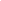 Делегация Италии заявила, что присоединяется к заявлениям, сделанным делегациями Словении и Соединенного Королевства от имени соответственно Европейского союза и Группы В.  Италия остается убежденным сторонником развития глобальных систем ИС и реализации программы работы ВОИС.  Страна придает особое значение международной регистрации и охране наименований мест происхождения и географических указаний по процедуре Лиссабонской системы.  Географические указания, например, приобрели мировое экономическое значение и стали влиятельным инструментом дифференциации подлинных продуктов местного производства, поощрения экономического развития, охраны окружающей среды и соблюдения безопасности пищевых продуктов и стандартов качества, а также поддержки микропредприятий и местных и сельских общин.  Делегация с удовлетворением отметила, что Сектор экосистем ИС и инноваций помогает государствам-членам в полной мере раскрыть потенциал ИС для экономического роста в контексте деятельности МСП согласно требованиям Повестки дня ООН в области устойчивого развития на период до 2030 г.  Усилия Генерального директора по внедрению рыночно ориентированного подхода к решению глобальных вопросов ИС и расширению целевой аудитории Организации, включая научные круги, достойны самой высокой оценки.  Италия поддерживает продолжение дискуссии на тему передовых технологий, в том числе искусственного интеллекта и блокчейна.  Она также с энтузиазмом смотрит на активизацию сотрудничества ВОИС с ВОЗ и ВТО в интересах обеспечения более широкого доступа к медицинским технологиям в масштабах мира и борьбы с пандемией COVID-19.Делегация Ямайки заявляет, что сотрудничество между ВОИС, ВОЗ и ВТО было и будет продолжаться, что позволит оказывать необходимую техническую помощь, в частности, развивающимся странам. Ямайка приветствует реструктуризацию ВОИС, в том числе создание новых секторов и отделов, таких как Сектор экосистем ИС и инноваций. Стремление Генерального директора информировать об ИС более широкую аудиторию, несомненно, повысит осведомленность общественности о важнейшей роли ИС в разработке решений некоторых из наиболее острых экономических и социальных проблем в мире. Ямайка высоко ценит свои давние отношения с ВОИС, которая продолжает вносить вклад в развитие страны. Ведомство ИС Ямайки продолжает получать техническую помощь, в том числе законодательную поддержку в области патентов, промышленных образцов, товарных знаков и авторского права. Делегация выражает особую благодарность Правовому отделу Мадридской системы за помощь в пересмотре национального законодательства, Гаагскому реестру за поддержку усилий страны по присоединению к Женевскому акту и Гаагскому соглашению, а также Отделу практических решений для ведомств ИС. Ямайка высоко оценивает работу различных комитетов ВОИС и с удовлетворением отмечает факт своего избрания заместителем председателя МКГР. Страна гордится своим богатым культурным наследием и с готовностью приняла участие в недавнем региональном семинаре ВОИС по авторскому праву и традиционным выражениям культуры. Ямайка также высоко ценит работу ПКТЗ и продолжит конструктивное взаимодействие с его членами по пересмотренному предложению, касающемуся охраны названий стран. Делегация считает, что предоставление ММСП возможности использовать свою ИС жизненно важно для успешного восстановления после пандемии. Делегация приветствует тот факт, что Организация уделяет особое внимание молодежи, сделав тему молодежи основной в рамках Международного дня ИС 2022 г., и предпринимая шаги для обеспечения использования ее инновационных идей и изобретений в интересах устойчивого экономического развития. ВОИС следует продолжать свою информационно-разъяснительную работу и оказывать поддержку развивающимся странам для укрепления их инновационных экосистем. Ямайка выражает благодарность Отделу Латинской Америки и Карибского бассейна, в особенности Секции Карибского бассейна, за помощь в развитии архитектуры и среды ИС и наращивании потенциала. Ямайка подтверждает свою приверженность делу продвижения работы Организации.Делегация Японии заявила, что она поддерживает СССП, в котором отражены взгляды, аналогичные обновленным задачам, стратегии и ценностям Японии, недавно обнародованным Патентным ведомством Японии, и который призван содействовать инновациям на основе сотрудничества между всеми участниками экосистемы ИС.  Япония придает большое значение деятельности ВОИС по развитию инфраструктуры ИС и поэтому будет продолжать вносить добровольные взносы, как она это делала на протяжении последних 30 лет.  Япония надеется, что распространение инноваций на основе таких технологий, как Интернет вещей и ИИ, поможет построить обеспеченное будущее для всех.  ВОИС должна возглавить международные инициативы по обеспечению того, чтобы системы ИС должным образом реагировали на технический прогресс, и создать условия для надлежащей охраны и использования ИС, с тем чтобы все люди во всех государствах-членах могли пользоваться теми преимуществами, которые дают инновации.  Для развития экосистемы ИС необходимо сделать ее более удобной для пользователей. Следует активизировать коммуникацию с теми, кто пользуется услугами ВОИС, чтобы их мнение находило отражение в инициативах ВОИС.  Поскольку ведущие мировые заявители в области ИС находятся в Японии, они могут внести свой вклад в инициативы ВОИС через Бюро ВОИС в Японии.  Для развития экосистемы ИС необходимо расширить базу пользователей путем поддержки МСП и стартапов.  Япония готова поделиться своим опытом в этой области.  Инновации играют ключевую роль и в реагировании на изменения в экономике и образе жизни, вызванные пандемией COVID-190.  ВОИС должна активно участвовать в глобальных дискуссиях в целях поощрения инноваций для новых видов бизнеса и вместе с ВТО и ВОЗ должна оказывать поддержку пользователям системы ИС в период пандемии.  ИС играет определенную роль в решении других современных проблем, таких как изменение климата; Япония возлагает большие надежды на программу WIPO GREEN, участие в которой следует поощрять. Являясь партнером ВОИС по программе WIPO GREEN, Патентное ведомство Японии расширило сеть WIPO GREEN в Японии.  Японское патентное ведомство внедрило системы ускоренной и сверхускоренной экспертизы, с тем чтобы проводить экспертизу быстрее всех в мире, и продолжает содействовать обеспечению высокого качества экспертизы и выданных патентов.  Оно отреагировало на изменения, вызванные пандемией, организовав онлайновые собеседования и удаленную работу для экспертов и судей по административным делам.  Информация об ИС будет распространяться на выставке Expo 2025, которая пройдет в Осаке.Делегация Иордании считает, что проблемы, возникшие в связи с пандемией COVID-19, показали, насколько необходимо максимально повысить роль ИС в международной многосторонней системе, и хотела бы подчеркнуть, насколько важно для ВОИС поддерживать исследования в области развития, в частности в здравоохранении, которые могут принести пользу всем странам. Растущее значение роли ВОИС стало совершенно очевидным в последнее время в связи с проблемой доступа к лекарствам и сопутствующими ограничениями, которые требуют от международных организаций, особенно от ВОИС, сотрудничества друг с другом и с правительствами стран, чтобы преодолеть технические трудности и выйти из нынешнего кризиса. Нет никого, кто не осознавал бы масштабы экономического ущерба, нанесенного пандемией обществу. Сегодня, как никогда ранее, существует необходимость стимулировать инновационную деятельность для обеспечения устойчивого экономического роста посредством целого ряда инициатив и проектов. Иордания, в сотрудничестве с ВОИС, в этом отношении показывает пример. Иордания стала одной из первых стран, начавших пользоваться системой управления промышленной собственностью IPAS 4.0, чему способствовал большой интерес к применению новых технологий и ИИ в области патентов, товарных знаков и промышленных образов. ВОИС оказывала крайне ценную техническую поддержку в сфере образования при реализации Иорданией проекта политики по ИС в интересах университетов страны. Благодаря этому внедрить или обновить политику в области ИС смогли одиннадцать университетов. Делегация разделяет проницательную позицию Генерального директора и его команды, согласно которой для своевременного и оперативного достижения целей Организации и решения стоящих перед мировым сообществом задач ее послания должны доходить до широкой и разнообразной аудитории напрямую, при широком участии всех партнеров. Таким образом, не только лишь мнение каждого будет услышано, но и каждый партнер также станет неотъемлемой частью наших общих планов по росту и развитию.Делегация Кении, присоединяясь к заявлению, сделанному Южной Африкой от имени Африканской группы, заявила, что она высоко ценит поддержку ВОИС по вопросам укрепления потенциала, информационной инфраструктуры и систем и сотрудничества в области политики и инноваций в сфере ИС. Она выразила надежду на развитие партнерских отношений страны с ВОИС в целях повышения экономической отдачи от инноваций и ИС. Как и прежде, ИС выступает важным фактором социально-экономического развития и развития ММСП и деятельности молодых предпринимателей и их интеграции в региональные и глобальные цепочки создания стоимости. Кения будет приветствовать усилия по повышению осведомленности молодежи в развивающихся странах о важности охраны ИС, а также по упрощению процедур регистрации ИС, чтобы молодежи и ММСП было легче воспринимать ИС в качестве коммерческого актива. Она будет продолжать развивать сотрудничество с ВОИС для оказания поддержки национальным ведомствам ИС и другим заинтересованным сторонам, и призвала оптимизировать ПДР ВОИС в интересах повышения актуальности ИС для развивающихся стран и создания более инклюзивной системы ИС. Была выражена надежда, что будет продолжена работа по тематике традиционных знаний, традиционных выражений культуры и генетических ресурсов с целью создания сбалансированной и эффективной системы охраны.  Делегация также высказалась за продолжение и завершение обсуждений по договору о законах по образцам.Делегация Казахстана заявила, что пандемия COVID-19 показала, что эффективная система здравоохранения необходима для общества, экономики и благополучия каждого человека.  Поэтому Казахстан принимает меры по обеспечению социальной защиты, доступа к медицинским услугам и укреплению системы здравоохранения.  Предпринимаются шаги по регистрации вакцины COVID-19 местного производства — QazVac, и была проведена встреча с Генеральным директором ВОЗ для обсуждения вопроса о включении этой вакцины в список вакцин, одобренных ВОЗ.  ИС является одной из приоритетных областей для Казахстана; и законодательство по защите прав ИС совершенствуется.  Казахстан высоко оценивает поддержу со стороны ВОИС, особенно в том, что касается повышения осведомленности предпринимателей, пользователей и правообладателей в вопросах, связанных с ИС.  В законодательство вносятся поправки, предусматривающие автоматизацию регистрации и выдачи охранных документов.  Создана система проверки регистрации ИС, и предприняты шаги по регулированию охраны незарегистрированных промышленных образцов в соответствии с Соглашением о расширенном партнерстве и сотрудничестве между Казахстаном и Европейским союзом.  Казахстан участвует в пяти международных системах регистрации ИС, а совсем недавно подписал Протокол об охране промышленных образцов к Евразийской патентной конвенции и Договор о товарных знаках, знаках обслуживания и наименованиях мест происхождения товаров Евразийского экономического союза.  В контексте международного сотрудничества Казахстан намерен присоединиться к Гаагскому соглашению и Женевскому акту Лиссабонского соглашения.  Рекомендации и указания, предоставленные ВОИС в этой связи, заслуживают высокой оценки.Делегация Кыргызстана выразила мнение о том, что цель текущего мероприятия – всесторонне и взвешенно обсудить глобальные вопросы развития и укрепления системы ИС на всех уровнях, и в частности элементов этой системы. В этой связи делегация призвала делегатов проявить гибкость, терпимость и солидарность для принятия продуманных, взвешенных и сбалансированных решений на благо всех государств-членов ВОИС. Она с сожалением констатировала, что не все делегации государств-членов присутствуют в конференц-зале, при этом осознавая, что это обусловлено проведением заседаний Ассамблей в порядке исключения в гибридном формате, а также текущей эпидемиологической ситуацией. Кыргызстан присоединился к заявлению, сделанному от имени его региональной группы. Поскольку национальное ведомство отвечает не только за сферу ИС, но и за развитие инновационной деятельности, делегация с удовлетворением отметила, что ВОИС наращивает свою деятельность в сфере поощрения творческой, изобретательской и инновационной деятельности. Делегация выразила надежду на то, что под умелым руководством г-на Дарена Танга будет инициировано осуществление новых проектов, направленных на развитие систем ИС, инноваций, цифровых услуг, а также укрепление кадрового потенциала государств-членов ВОИС. В рамках Ассамблей позиция Кыргызстана остается неизменной – развитие и укрепление сбалансированной, эффективной и взаимоприемлемой глобальной архитектуры ИС в мире с учетом особенностей и состояния систем ИС и инноваций в государствах-членах ВОИС. В следующем году работа национального ведомства будет сконцентрирована на стимулировании и поддержке творческой и изобретательской деятельности и инновационных проектов в различных регионах страны. Делегация выразила признательность ВОИС за постоянно оказываемую помощь не только в развитии национальной системы ИС, но и экосистемы инноваций в стране. На высоком уровне остается безупречная работа Департамента стран c переходной и развитой экономикой. Благодаря эффективной деятельности этого Департамента реализуются проекты и программы ВОИС в регионе, а также повышается уровень знаний об ИС в самой стране. В заключение делегация указала на необходимость соблюдения в деятельности ВОИС баланса между принципами справедливой географической представленности и гендерного равенства и достижениями в сфере развития экосистем ИС и инноваций.Делегация Ливана присоединяется к заявлениям, сделанным от имени тех региональных групп, к которым она принадлежит. Ассамблеи проводятся на фоне серьезного глобального кризиса в области здравоохранения, который перестал быть проблемой лишь общественного здравоохранения и теперь затрагивает все сферы жизни – социально-экономическую, профессиональную и образовательную. Во всей своей сложности кризис серьезно подорвал усилия в области развития, особенно учитывая тот факт, что, помимо прямых негативных последствий, он усугубляет уже существовавшие структурные проблемы. К примеру, кризис еще больше расширил цифровой разрыв, что не позволяет многим странам воспользоваться перспективами, которые открывает цифровая экономика и коммерция. Революция в области ИТ играет все более доминирующую роль в экономике. Эта революция также ставит страны, желающие идти с ней в ногу, перед огромным количеством проблем, связанных с тем, чтобы ее полностью понять и соответствующим образом обновить правовую, нормативную и образовательную базы, которые должна ей способствовать. Учитывая задачи, стоящие на столь критическом этапе истории человечества, ВОИС определенно должна сыграть свою роль в обеспечении сбалансированности и эффективности международной системы ИС. Столь же очевидной видится необходимость помочь развивающимся странам воспользоваться преимуществами этой системы таким образом, чтобы это способствовало достижению целей развития и укреплению равенства между странами. В настоящее время Ливан находится в состоянии удушающего кризиса, характеризующегося, прежде всего, ужасающими экономическими и финансовыми показателями, которые отражают беспрецедентное снижение уровня жизни основной массы народа страны. Ситуация ухудшилась в результате воздействия COVID-19, взрыва в порту Бейрута и общего кризисного состояния в регионе. Было сформировано новое, настроенное на реформы правительство, которое рассчитывает на международное сотрудничество в решении важнейших проблем страны. Восстановление будет зависеть от способности правительства оживить экономику и вернуться страну на путь развития, а это может произойти только благодаря инновациям и прогрессу в области ИС и внедрению концепций ИС в широкий спектр сфер деятельности в соответствии с преобразованиями в глобальной экономике. Делегация выражает свое горячее желание укрепить узы сотрудничества между ВОИС и новым правительством Ливана с целью проведения реформ и достижения целей развития, принимая во внимание уникальную ситуацию, в которой оказалась страна.Делегация Лесото поддержала заявление, сделанное делегацией Южной Африки от имени Африканкой группы.  Делегация приветствовала продление мандата МКГР и с нетерпением ждет принятия ДЗО.  Из-за пандемии COVID-19 несколько программ технической помощи для развивающихся стран проведены не были; ВОИС следует принять данный факт во внимание при составлении будущих рабочих планов и увеличить ресурсы, выделяемые на деятельность в развивающихся странах.  Необходимо поддерживать развивающиеся страны в их усилиях по использованию ИС в качестве ключевого инструмента роста и устойчивого восстановления экономики после пандемии, уделяя особое внимание потребностям МСП, женщин, молодежи, местных и коренных сообществ.   Лесото выражает удовлетворение планами ВОИС распространить свою деятельность на более широкую аудиторию, в том числе женщин, университеты и исследовательские учреждения, молодежь и МСП, что может способствовать созданию новых рабочих мест.  Лесото воспользовалось помощью ВОИС для модернизации своей системы ИС и усовершенствования системы автоматизации промышленной собственности для решения накопившихся проблем со сбором данных, обработки поданных в рамках Мадридской системы заявок, создании ЦПТИ, развитии современной законодательной базы, которая учитывает договорные обязательства Лесото.  Лесото было бы признательно ВОИС за помощь в развитии и принятии национальной стратегии и политики в области ИС, а также в укреплении недавно созданной ОКУ.Делегация Либерии заявила, что присоединяется к заявлению, сделанному делегацией Южной Африки от имени Африканской группы.  Хотя пандемия COVID-19 негативно сказалась на экономике всех государств-членов, независимо от уровня развития, объема торговли или экономического рейтинга, африканские страны, в частности, с трудом адаптируются к постпандемической реальности.  В настоящее время Либерия не располагает инфраструктурой для реализации своего истинного потенциала.  Ее план развития ИС, разработанный при ценной технической помощи Организации, направлен на укрепление экономики, основанной на знаниях, и стимулирование устойчивого социально-экономического развития на благо всех либерийцев.  Однако реализация этого плана зависит от поддержки других государств-членов, групп и организаций.  В течение двух предыдущих лет Либерия председательствовала как в Административном совете, так и в Совете министров АРОИС.  Законодательство страны в области ИС обеспечивает комплексную основу для охраны товарных знаков, образцов, патентов, авторского права и смежных прав.  Кроме того, правительство оказало поддержку в создании первой в стране ОКУ для обеспечения сбора авторских отчислений и их перечисления правообладателям.  Либерия будет признательна Организации за поддержку в укреплении ее ОКУ и проведении первого исследования экономического влияния создания ОКУ на творчество, с тем чтобы оценить истинный потенциал и ценность национального творческого сектора.  Делегация изъявила желание поблагодарить АРОИС за организацию Дипломатической конференции по принятию проекта протокола о добровольной регистрации авторского права и смежных прав, состоявшейся в августе 2021 г.  Либерия приняла проект протокола и с нетерпением ожидает его ратификации законодательным органом.Делегация Литвы присоединилась к заявлениям, сделанным от имени Европейского союза и его государств-членов, а также от ГЦЕБ, и заявила, что ИС является движущей силой экономического развития, конкурентоспособности и инноваций, а также инструментом для решения глобальных проблем.  Учитывая активную руководящую роль ВОИС и ее готовность сотрудничать с государствами-членами и другими заинтересованными сторонами, Литва уверена в рекомендациях ВОИС по восстановлению после пандемии.  Инновации, развитие и стимулирование являются важнейшими составляющими нового направления развития литовской экономики, что нашло отражение в новой национальной стратегии развития на предстоящее десятилетие.   Следуя рекомендациям экспертов ВОИС, Литва приняла меры по созданию, использованию, коммерциализации и охране ИС, а также поощрению обмена знаниями и сотрудничества между академическими учреждениями и предприятиями.  Литва высоко оценивает стратегическую концепцию ВОИС, основное внимание в рамках которой уделяется коммерциализации ИС, а также поддержку Организацией МСП, стартапов, новаторов, работников творческих отраслей, предприятий, исследовательских институтов и сообществ.  Литва выразила признательность за работу ВОИС в области передачи знаний между академическими учреждениями и промышленностью, а также за вклад ВОИС в экспериментальные проекты по созданию региональной сети передачи технологий между странами Балтии.  Литва по-прежнему привержена сотрудничеству с ВОИС в целях содействия творчеству, инновациям и экономическому росту.Делегация Мадагаскара заявила, что обеспечение непрерывного управления промышленной собственностью в значительной степени зависит от автоматизации процедур с помощью программного обеспечения IPAS и оцифровки массива документов Ведомства промышленной собственности Мадагаскара (OMAPI). Это подтвердилось во время ужесточения медико-санитарных мер в связи с пандемией COVID-19, когда помещения ведомства были закрыты, а персонал переведен на удаленную работу. Ведение национального реестра в удаленном режиме и обработка заявок с использованием оцифрованных документов сыграли полезную роль для ведомства, которое сделало удовлетворение потребностей заинтересованных сторон одним из главных приоритетов своей политики обеспечения качества. Делегация сообщила о завершении проекта по оцифровке массива документов OMAPI, который осуществлялся в течении 24 месяцев. Несмотря на различные трудности, вызванные чрезвычайной ситуацией в области здравоохранения, объявленной в стране с марта 2020 г., проект был завершен в два этапа в марте 2021 г. Делегация выразила благодарность ВОИС, и в частности Региональному бюро для Африки, за эту большую работу, а также за выделение необходимого финансирования для реализации второго этапа проекта, несмотря на сложные условия. Делегация также поддержала и одобрила работу ВОИС в области ИС и ИИ, главным образом в разрезе обмена передовым опытом и передачи технологии. Осуществление мероприятий, связанных с управлением промышленной собственностью и поощрением изобретательской деятельности, происходило с учетом национальных условий и глобального контекста. Ввиду этого доработанный план действий в чрезвычайных ситуациях позволил OMAPI преодолеть многочисленные трудности и обеспечить непрерывное функционирование своих служб, включая сотрудничество с другими государственными и частными структурами в области промышленной собственности. В заключение делегация выразила признательность за проведение в ее стране организованного на двухстороннем уровне семинара для работников судебных органов по вопросам обеспечения соблюдения ПИС.Делегация Малайзии присоединилась к заявлениям, сделанным делегацией Бангладеш от имени АТГ и делегацией Филиппин от имени АСЕАН.  Малайзия высоко оценила подробный отчет Генерального директора о результатах деятельности Организация и с удовлетворением отметила, что ВОИС продолжает работать исключительно успешно под его руководством, несмотря на вызванные пандемией COVID-19 проблемы.  Делегация отмечает высокие финансовые показатели Организации и увеличение ее чистых активов на 2020 г.  Малайзия с нетерпением ожидает реализации СССП на 2022-2026 гг., призванного превратить ИС в мощный катализатор создания новых рабочих мест, инвестиций, экономического развития и социального процветания.  Малайзия выражает надежду на то, что СССП поможет государствам-членам восстановить свою экономику после того, как границы вновь откроются.  В Малайзии МСП составляют основу экономики, на них приходится 97 процентов предприятий страны.  Около 85 процентов МСП функционируют в сфере услуг.  В этой связи Малайзия уделяет приоритетное внимание оказанию помощи МСП в использовании ИС в укреплении и расширении их деятельности.  Делегация приветствует трехстороннее сотрудничество между ВОИС, ВОЗ и ВТО, направленное на борьбу с последствиями пандемии и восстановление экономики.  Малайзия поддерживает позицию Организации в отношении справедливого распределения вакцин и надеется, что трехсторонний механизм сотрудничества поспособствует кооперации и практической координации между этими организациями, в особенности в вопросах здравоохранения, ИС и торговли, как во время пандемии, так и после нее.  Малайзия отметила работу Постоянного комитета по авторскому праву и смежным правам, призвала его продолжать уделять внимание ограничениям и исключениям, охране прав вещательных организаций и анализу авторского права в цифровой среде.  Делегация поддержала продление мандата МКГР на двухлетний период 2022–2023 гг.  Делегация также выступила за участие коренных народов и местных общин в работе Комитета для обеспечения конструктивного обсуждения и содействию формулированию конкретных выводов государствами-членами.  Малайзия надеется на продолжение эффективного сотрудничества с ВОИС в будущем.Делегация Малави присоединяется к заявлению, сделанному делегацией Южной Африки от имени Африканской группы, и высоко оценивает принятые ВОИС меры реагирования на COVID-19 и усилия по поддержке государств-членов в их восстановлении после пандемии. Малави выражает особую благодарность за поддержку усилий по продвижению традиционных знаний и выражений культуры, а также оцифровки связанных с ИС файлов и создание системы автоматизации в области промышленной собственности, которая будет способствовать эффективному управлению правами авторов. Малави поддерживает постоянный контакт с командой ЦПТИ в ВОИС, чтобы обучение специалистов ЦПТИ продолжалось и во время пандемии. Малави поддержала Среднесрочный стратегический план на 2022–2026 гг., направленный на стимулирование инноваций и творчества в интересах инклюзивного и устойчивого развития, и с нетерпением ожидает реализации предлагаемой Программы работы и бюджет на 2022–2023 гг. Правительство Малави приступило к реализации стратегической концепции, одной из основ которой является индустриализация; учитывая важность индустриализации и инноваций для развития, в настоящее время разрабатывается эффективная и надежная система ИС. Делегация отмечает весьма напряженную повестку дня ВОИС по созданию экосистемы ИС, которая будет служить источником вдохновения для творческой и инновационной деятельности в интересах развития всех государств-членов. Малави приветствует продление мандата МКГР. Его работа будет способствовать формированию сбалансированной и инклюзивной международной системы ИС.Делегация Мексики отметила, что в течении многих месяцев самоизоляции ход повседневной жизни поддерживался благодаря технологическим разработкам. Система ИС сыграла ключевую роль в разработке вакцин, и промышленная собственность, несомненно, станет важнейшим элементом для восстановления экономики. Делегация заявила, что для правительства ее страны ИС – это инструмент экономического развития и обеспечения благосостояния общества. В прошлом году был проведен ряд мероприятий по развитию ИС в таких приоритетных областях, как ММСП, традиционные знания и традиционные выражения культуры, а также участие женщин в системе ИС. Делегация особо отметила два совместных с ВОИС проекта, являющихся примерами эффективного международного сотрудничества. Первый из них – создание Сети женщин-новаторов и сотрудничества в области промышленной собственности, целью которой является содействие расширению участия женщин в системе промышленной собственности путем повышения осведомленности, предоставления консультаций и информации по вопросам охраны товарных знаков и патентов, а также индивидуальной работы с наставниками. Потенциал Сети очень велик, и каждая женщина-участница приносит свое видение, знания и труд. Задача правительства – помочь им защитить свои изобретения, товары или услуги. Второй проект направлен на обеспечение доступа ММСП к системе ИС. После диагностики уровня знаний ММСП в области ИС и их использования ИС станет возможным разработка и реализация политики, ориентированной на эту группу компаний. Делегация объявила о начале реализации в ближайшую пятницу совместного проекта Бразилии, Колумбии и Мексики – курса по ИС и экспорту – при поддержке Академии ВОИС. ИС – это инструмент развития и обеспечения благосостояния традиционных сообществ. В этой связи правительство Мексики выражает благодарность ВОИС за поддержку в проведении 22-24 сентября регионального вебинара по авторскому праву и традиционным выражениям культуры. Вебинар позволил его участникам получить опыт и знания по этому вопросу, столь актуальному не только для Мексики, но и для всех членов ВОИС. Делегация также сообщила, что Мексика инициировала шаги по ратификации Лиссабонского соглашения. После присоединения к нему Мексика станет членом четырех систем охраны ИС, административные функции которых выполняет ВОИС: Мадридской системы, Лиссабонской системы, Гаагской системы и системы РСТ. Это подтверждает приверженность страны международному сотрудничеству и защите ИС. Правительство страны делегации убеждено в ценности ИС и будет продолжать сотрудничать с ВОИС для продвижения ИС в качестве инструмента содействия развитию.Делегация Монголии присоединилась к заявлению, сделанному делегацией Бангладеш от имени АТГ, и заявила, что пандемия COVID-19 продемонстрировала важность ИС и инноваций для экономического развития, и что участие ВОИС и других многосторонних организаций в общих усилиях по борьбе с пандемией можно лишь приветствовать.  Монголия высоко оценивает сотрудничество с ВОИС в поддержке заинтересованных сторон творческого сектора, а также работу Сектора экосистем ИС и инноваций по улучшению использования системы ИС коммерческими предприятиями и МСП путем создания глобальной сети посредников, представляющих МСП.  Монголия получила огромную пользу от технической помощи ВОИС; она реализовала программу ЦПТИ и проект «Создание благоприятной инновационной среды», а также получила техническую помощь для укрепления ОКУ и улучшения диагностики ведомств ИС.  На национальном уровне Монголия продемонстрировала в ГИИ результаты выше ожидаемых для ее уровня развития.  Правительство продолжает совершенствовать законодательную базу в области ИС, принимая законы об авторском праве и смежных правах, патентах, товарных знаках и географических указаниях с учетом положений соответствующих международных договоров, включая РСТ, Парижскую конвенцию и Гаагское соглашение.  Кроме того, ведется работа над нормативными актами, направленными на имплементацию этих документов.Делегация Черногории заявила, что во время пандемии COVID-19 ВОИС продемонстрировала свою способность адаптироваться и реагировать на кризис, внедряя новые методы работы и меры по поддержке государств-членов. Делегация приветствует такой подход; Секретариату ВОИС и государства-члены должны рассмотреть вопрос о том, как еще больше улучшить качество предоставляемых ВОИС услуг. Черногория интенсивно и беспрерывно сотрудничала с ВОИС во время пандемии; Черногория заявляет о своей приверженности будущему сотрудничеству и ожидает видимых и устойчивых результатов. Для того, чтобы обеспечивать охрану ПИС сообразную той, что предоставляет Европейский союз, Черногория регулярно вносит изменения в национальное законодательство и эффективно его применяет. Координационная группа по защите прав интеллектуальной собственности, состоящая из представителей органов по защите прав интеллектуальной собственности, активно выявляла и предотвращала контрафакцию и пиратство. Черногория повышает осведомленность и информирует общественность о событиях и достижениях в области ПИС посредством объявлений в новостях, печатных СМИ, визуальных СМИ, веб-страниц и интервью. В течение предыдущего года сотрудники ИС Министерства экономического развития (МЭР) посещали вебинары, семинары, совещания, а также приняли участие в конференции, организованной ВОИС. ВОИС предоставляет консультации по ОКУ и другим вопросам, связанным с авторским правом. МЭР получает поддержку со стороны ВОИС в рамках разработки своей стратегии в области ИС на период 2022–2025 гг., что является приоритетным направлением деятельности. Национальная рабочая группа, состоящая из представителей органов по ПИС, предоставила необходимые материалы для местных и международных экспертов ВОИС, которые подготовили проект документа, а соответствующие сотрудники ВОИС занимаются его анализом. Как только работа над документом будет завершена, и он будет принят, МЭР совместно с ВОИС организует мероприятие для продвижения своей стратегии и сотрудничества с ВОИС и напомнит общественности о важности ВОИС как глобального форума по услугам, политике, информации и сотрудничеству в области ИС. Марракешский договор проходит на данный момент процедуру одобрения парламентом. В условиях пандемии и внутренних проблем, препятствующих действиям в области ИС, Черногория будет рассчитывать на поддержку ВОИС в деле охраны авторов и новаторов, а также поощрения граждан к использованию охраны ПИС.  Делегация Марокко заявила, что с учетом необходимости стимулирования глобальных инноваций, особенно в секторе здравоохранения, от ВОИС ожидают, что Организация будет играть крайне важную роль в процессе восстановления экономики после пандемии Covid-19. Она отметила, что только надлежащее развитие систем интеллектуальной собственности, обеспечивающих вознаграждение усилий в области творчества и инновации, будет способствовать экономическому и социальному развитию на благо всех, особенно в эпоху, когда инновации стали важным фактором развития экономики и способности общества отвечать на новые вызовы. Сфера интеллектуальной собственности неизменно относится к числу приоритетных направлений в Марокко, которое высоко ценит великолепное сотрудничество с ВОИС. Кроме того, твердо придерживаясь своего подхода, согласно которому сотрудничество по линии Юг-Юг является одним из рычагов развития, Марокко подтвердило готовность поделиться накопленным опытом для содействия развитию эффективной и продуктивной системы интеллектуальной собственности. Согласно концепции Генерального директора ВОИС, для этого необходима сбалансированная система интеллектуальной собственности, в большей степени ориентированная на МСП и способствующая интеграции молодежи и женщин в экономическую жизнь. Делегация подчеркнула, что, несмотря на сложность создавшейся ситуации, Организации под председательством Марокко на Генеральной Ассамблее удалось добиться значительных успехов, в частности был принят СССП на 2022–2026 гг., который определяет работу ВОИС на предстоящие пять лет. Делегация также особо приветствовала интеграцию аспекта развития во все структуры Организации. В разрезе нормотворческой деятельности ВОИС должна обеспечивать учет целей в области развития в принимаемых документах. Делегация надеется, что будет достигнуто соглашение о созыве дипломатической конференции для принятия ДЗО, который повысит прозрачность и эффективность системы и будет стимулировать исследования и инновации, способствуя справедливому и равному распределению выгод от использования этих активов.  В заключение делегация подчеркнула твердую приверженность Марокко многостороннему подходу как мобилизующему фактору эволюции международных отношений и роли ВОИС.Делегация Мозамбика присоединилась к заявлению, сделанному делегацией Южной Африки от имени Африканской группы, и выразила удовлетворение усилиями, предпринятыми ВОИС в предыдущем году для реализации своего плана действий и достижения своих стратегических целей перед лицом трудностей, вызванных пандемией COVID-19, а также работой ВОИС по поддержке ИС в развивающихся странах в рамках ПДР.  Организация оказала помощь Мозамбику в осуществлении его плана модернизации системы ИС и регистрации первого в истории географического указания — для козлятины «cabrito de Tete».  Кроме того, Мозамбик воспользовался возможностью для прохождения его должностными лицами — специалистами по промышленной собственности технической подготовки и получил помощь в реализации национального проекта «Технология для развития».  ВОИС помогла Мозамбику начать реализацию его первой национальной стратегии в области ИС в 2008 г. и в настоящее время участвует в проведении обзора новой стратегии и разработке одновременно с этим политики в области ИС.  ИС будет играть ключевую роль в недавно запущенной в стране национальной программе индустриализации, которая является частью пятилетнего плана правительства по социально-экономическому развитию страны.Делегация Намибии присоединяется к заявлению, сделанному делегацией Южной Африки от имени Африканской группы. Поскольку творчество и инновации процветают в трудные времена, продукты интеллектуального труда будут жизненно важны для восстановления после пандемии COVID-19, и интеллектуальная собственность (ИС) будет играть первостепенную роль в их разработке. Однако человеческой изобретательности будет недостаточно без международного сотрудничества, а потому делегация приветствует усилия многосторонних организаций, включая ВОИС, по продвижению коллективного подхода к справедливому и равному распределению вакцин по всему миру. Намибия продолжает уделять приоритетное внимание реализации стратегических проектов, определенных в Национальном плане развития в области ИС, в рамках Меморандума о взаимопонимании между Намибией и ВОИС. Намибия активно реализует свою политику в области ИС, дорабатывает правовую базу в сфере авторского права, содействует взаимодействию заинтересованных сторон с законодателями с целью создания эффективных инновационных экосистем для африканских стран, оказывает поддержку предпринимателям на уровне общин поддержку в использовании систем ИС, в частности применительно к товарным знакам для развития бизнеса. При реализации таких проектов Намибия пользуется целевой технической помощью и поддержкой ВОИС в области укрепления потенциала, в особенности в использовании гибкости системы ИС для достижения ключевых целей государственной политики, таких как расширение доступа к здравоохранению и образованию. Делегация поддерживает стремление к достижению гендерного паритета в рамках ВОИС и призывает направить такие же усилия на обеспечение справедливого географического представительства среди сотрудников Организации и ее руководящих органов.  Делегация Непала поддержала заявление, сделанное делегацией Бангладеш от имени АТГ. Она отметила новое стратегическое направление деятельности ВОИС, изложенное в Среднесрочном стратегическом плане на 2022 – 2026 гг.  Пандемия COVID-19 свела на нет достигнутые с трудом успехи и поставила под угрозу своевременное достижение ЦУР.  Международное сотрудничество имеет решающее значение для устранения технологических пробелов, поддержки инноваций и наращивания потенциала, а также для обеспечения равного доступа к вакцинам как глобальному общественному благу для совместной борьбы с пандемией.  Необходима дополнительная поддержка, чтобы помочь развивающимся странам, в особенности НРС, достичь глобальных целей.  Делегация с удовлетворением отметила формализацию трехстороннего сотрудничества между ВОИС, ВОЗ и ВТО с целью достижения устойчивых и комплексных решений проблем общественного здравоохранения, включая обязательства по обеспечению всеобщего, справедливого доступа к вакцинам, терапевтическим средствам, диагностике и другим технологиям здравоохранения.  Непал надеется, что удастся найти решения по давно стоящим на повестке вопросам по таким направлениям, как глобальное нормотворчество в области ГР, ТЗ и ТВК, а также договоры о вещании и о законах по образцам.Делегация Новой Зеландии заявила, что высоко оценивает новое видение Генерального директора Организации, которое основано на осуществлении информационно-просветительской деятельности, объединении людей и заинтересованных сторон, предоставлении высококачественных услуг в области ИС и оказании поддержки правительствам.  Продуманные инициативы и масштабные, инклюзивные цели позволят использовать ИС для содействия восстановлению после пандемии.  Новое видение Организации перекликается с целью Министерства по вопросам предпринимательства, инноваций и занятости — «развивать Новую Зеландию для всех».  Его задача заключается в повышении благосостояния новозеландцев сегодня и в будущем путем сосредоточения внимания на обеспечении благополучия и продуктивного, устойчивого, инклюзивного роста.  В предыдущем году Новая Зеландия смогла донести свой посыл относительно ИС до новой аудитории.  Она запустила новые тематические исследования в рамках своей кампании «Мечтай, делай, владей», ориентированной на людей с небольшим опытом в области ИС.  Новая Зеландия продемонстрировала впечатляющие инновации национальных малых и средних предприятий в ходе успешного мероприятия, посвященного Международному дню ИС.  Она разработала новые инструменты для пользователей системы ИС, такие как инструмент классификации для облегчения использования системы товарных знаков.  Ценность глобальных систем ИС ВОИС очевидна, а использование Мадридской системы и системы РСТ достигло наблюдавшегося до пандемии уровня и превысило его соответственно, что демонстрирует важность, которую новозеландские предприятия придают охране своих брендов и инноваций на глобальном уровне.  Новая Зеландия высоко оценила работу МКГР и заявила, что с нетерпением ожидает возможности внести свой вклад в проходящие в рамках МКГР обсуждения.  Она выразила надежду на то, что в период действия своего мандата МКГР продолжит разработку международных документов по охране ИС, ГР, ТЗ и ТВК.  Правительство Новой Зеландии приступило к разработке систем sui generis и правовых механизмов для охраны ТЗ и ТВК маори и к изучению того, как эти механизмы будут работать наряду с существующей системой охраны ИС.  Работа в этом направлении включает в себя модернизацию механизма охраны прав на сорта растений.  Новый законопроект о правах на сорта растений, который находится на рассмотрении парламента Новой Зеландии, позволит маори участвовать в предоставлении прав на растения в случае выведения новых сортов растений из местных видов.Делегация Нигерии заявила, что присоединяется к заявлению, сделанному делегацией Южной Африки от имени Африканской группы. Нигерия неизменно придает большое значение поощрению и охране прав ИС как инструменту социально-экономического развития и, в частности, наращивания потенциала молодежи в области инноваций. Она твердо намерена помогать Организации в достижении целей СССП на 2022–2026 гг. Несмотря на многочисленные трудности, вызванные пандемией COVID-19, Реестр товарных знаков, патентов и промышленных образцов Нигерии настойчиво продолжает работу с давними партнерами в интересах укрепления потенциала страны в области ИС. При ценной помощи ВОИС он в настоящее время проводит пересмотр национального закона о географических указаниях, продолжает регистрировать лицензии на товарные знаки и подписал с Организацией соглашение о внедрении альтернативной системы разрешения споров в области ИС. В стране также завершается создание полностью цифрового пространства, которое будет служить в качестве трибунала по рассмотрению возражений против регистрации товарных знаков. Значительно расширено патентное законодательство страны с охватом полезных моделей и патентов на методы ведения бизнеса для дальнейшего стимулирования инноваций в стране. Кроме того, Нигерийская комиссия по авторскому праву продолжала сотрудничать с ВОИС и отечественными заинтересованными сторонами в целях укрепления системы коллективного управления правами путем создания инструментария для обучения сотрудников подразделений, занимающихся лицензированием в рамках коллективного управления. Она также заключила меморандум о взаимопонимании с Центром ВОИС по арбитражу и посредничеству с целью содействия использованию инструментов посредничества для урегулирования споров в отечественной индустрии развлечений и участвует в просветительной и разъяснительной работе по вопросам авторского права и обеспечения уважения ИС. Наконец, Бюро ВОИС в Нигерии добилось значительного прогресса в первый год своей работы, и делегация надеется на дальнейшее укрепление Бюро для улучшения его взаимодействия с производственными предприятиями.Делегация Норвегии высоко оценила работу, проделанную для расширения возможностей государств-членов контролировать финансы и управление ВОИС. Она с удовлетворением отметила неустанные усилия Международного бюро по обеспечению предоставления не имеющих аналогов глобальных услуг в рамках Договора о патентной кооперации и Мадридской и Гаагской систем. Бесперебойная работа, упрощение и экономическая эффективность этих систем приносят пользу пользователям и способствуют их более широкому распространению во всем мире. Кроме того, рабочие группы по этим системам продолжают добиваться значительного прогресса в процессе совершенствования существующих регламентирующих положений, руководящих принципов и практики. Норвегия привержена делу расширения глобальных услуг в интересах существующих и будущих пользователей. Она выступает за продление мандата Межправительственного комитета по интеллектуальной собственности, генетическим ресурсам, традиционным знаниям и фольклору. Кроме того, она, как и прежде, поддерживает работу в Постоянного комитета по авторскому праву и смежным правам над договором об охране прав вещательных организаций. Переходя к событиям внутри страны, делегация особо отметила вступление в силу поправок к Закону Норвегии об авторском праве, позволяющих ратифицировать Марракешский договор (и Директиву 2017/1564/EU), а также представление 31 августа 2021 года соответствующих необходимых документов в ВОИС; новый закон о коллективном управлении авторскими и смежными правами (Директива 2014/26/EU); и поправки к Закону Норвегии о спорах и Уголовно-процессуальному закону, запрещающие снимать показания с патентных поверенных, внесенных в перечень профессиональных представителей, предусмотренный в статье 134 Конвенции о выдаче европейских патентов.Делегация Омана заявила, что поддерживает новые направления работы в области ИС, обозначенные Генеральным директором ВОИС, которые призваны вовлечь в деятельность организации широкий круг заинтересованных сторон.  Оман не жалеет усилий для повышения осведомленности о важности ИС и ее значительном вкладе в экономический рост, а также для работы с университетами, учащимися, судьями, женщинами-изобретателями, малыми и средними предприятиями и неправительственными организациями в целях создания необходимого потенциала.  Несмотря на то, что Делегация поддерживает проектный подход Организации, в Омане по-прежнему большую важность имеют разовые мероприятия по наращиванию потенциала и повышению осведомленности.  В борьбе против последствий пандемии COVID-19 для экономики развивающихся стран ВОИС следует сосредоточить внимание на том, какое влияние оказывает ИС на здравоохранение, и таким образом использовать ИС для стимулирования экономического роста и поощрения инвестиций.  Техническая и другая помощь в области сотрудничества, оказываемая на протяжении ряда лет Секретариатом и Отделом арабских стран, способствовала лучшему пониманию ИС в Омане и привела к повышению качества оказания соответствующих услуг.  Оман является участником многих международных соглашений в области ИС и совсем недавно присоединился к Женевскому акту Лиссабонского соглашения с целью охраны своих зарегистрированных географических указаний.  В 2021 г. Департамент ИС страны был переименован в Национальное ведомство интеллектуальной собственности, которое теперь состоит из четырех отделов по следующим направлениям: товарные знаки и географические указания; патенты и промышленные образцы; авторское право и смежные права; и защита прав ИС.  Основные проекты сотрудничества с ВОИС, осуществляемые в Омане, включают работу над национальной стратегией страны в области ИС, также реализуется проект по созданию ЦПТИ, в отношении которого, как надеется Оман, в ходе нынешних Ассамблей будет подписан меморандум о взаимопонимании с ВОИС.  Оман стал первой арабской страной, принявшей участие в проекте Повестки дня в области развития по повышению роли женщин в инновациях и предпринимательстве под названием «Поощрение использования системы интеллектуальной собственности женщинами в развивающихся странах».  В стране также было проведено мероприятие, аналогичное Ассамблеям по ИС.  Арабский регион сталкивается с многочисленными сложностями в рамках работы с ВОИС, включая языковую.  Несмотря на то, что арабский язык является официальным языком ООН, он не получил широкого распространения в Организации.  Некоторые документы не сразу переводятся на арабский язык, а устный перевод на арабский язык не всегда доступен на виртуальных мероприятиях, в частности учебных.  Услуги на арабском языке должны предоставляться в целях обеспечения инклюзивности и расширения доступа к услугам ВОИС.  Делегация высоко ценит усилия по поощрению многоязычия и нацеленность на перевод основных публикаций на все шесть языков ООН.  Следует надеяться, что Секретариат пересмотрит свою языковую политику, чтобы отразить эти цели.Делегация Пакистана выражает благодарность Генеральному директору ВОИС за его умелое руководство во время пандемии COVID-19. Среди недавних событий в области ИС применительно к Пакистану следует отметить присоединение страны к Мадридскому протоколу в феврале 2021 г. и принятие Закона о географических указаниях в 2020 г. Делегация надеется на дальнейшее укрепление сотрудничества с Секретариатом с целью продолжения развития и коммерциализации системы географических указаний в стране. Кроме того, делегация с нетерпением ждет разработки Академией ВОИС учебных курсов по наращиванию потенциала, в особенности для развивающихся стран. Пакистан придерживается мнения, согласно которому ВОИС должна играть ведущую роль в обеспечении баланса прав ИС в области медицинских технологий для борьбы с COVID-19 с тем, чтобы гарантировать всем и везде своевременный доступ к вакцинам за умеренную плату. Кроме того, существует насущная потребность в большей прозрачности и более широких консультациях с государствами-членами относительно ГИИ, в особенности используемых при составлении рейтинга методологии и критериев. Делегация считает важным предпринять шаги по обеспечению надлежащего применения принципа справедливого географического представительства в отношении кадрового состава ВОИС и ключевых директивных органов. Более того, требуется в срочном порядке нарастить усилия организационных структур в рамках ключевой функции – укрепления сотрудничества в целях развития. Пакистан предложил создать систему единого окна, в частности для предоставления консультаций в области законодательства. Наконец, требуется серьезный анализ для определения рациональности создания новых Внешних бюро. Если они и правда несут пользу, усиливают эффективность и результативность в вопросе реализации программ ВОИС так, как этого не может обеспечить штаб-квартира, то необходимо создать подобные бюро на территории каждого государства – члена ВОИС.Делегация Парагвая заявила, что за последний год ведомство ее страны столкнулось с серьезными испытаниями и что были приложены огромные усилия для непрерывного оказания всех услуг, доступных пользователям Системы, и для дальнейшего совершенствования технологической инфраструктуры. Делегация отметила, что в настоящее время в INAPI завершается процесс внедрение системы IPAS, что является важнейшим шагом для оптимизации работы института и для облегчения связи с другими ведомствами ИС по всему миру. Таким образом, идея перехода к безбумажной системе постепенно воплощается в жизнь. Делегация отметила прогресс в реализации Национального плана в области ИС на 2020-2030 гг., разработанного при поддержке и в сотрудничестве с ВОИС. Что касается правоприменения, то был создан Национальный координационный центр по правам интеллектуальной собственности, который координирует и направляет усилия по охране ПИС. В области промышленной собственности и авторского права ведется работа над обновлением системы регулирования, а законопроекты о товарных знаках, промышленных образцах и авторском праве достигли финального этапа разработки и были представлены в ВОИС для комментариев и предложений. Делегация заявила о недавнем внесении изменений в Закон о географических указаниях и наименованиях мест происхождения, а также о достижении значительного успеха в области традиционных знаний – создании инициативной группы с участием коренных народов и гражданских организаций, нацеленной на разработку законопроекта, призванного обеспечить защиту традиционного наследия. Что касается международных стандартов, то в этом году Парагвай присоединился к Ниццкому и Локарнскому соглашениям, тем самым подтвердив свои обязательства по укреплению международной системы ИС. Делегация подчеркнула, что для Республики Парагвай настоящие Ассамблеи представляют собой прекрасную возможность для достижения соглашений, направленных на развитие системы охраны ИС на глобальном уровне.Делегация Перу поблагодарила Генерального директора ВОИС г-на Дарена Танга за приглашение принять участие в этой Ассамблее, которая представляет собой площадку для диалога между государствами-членами, необходимого для укрепления и совершенствования системы ИС. Ее страна убеждена в том, что эта система несет пользу государствам как с точки зрения экономики, так и социального и культурного развития. По этой причине делегация намерена продолжить работу по приближению системы ИС к ее пользователям, особенно к МСП, являющимся ключевой движущей силой экономики, и сельскому сектору Перу. Делегация сообщила, что несколько месяцев назад был запущен «Путь ИС» – совершенно бесплатная служба по оказанию индивидуальных специализированных консультационных услуг, призванная помочь МСП в охране и коммерциализации их творений, инноваций и разработок, а также в повышении конкурентоспособности предприятий за счет стратегического использования системы ИС. Делегация заявила, что в области отличительных знаков продолжается работа над программой коллективных товарных знаков, которая была представлена год назад и которая не только призвана принести экономическую выгоду, но и имеет социальный компонент, особенно актуальный для общин и коренных народов Перу, использующих такие знаки для сохранения обычаев, практики, знаний и умений своих предков. Что касается изобретений и новых технологий, то делегация особо отметила создание сети ЦПТИ. Делегация сообщила, что в 18 из 25 регионов страны действуют 43 таких центра. Делегация также отметила программу IAP, в которой участвуют 15 адвокатов, работающих pro bono. Что касается авторского права и смежных прав, то в рамках INDECOPI проводится ряд высокоэффективных мероприятий по борьбе с пиратством в интернете. Кроме того, был принят ряд поправок к законам и нормативным актам в этой области. Наконец, делегация с удовлетворением отметила одно из величайших достижений в области ИС – недавнее создание Латиноамериканской сети по интеллектуальной собственности и гендерным вопросам, единственной в своем роде организации, участниками которой являются исключительно ведомства ИС из Латинской Америки и Карибского бассейна; сеть была создана в рамках совместного проекта Чили, Колумбии, Коста-Рики и Перу при постоянной поддержке ВОИС – почетного члена-учредителя сети – с целью расширения прав и свобод женщин посредством системы ИС. В заключение делегация вновь поблагодарила ВОИС за сотрудничество с INDECOPI, направленное на превращение ИС в важнейший фактор развития и обеспечения благосостояния в Перу и во всем мире.Делегация Филиппин зафиксировала улучшение страновых показателей в ГИИ за 2021 г. и отметила серьезный рост числа заявок, полученных Филиппинским ведомством интеллектуальной собственности (IPOPHL) и Ведомством по поддержке инноваций и технологий за первую половину 2021 г. по сравнению с 2020 г. Признавая неотложную необходимость лечения и профилактики COVID-19, национальное ведомство Филиппин приняло решение предоставлять соответствующим секторам и широкой общественности доступ к патентным данным и подготовило девять отчетов о патентном поиске, содержащих патентную информацию о необходимых лекарствах и препаратах в целях содействия научным исследованиям и разработкам. В 2021 г. Филиппины депонировали свои документы о присоединении к Пекинскому договору и сейчас завершают разработку правил и положений по его реализации. Кроме того, национальное ведомство продолжает полностью выполнять взятые на себя обязательства в качестве международного поискового органа и органа международной предварительной экспертизы в рамках Договора о патентной кооперации и организовало в честь вступления данного договора в силу ряд вебинаров для рядовых пользователей, патентных агентов и представителей научных кругов. В дополнение к программе Juana Make A Mark, в рамках которой были проведены 4 000 бесплатных регистраций в интересах микро-, малых и средних предприятий, возглавляемых женщинам, Филиппины внедрили пакет стимулирующих мер для помощи соответствующим критериям ММСП в регистрации своих товарных знаков за рубежом через Мадридскую систему. Что касается охраны и защиты ПИС, Программа альтернативного разрешения споров национального ведомства получила аккредитацию Министерства юстиции, а ее правила и положения были пересмотрены. Национальное ведомство полностью перевело свои услуги в цифровой формат, внедрив электронную систему подачи заявлений, онлайн-оплату делопроизводства, электронный сервис постановлений и извещений по судебным разбирательствам, а также автоматизировав процесс подачи апелляций. Также было активизировано сотрудничество с частным сектором для принятия кодекса поведения с целью совершенствования процедур уведомления и устранения нарушений для онлайн-сайтов и укрепления превентивных мер для борьбы с повторными нарушениями прав ИС. Национальное ведомство предлагает онлайн-курсы по ИС разных уровней сложности для учащихся и профессионалов, в том числе на базе совместной Летней школы ВОИС и Национального ведомства Филиппин, и намерено и дальше совершенствовать и расширять свои образовательные программы в области ИС, чтобы удовлетворять потребности слушателей.Делегация Польши заявила, что присоединяется к заявлениям ГЦЕБ и Европейского союза. Несмотря на пандемию COVID-19, ВОИС продолжает добиваться значительного прогресса. Заслуживают одобрения Программа работы и бюджет на 2022–2023 гг., равно как и впечатляющее число новых инициатив и программ, направленных на повышение осведомленности об ИС, особенно среди малых и средних предприятий. ВОИС должна и впредь выступать глобальным лидером по обмену идеями и знаниями в области технологических инноваций. Высокой оценки заслуживает техническая поддержка, оказываемая Польше со стороны ВОИС. Польша готова укреплять сотрудничество с ВОИС, в частности в области развития международной системы ИС, для обеспечения того, чтобы инновационная и творческая деятельность осуществлялась в интересах всеобщего экономического, социального и культурного развития.Делегация Португалии заявила, что присоединяется к заявлениям, сделанным делегацией Словении от имени Европейского союза и делегацией Соединенного Королевства от имени Группы В. Она подчеркнула важность состоявшегося обсуждения качества патентов и введения в рамках Договора о патентной кооперации гарантий для заявителей в исключительных ситуациях, подобных тем, которые возникли в результате пандемии COVID-19. Достигнут прогресс по вопросу охраны наименований мест происхождения и географических указаний, в частности в рамках Лиссабонской системы, включая присоединение к этой системе Европейского союза. Процедура ратификации Женевского акта Лиссабонского соглашения будет начата в Португалии в ближайшее время. Совет Европейского союза недавно принял заключение, в котором говорится, что ИС выступает стимулирующим фактором инноваций, конкурентоспособности, экономического роста и устойчивого развития, ключевым элементом передачи знаний и технологий и инструментом борьбы с пандемией, а также имеет важное значение для малых и средних предприятий и восстановления экономики. В этом заключении Совет также подчеркнул необходимость введения в Европейском союзе системы sui generis в целях охраны несельскохозяйственной продукции, гармонизации системы свидетельств дополнительной охраны и борьбы с контрафакцией. Португалия была благожелательно встречена как новый участник платформы WIPO Green и впоследствии провела вебинар на тему "Будущее Земли как всеобщей промышленной собственности", приурочив его к празднованию Международного дня ИС в апреле 2021 г.Делегация Катара отметила, что доклад Генерального директора затрагивает последние изменения в глобальной политике в области ИС, и выразила благодарность в адрес Секретариата ВОИС за проявление духа сотрудничества во взаимодействии с Катаром за последний год.  После предыдущей сессии Катар активно работал над развитием своей политики в области ИС и соответствующих систем, в особенности над национальной стратегией в сфере ИС, с целью сосредоточить свои усилия на развитии и коммерческом применении ИС посредством стратегического партнерства с ВОИС и содействии развитию экономики, основанной на знаниях.  Катар завершает процедуры присоединения к нескольким соглашениям ВОИС, в том числе к Сингапурскому договору о законах по товарным знакам, Мадридскому соглашению о Международной регистрации знаков и его Протоколу, Брюссельской конвенции о распространении несущих программы сигналов, передаваемых через спутники.  Катар высоко ценит усилия Секретариата по проведению переговоров по выработке окончательных текстов ряда двусторонних меморандумов о взаимопонимании, в частности меморандума о сотрудничестве и взаимопонимании между Министерством торговли и промышленности, Университетом им. Хамада бин Халифа и ВОИС о развитии кадровых ресурсов в области ИС, а также меморандума о взаимопонимании между ВОИС и Министерством торговли и промышленности об альтернативных средствах разрешения споров в области ИС.  Катар сохраняет приверженность Повестке дня ВОИС в области развития и поддерживает усилия государств-членов по включению вопросов развития в программу работы Организации и сокращению разрыва в знаниях о международной системе ИС между развитыми и развивающимися странами.  Катар совместно с другими государствами-членами работает над решением основных задач, стоящих перед ВОИС, проблематика которых обусловлена быстрыми технологическими изменениями, глобализацией и растущим спросом.  Пандемия COVID-19 оказала значительное влияние на работу Ассамблей, что привело к сокращению повестки дня в прошлом году, и эту проблему все еще предстоит преодолеть.  Там не менее, международное сотрудничество, проявляемое до сих пор в борьбе с пандемией, дает основания для оптимизма.  Предстоит проделать значительный объем работы, отложенный с прошлогодних Ассамблей, что потребует высокой степени гибкости и сотрудничества со стороны государств-членов.  Катар поддерживает продолжающиеся переговоры по законам о глобальной охране, в частности проводимые Постоянным комитетом по авторскому праву и смежным правам с целью согласования условий многостороннего договора о глобальной охране прав вещательных организаций.  Следует надеяться, что государства-члены достигнут консенсуса по нерешенным вопросам в этом отношении.  Делегация призвала Организацию продолжать укреплять сотрудничество между государствами-членами, поддерживать качество своих услуг и далее играть ведущую роль в развитии эффективной и всеобъемлющей международной системы ИС, которая будет способствовать инновационной и творческой деятельности, лежащей в основе устойчивого развития.Делегация Республики Корея заявила, что благодаря прилагаемым в стране усилиям по поощрению творческой и инновационной деятельности в 2020 г. было подано более 20 тыс. патентных заявок, что является четвертым показателем в мире. Республика Корея становится мощным центром авторского права и занимает пятое место в рейтинге ГИИ 2021 г. Растущие темпы научно-технического прогресса, например в области ИИ и больших данных, обусловливают необходимость обсуждения международным сообществом путей совершенствования системы ИС. Недавно в Республике Корея были внесены изменения в Закон о промышленных образцах с целью более эффективной охраны новых цифровых продуктов, таких как графические пользовательские интерфейсы, и разработаны отдельные руководящие принципы патентной экспертизы по новым технологиям, включая ИИ и Интернет вещей. В Закон об авторском праве будут внесены поправки, отражающие экологические изменения в создании и использовании произведений. Республика Корея будет тесно сотрудничать с ВОИС в интересах содействия обсуждению вопросов ИС и передовых технологий. По линии целевого фонда она осуществляет проекты для преодоления разрыва в знаниях в области ИС между развитыми и развивающимися странами. Недавно опубликованный экспертный документ по блокчейну поможет развивающимся странам лучше понять передовые технологии, а для повышения осведомленности об охране авторских прав во всем мире будет организована новая программа подкастов с подачей материала в доходчивой форме.Делегация Республики Молдова присоединилась к заявлению, сделанному делегацией Грузии от имени ГЦЕБ.  В контексте приоритетов нового правительства Республики Молдова, среди которых работа по предотвращению распространения COVID-19, формирование условий для широкого доступа к системе здравоохранения и создание безопасной социальной среды, страна приветствует усилия ВОИС и других организаций по обеспечению всеобщего доступа к медикаментам и системе здравоохранения.  С учетом того что ИС может и должна использоваться как инструмент поддержки усилий компаний и физических лиц по увеличению собственных доходов, делегация поддерживает намерение ВОИС сосредоточить внимание на активизации использования ИС как инструмента создания рабочих мест, привлечения инвестиций, развития бизнеса, развития экономики и обеспечения социального благополучия с особым акцентом на работу с женщинами и молодежью.  Поскольку предстоит еще немало сделать для того, чтобы ИС стала частью молдавской культуры и повседневной жизни, правительство ставит перед собой задачу расширить доступ к знаниям и образованию за счет цифровизации и потенциала искусственного интеллекта, о чем сказано в плане стратегического развития национального ведомства ИС.  Правительство стремится сохранить культурное наследие страны и традиционные знания;  оно поддерживает развитие регионов путем продвижения традиционных продуктов и приветствует помощь ВОИС в деле укрепления национальной системы географических указаний.  Кроме того, среди краткосрочных приоритетов правительства страны стоит отметить внедрение эффективного режима принудительного лицензирования.Делегация Румынии заявила, что высоко оценивает представленный Генеральным директором всеобъемлющий отчет и работу Генерального директора и его команды над Среднесрочным стратегическим планом на 2022–2026 гг., который поможет ВОИС справиться с такими вызовами, как пандемия COVID-19.  Румыния выразила удовлетворение тем, что вопросы общественной повестки дня, охватывающие предлагаемые изменения в систему PCT, Мадридскую, Гаагскую и Лиссабонскую системы, включают созыв дипломатической конференции для принятия ДЗО.  Этот договор позволит установить рабочие отношения с другими межправительственными организациями, подобно недавно налаженному сотрудничеству между ВОИС, ВОЗ и ВТО.  Эти вопросы, в дополнение к достижениям, изложенным в отчете, отражают сильные стороны ВОИС.  Важно обмениваться информацией и повышать осведомленность об ИС на национальном уровне, и Румыния приняла участие в работе ВОИС по изучению патентных систем и патентных ландшафтов для анализа услуг, которые национальные ведомства ИС предоставляют МСП.  Румыния выразила желание поблагодарить ВОИС за поддержку в организации совместных мероприятий по продвижению прав ИС.  ВОИС сотрудничала с румынским Ведомством по авторскому праву и Государственным ведомством по изобретениям и товарным знакам во время организации четвертой региональной конференции по интеллектуальной собственности в цифровой экономике для МСП.  В этом мероприятии, которое состоялось в Бухаресте в сентябре 2021 г., приняли участие 200 человек в режиме онлайн и очно, и в рамках мероприятия были рассмотрены темы, связанные с видеоиграми.  В ходе проведенного онлайн вебинара были рассмотрены темы, связанные с промышленными образцами, а другой вебинар будет посвящен системе ePCT.  ВОИС в сотрудничестве с Государственным ведомством по изобретениям и товарным знакам и Ведомством интеллектуальной собственности Европейского союза организует программу обучения по вопросам изменений в сфере ИС для мировых судей.  Румыния подтвердила свою готовность разместить внешнее бюро ВОИС в Бухаресте для ускорения развития системы ИС в субрегионе и продвижения услуг и ценностей ВОИС.Делегация Российской Федерации, присоединившись к заявлению делегации Беларуси, сделанному от имени ГЦАКВЕ, выразила мнение о том, что услуги в сфере ИС остаются востребованными, несмотря на неопределенность рыночной ситуации и вынужденное изменение форматов работы. В России зафиксирован устойчивый рост числа заявок на регистрацию товарных знаков (на 13%), промышленных образцов (на 5%), компьютерных программ (на 36%). Более актуальным становится новый вектор развития ВОИС – акцент на выстраивании экосистемы ИС. В России планируется использовать цифровую платформу, которая будет включать патентно-аналитическое сопровождение и позволит продвигать комплексные научные проекты с высоким технологическим и коммерческим потенциалом. Специальный механизм был апробирован на так называемых «ковидных» заявках: Роспатент ввел ускоренный режим рассмотрения заявок на изобретения в области борьбы с вирусами и сопутствующими заболеваниями. К настоящему времени получено более 870 патентных заявок, выдано более 350 патентов на вакцины, противовирусную терапию, диагностические тест-системы, дезинфицирующие технологии. Первый патент на вакцину против новой коронавирусной инфекции зарегистрирован в России. Срок рассмотрения патента от момента подачи заявки до его получения составил три недели. Сокращение сроков играет существенную роль, поскольку для преодоления пандемии требуются инновационные решения, которые невозможны без оперативного обмена информацией между разработчиками. Делегация призвала коллег из государств – членов ВОИС принять аналогичные меры. Известно о запатентованной вакцине Китая. В августе 2021 г. была опубликована патентная заявка еще одного из ключевых производителей вакцин, однако большинство производителей вакцин не патентуют свои изобретения. Патентование вакцин необходимо для того, чтобы все могли воспользоваться новой технологией и информацией, а непатентование будет иметь негативные последствия для правовой охраны вакцин. Российская Федерация предпринимает значительные усилия для выстраивания национальной экосистемы ИС в ответ на запросы делового сообщества: с января 2021 г. вступил в силу закон, позволяющий включать в состав заявок трехмерные (3D) модели объектов ИС. Их рассмотрение будет осуществляться с применением алгоритмов ИИ. Делегация заявила, что Российская Федерация рассчитывает на принятие в ближайшее время стандарта ВОИС по трехмерным моделям. Как известно, задача Целевой группы Комитета по стандартам ВОИС (КСВ) была расширена с целью более детального изучения возможностей поиска и сравнения по массивам трехмерных изображений. Делегация выразила надежду на то, что по этой задаче будет достигнут прогресс, который позволит вывести экспертизу трехмерных моделей на качественно новый уровень. Продолжается работа по формированию единого евразийского пространства регистрации и охраны объектов ИС. На евразийском пространстве реализованы преимущества, которыми обладают региональные системы в сравнении с национальными. В июне 2021 г. начала функционировать евразийская система правовой охраны промышленных образцов. Завершилась ратификация и ведётся подготовка к запуску системы регистрации товарных знаков и наименований мест происхождения товаров Евразийского экономического союза (ЕАЭС). Идет работа над инициативой по созданию единой юрисдикции. Страны ЕАЭС готовы формировать единое информационно-экспертное пространство на базе новых информационных систем. Безусловно, одним из факторов, способствующих унификации, является использование русского языка. В этой связи Российская Федерация рассматривает в качестве приоритетной задачу расширения языкового режима международных систем регистрации ВОИС – Мадридской и Гаагской. В текущем году Роспатент вводит в действие 15 новых цифровых продуктов. Уже сейчас функционирует сервис онлайн-регистрации компьютерных программ и зарегистрировано свыше 200 заявок. В новых сервисах применяются технологии ИИ, машинного обучения, 3D, больших данных. Ориентация на платформенные решения позволит реализовать цифровую трансформацию работы с информацией. Это должно стать основой не только для ускорения, но и значительного повышения качества выполнения работ и формирования комфортной информационной среды для онлайн-регистрации заявок. Российская Федерация рассчитывает на дальнейший диалог с ВОИС и государствами-членами по цифровой повестке.Делегация Руанды присоединяется к заявлению, сделанному от имени Африканской группы.  Делегация приветствует выработку ВОИС СССП на 2022-2026 гг. и высоко оценивает обозначенную в нем нацеленность на укрепление системы ИС на глобальном и национальном уровнях. Руанда также выражает Генеральному директору благодарность за работу в рамках трехсторонних семинаров с ВОЗ и ВТО для поиска точек соприкосновения по существенным вопросам ИС, связанным со справедливым распределением вакцин против COVID-19. Правительство Руанды работает над созданием необходимых условий для того, чтобы национальный режим ИС стимулировал новаторов и создателей новых технологий содействовать повестке национального экономического развития. Был достигнут значительный прогресс в упорядочении партнерства ВОИС с государствами-членами в Африке в целях укрепления национальных экосистем ИС. Руанда добилась прогресса в реализации трех ключевых договоров в области промышленной собственности. Несмотря на последствия пандемии COVID-19, число уведомлений от Международного бюро ВОИС увеличилось. Парламент Руанды недавно ратифицировал Марракешский договор; ратификационная грамота будет сдана на хранение в ближайшее время. Правительство Руанды высоко ценит поддержку, которую оно получает для улучшения своего рейтинга в ГИИ; многое еще предстоит сделать, Руанда приложит все усилия для достижения еще большего прогресса.Республика Сан-Марино заявила, что она по-прежнему привержена поддержке ВОИС во всех видах ее деятельности.  Компании все чаще используют ИС для развития и роста.  Будучи движущей силой экономической деятельности, они нуждаются в поддержке со стороны национальных и международных учреждений во время пандемии COVID-19.  Пандемия способствовала разработке технических решений и осуществлению цифровой трансформации, и Сан-Марино надеется, что самое трудное в пандемии уже позади.  Исследования в области искусственного интеллекта, машинного обучения, блокчейна и биотехнологий будут продолжать порождать новые вызовы и потребности, такие как обеспечение охраны ИС.  Сан-Марино планирует развивать этот сектор путем принятия нормативных документов, которые обеспечат баланс между охраной ИС и циркуляцией идей.  Недавно Сан-Марино подписала соглашение о разработке бизнес-решений для ведомств ИС, включая сервис облачного хостинга, чтобы предоставлять заявителям более эффективные услуги в области ИС и завершить процесс цифровизации на национальном уровне.  Страна намерена реализовать это соглашение в сотрудничестве с ВОИС.  Подписав несколько основополагающих договоров ВОИС, Сан-Марино также обязалась принять и внедрить национальное законодательство в области авторского права.Делегация Саудовской Аравии заявила, что присоединяется к заявлениям, сделанным делегацией Бангладеш от имени АТГ и делегацией Катара от имени Арабской группы. Саудовская Аравия стремится стать членом Координационного комитета и Комитета по программе и бюджету и принять активное участие в их деятельности. Проделанная работа и проведенные до настоящего времени переговоры с целью созыва дипломатической конференции для принятия ДЗО заслуживают высокой оценки. Саудовская Аравия готова принять у себя эту конференцию. После завершения предыдущей серии заседаний Ассамблей Саудовская Аравия присоединилась к Будапештскому договору и Ниццкому и Страсбургскому соглашениям. Она намерена сдать на хранение документы о присоединении к ряду других договоров ВОИС до конца 2021 г. Саудовская Аравия выступает в поддержку международных усилий по расширению доступа к вакцинам COVID-19 при соблюдении прав ИС и положений соответствующих международных договоров. Она с удовлетворением отмечает усилия Генерального директора в этом направлении. В Саудовской Аравии разрабатывается национальная стратегия в области ИС и готовится проект по включению ИС в учебные программы. В рамках усилий страны по повышению осведомленности об ИС и укреплению потенциала в сфере ИС ведется подготовка к проведению в партнерстве с Научно-технологическим университетом имени короля Абдаллы летней школы ВОИС, курс обучения в которой пройдут 55 слушателей из девяти стран. В университетах и научно-исследовательских центрах открыто около 35 центров поддержки ИС. В рамках новой уникальной инициативы по улучшению соблюдения законодательства и правил в области ИС в государственном секторе должностные лица 76 государственных учреждений прошли подготовку в качестве специалистов по обеспечению соблюдения прав ИС. Ведомство интеллектуальной собственности Саудовской Аравии регулярно проводит проверки и осуществляет мониторинг сайтов, а также блокирует веб-сайты, нарушающие права ИС. Саудовская Аравия высоко ценит техническую помощь, оказываемую ВОИС, и с интересом ожидает публикации словарей по тематике ИС на всех шести официальных языках. В связи с этим Ведомство выпустило первую версию арабского словаря по тематике ИС, разместив его на своем веб-сайте.Делегация Сербии, присоединяясь к заявлению, сделанному делегацией Грузии от имени ГЦЕБ, заявила, что поддерживает СССП ВОИС на 2022–2026 гг. План может служить инструментом борьбы с неравенством. Обращение 175 ученых и бывших глав государств и правительств к президенту Соединенных Штатов Америки с призывом приостановить действие прав ИС на вакцины от COVID-19 наглядно демонстрирует глобальное значение ИС. Сербия приветствовала помощь, полученную от ВОИС в рамках проекта, призванного помочь стране глубже понять собственную инновационную систему. Учрежден Совет по поощрению развития цифровой экономики, инноваций, высокотехнологичного предпринимательства и цифровизации для стимулирования предпринимательской деятельности, основанной на инновациях. Совет проведет оценку проекта, который осуществляется под руководством Ведомства интеллектуальной собственности Сербии совместно с ВОИС и, следует надеяться, поможет повысить рейтинг страны согласно ГИИ. Делегация приветствовала поддержку ВОИС программы присуждения наград ВОИС в Сербии и организации фестиваля «Тесла» в городе Нови-Сад. Несмотря на пандемию, количество отечественных заявок на регистрацию товарных знаков в 2020 г. увеличилось по сравнению с предыдущим годом на 12,2 процента. Кроме того, о росте интереса к правам ИС свидетельствует тот факт, что информацию от ведомства получили на 27 процентов больше клиентов, чем годом ранее. Тем не менее несколько снизилось количество патентных заявок. Успешно функционировала электронная служба подачи заявок: более 73 процентов заявок и 57 процентов досье было получено в режиме онлайн. В 2021 г. Сербия приняла участие во Всемирном симпозиуме по ГУ, и делегация высоко оценила организованную ВОИС виртуальную выставку. При содействии Швейцарии Сербия за последние пять лет приложила немало усилий для продвижения на рынок сербской продукции с охраняемыми ГУ. Для продвижения традиционных продуктов с охраняемыми ГУ создана ассоциация "Оригинал Сербия". В результате охраны ГУ рыночная стоимость некоторых продуктов значительно возросла. Делегация Сингапура заявила, что ИС и инновации должны сыграть важнейшую роль в восстановлении мировой экономики после пандемии COVID-19.  Сингапур продолжает принимать меры по адаптации ко все более цифровой среде и превращению ИС в коммерчески ценные активы.  Он приступил к реализации национальной стратегии в области ИС на период до 2030 г. (SIPS 2030), направленной на использование всех преимуществ, которые дают ИС, инновации и нематериальные активы (НА) для предприятий и частных лиц, а также на превращение Сингапура в центр ИС и НА для дальнейшего привлечения новаторов и обеспечения рабочих мест и квалифицированных кадров, которые будут востребованы в будущем.  В сентябре 2021 г. парламент Сингапура принял законопроект об укреплении национального режима авторского права, обеспечивающий должный учет новых способов создания, распространения и использования контента.  Отмечая очевидную синергию между SIPS 2030 и Среднесрочным стратегическим планом ВОИС на 2022–2026 гг., Сингапур выразил надежду на сотрудничество с Организацией для достижения общих целей, в том числе в области урегулирования споров.  В частности, он планирует укрепить свои механизмы альтернативного урегулирования споров и активизировать сотрудничество с Центром ВОИС по арбитражу и посредничеству, с тем чтобы помочь предприятиям вести переговоры по сложным юридическим проблемам, связанным с ИС.  Сингапур благодарен ВОИС и государствам-членам за сотрудничество в различных областях деятельности, включая реализацию совместных программ с Сингапурским ведомством ИС и публикацию первого в истории Сингапура странового отчета о финансировании, обеспеченном ИС.  Сингапур надеется на продолжение этого сотрудничества и готов играть активную и конструктивную роль в мировом сообществе ИС.  Делегация Словакии, присоединяясь к заявлениям, сделанным делегацией Словении от имени Европейского союза и его государств-членов и делегацией Грузии от имени ГЦЕВ, заявила, что она высоко оценивает деятельность ВОИС, изложенную в отчете Генерального директора Ассамблеям, особенно в вопросах предоставления технической помощи и информации о присоединении к договорам ВОИС и о растущем использовании международных систем ИС. Делегация с благодарностью отмечает усилия, направленные на улучшение возможностей государств-членов по мониторингу деятельности ВОИС. Словакия признает, что ВОИС уделяет особое внимание предоставлению наилучших доступных глобальных услуг в рамках PCT, а также Мадридской и Гаагской систем. В годовом финансовом отчете были отмечены высокие результаты деятельности Организации, несмотря на пандемию COVID-19. Рабочие группы в рамках систем продолжали совершенствовать правила, руководства и методы работы. Словакия выражает готовность работать над глобальными услугами в интересах существующих и будущих пользователей систем. ВОИС эффективно и действенно отреагировала на пандемию COVID-19, и Словакия поддерживает усилия ВОИС по содействию экономическому восстановлению. Что касается нормативной повестки дня, делегация выражает надежду на проведение дипломатической конференции по принятию ДЗО. Делегация высоко оценивает продолжающиеся усилия членов Лиссабонского союза по ликвидации бюджетного дефицита, Словакия приняла участие в обсуждениях, проводимых Рабочей группой по развитию Лиссабонской системы, с целью обеспечения долгосрочной финансовой устойчивости Союза. Работа, проведенная ПКПП в этой области, оценивается как удовлетворительная. Словакия признает важность технической помощи, которую оказывает ВОИС, и деятельности, которую осуществляет Комитет по развитию и интеллектуальной собственности. Секретариат ВОИС, Академия ВОИС и Отдел стран с переходной и развитой экономикой обеспечили отличное сотрудничество и помощь в течение предыдущего периода. В феврале 2021 г. был проведен онлайн-семинар по базам данных ВОИС и виртуальным инструментам для университетов. Словакия рассматривает вопрос о том, как развивать свою автомобильную промышленность, идет подготовка к международной конференции "Водородные технологии на транспорте", которая состоится в декабре 2021 г.Делегация Южной Африки заявила, что присоединяется к заявлению, сделанному ею от имени Африканской группы.  Мир столкнулся с беспрецедентным медицинским, социальным и экономическим кризисом в результате пандемии COVID-19.  И лишь опираясь на многосторонний подход, международное сотрудничество и солидарность страны смогут построить лучшее будущее, чем было до пандемии.  ВОИС как специализированное учреждение и ключевой участник системы ООН призвана сыграть важную роль в этом отношении; в связи с пандемией на передний план вышел важный вопрос о взаимосвязи между ИС и общественным здравоохранением, в частности, вопрос о том, в какой мере ИС может стать барьером для доступа к основным лекарственным средствам.  В соответствии с Повесткой дня в области устойчивого развития на период до 2030 г. ВОИС должна способствовать формированию более инклюзивного и ориентированного на развитие глобального режима ИС, который обеспечивает, в частности, чтобы патентное законодательство не ограничивало доступ к медицинским товарам.  Необходимость создания экономически и социально ответственной экосистемы ИС является причиной, по которой Южная Африка вместе с другими странами возглавила движение за временный отказ от соблюдения положений Соглашения ТРИПС, что должно помочь противостоять растущему вакцинному национализму.  Южная Африка воодушевлена сотрудничеством между ВОИС, ВТО и ВОЗ и надеется, что будут приняты меры по поддержке развивающихся стран в их усилиях по наращиванию производственных возможностей, борьбе с текущей пандемией и подготовке к будущим чрезвычайным ситуациям в области здравоохранения.  Система ИС является важным фактором, способствующим инновациям, передаче технологий, НИОКР, промышленному развитию и экономическому росту в целом.  Крайне важно найти точки соприкосновения и решить давние вопросы, включая заключение ДЗО, который обеспечит признание того факта, что ТЗ, ТВК и ГР лежат в основе многих образцов, зарегистрированных во всем мире.  Южная Африка по-прежнему привержена ключевым принципам справедливого географического представительства и пропорциональности, а также принципам справедливости, инклюзивности и универсальности в основных руководящих органах ВОИС.Делегация Испании отметила важность ИС как движущей силы экономического роста. Делегация также подчеркнула необходимость применения передовой практики, стимулирующей участие женщин в экосистеме ИС, а также заверила в своей приверженности гендерному равенству и в том, что Испания продолжит продвигать работу в этом направлении. Делегация с удовлетворением отметила деятельность ВОИС по развитию экосистемы ИС, направленной на содействие успешной коммерциализации новаторами и авторами своих идей. Отметив ключевую роль ИС в успехе стартапов и МСП, делегация выразила надежду на то, что ВОИС продолжит адаптировать оказываемые ею услуги к потребностям пользователей при сохранении стандартов качества. Она также поддержала работу ПКАП и заявила, что считает одним из ключевых приоритетов прогресс в достижении консенсуса и скорый созыв дипломатической конференции для принятия договора об охране прав вещательных организаций, отражающего последние технологические достижения и текущие потребности вещательных организаций. Что касается права на перепродажу, то делегация считает этот вопрос весьма актуальным и поддерживает его включение в постоянную повестку дня ПКАП. Кроме того, ее страна считает необходимым продолжение работы в рамках ККЗП, особенно в отношении нарушений прав ИС в интернете. Испания в сотрудничестве с ВОИС стала пионером в борьбе против культурного пиратства и защите ИС. Делегация приветствовала инициативы по укреплению сотрудничества с другими организациями системы ООН, международными организациями и прочими заинтересованными сторонами по вопросам прав ИС в контексте глобальных вызовов, таких как пандемия COVID-19, продовольственная безопасность и изменение климата. Делегация отметила жизненную важность продвижения многоязычия и подчеркнула значимость испанского языка в ВОИС для достижения ее целей и охвата более широкой аудитории. В заключение делегация призвала государства-члены проявить дух сотрудничества для заключения соглашений, которые улучшат функционирование организации, а также поздравила государства-члены и Секретариат с успешной подготовкой Программы и бюджета на 2022-2023 гг.Делегация Судана присоединяется к заявлениям, сделанным делегацией Южной Африки от имени Африканской группы и делегацией Катара от имени Арабской группы. Отдел арабских стран и Отдел НРС ВОИС оказывают Национальному ведомству Судана безмерную поддержку и помощь в укреплении потенциала ИС и повышении осведомленности в данной области. Несмотря на пандемию COVID-19, сотрудничество между Суданом и ВОИС продолжается. В 2021 г. был проведен ряд личных встреч и онлайн-семинаров. Самая важная из этих встреч состоялась в мае 2021 г. между министром юстиции Насром аль-Дином Абд аль-Бари и Генеральным директором Организации, они рассмотрели аспекты двустороннего сотрудничества. 29 июня 2021 г. в режиме онлайн было проведено национальное совещание по вопросам ТЗ и ГУ. На встрече, в которой приняли участие представители широкого круга учреждений, была подчеркнута важность ГР и ГУ. Состоялись дискуссии о том, как охранять их, и тем самым обеспечить, чтобы они способствовали росту экономики и развитию, а также о том, как Судан может извлечь экономическую выгоду из своего богатого культурного и географического разнообразия. Судан является одной из наименее представленных стран в Организации, и с целью расширения его присутствия в марте 2021 г. был проведен онлайн-семинар по вопросам занятости в Организации. В нем приняли участие государственные служащие из Министерства юстиции, Министерства иностранных дел и Министерства высшего образования и научных исследований, а также представители преподавательского состава университетов и эксперты аналитических центров. Цель семинара – повысить осведомленность об Организации, познакомить участников с возможностями трудоустройства, которые она предлагает, и предоставить техническую поддержку соискателям. Судан принял участие в учебной программе ВОИС по ИС для НРС, которая проводилась в обычном формате в 2020 г. Проекты, представленные участниками из Судана, были сфокусированы на повышении осведомленности об ИС среди молодежи и государственных учреждений, особенно среди работающих в них женщин. В завершении реализации программы, организованной в сотрудничестве с Отделом НРС, в сентябре 2021 г. был проведен общенациональный семинар по правам ИС для товарных знаков и разработки продукции, основной целевой аудиторией которого были женщины-предприниматели. Судан заинтересован в развитии государственно-частного партнерства и укреплении сотрудничества с ВОИС, стимулировании исследований и расширении доступа к необходимой ученым информации. Таким образом, в феврале 2021 г., Судан присоединился к Исследовательской инициативе ВОИС в лице Институт общественного здравоохранения в Хартуме. Институт выступает в качестве аналитического центра в области здравоохранения, занимаясь политическим анализом, научно обоснованными исследованиями и активно выступает в поддержку реформирования системы здравоохранения. Институт стремится содействовать развитию системы общественного здравоохранения Судана в целом. Присоединение к инициативе позволит Институту развивать партнерские отношения с исследовательскими центрами в 150 странах мира. Будучи убежденным в том, что использование баз данных может облегчить доступ к информации в области ИС, Судан объявил о своем желании присоединиться в 2021 г. к системе «WIPO Lex-судебные решения», через которую он сможет делиться своей судебной практикой в области ИС.Делегация Швеции полностью поддерживает заявления, сделанные делегацией Соединенного Королевства от имени Группы B и делегацией Словении от имени Европейского союза и его государств-членов. Делегация хотела бы поблагодарить Генерального директора, Секретариат и сотрудников ВОИС за их усилия по содействию постоянному развитию системы права в области ИС в столь сложной обстановке пандемии COVID-19. Швеция придает большое значение работе комитетов ВОИС. Что касается ПКАП, то Швеция с интересом следит за текущими усилиями по обновлению международной правовой базы для эффективной охраны прав вещательных организаций и намерена конструктивно участвовать в будущих обсуждениях в Комитете. Инструмент ВОИС для диагностики ИС призван помогать малым предприятиям и бизнес-посредникам управлять нематериальными активами при реализации новых деловых возможностей. Делегация приветствует такую поддержку, особенно учитывая важную роль малых и средних предприятий в экономическом росте государств-членов и развитии экологичных и устойчивых технологий.  Делегация также приветствует обновление Пособия ВОИС по передовой практике для ОКУ, что видится весьма важным шагом в условиях перерывов в работе творческого и культурного секторов из-за пандемии COVID-19, когда предприятиям приходилось бороться за сохранение доходов. Что касается ИИ и ИС, Швеция призывает ВОИС продолжать содействовать обсуждениям по данному направлению в формате многостороннего форума. Делегация выражает особую благодарность ВОИС за отличное сотрудничество со Шведским ведомством ИС в отношении международных программ обучения продвинутого уровня, финансируемых Шведским агентством по международному сотрудничеству в целях развития. Швеция развернула ряд программ в области ИС для НРС в сотрудничестве с Отделом НРС и подготовила программу, рассказывающую о роли ИС и ГР в инновационной деятельности, совместно с Отделом традиционных знаний. Особую благодарность делегация выражает бывшему директору Отдела НРС Кифле Шенкору, который сыграл важную роль в создании данных программ в 2004 г. и содействовал их развитию на протяжении многих лет. Швеция надеется на продолжение успешного сотрудничества с ВОИС в деле развития международной системы ИС в интересах всеобщего экономического, социального и культурного процветания. Делегация Швейцарии присоединилась к заявлению, сделанному от имени Группы В, и особо выделила два основных момента. Во-первых, следует помнить, что нормотворческая работа является одним из центральных элементов мандата ВОИС. Несмотря на сложившуюся международную ситуацию, Швейцария выразила надежду на то, что текущая нормотворческая работа будет возобновлена, поскольку ее результаты оказывают непосредственное влияние на пользователей систем интеллектуальной собственности. В этой связи делегация приветствовала ключевую роль, которую ВОИС играет во время пандемии, продолжая поддерживать инновации и их распространение.  Кроме того, на международном уровне ВОИС потребовалось в полной мере взять на себя роль лидера по вопросам интеллектуальной собственности в сотрудничестве с профильными учреждениями ООН и другими международными организациями. Делегация также отметила, что членство ВОИС в ГУРООН позволит усилить ее роль поборника использования ИС в интересах устойчивого развития. Во-вторых, залогом привлекательности систем ВОИС для пользователей являются короткие сроки обработки заявок, надежные виды охраны, а также адекватные ИТ-решения и инструменты работы, созданные с учетом существующих потребностей. Важной целью Организации выступает укрепление и сбалансированное развитие международной системы интеллектуальной собственности. Делегация указала, что добиться достижения этой цели можно, например, уделяя особое внимание всем системам регистрации и классификации ВОИС для обеспечения их надлежащего функционирования и дальнейшего стимулирования их расширения. Она также сообщила, что 31 августа Швейцария присоединилась к Женевскому акту Лиссабонского соглашения о географических указаниях и что присоединение вступит в силу 1 декабря 2021 г. В заключение делегация заявила, что Швейцария рада присоединиться к Лиссабонскому союзу и намерена играть в нем активную роль.Делегация Сирийской Арабской Республики присоединяется к заявлению, сделанному делегацией Бангладеш от имени АТГ. Делегация приветствует тот факт, что ВОИС уделяет особое внимание потребностям развивающихся стран и укреплению их потенциала посредством технического сотрудничества. Несмотря на трудности, возникшие в результате навязанных ей односторонних принудительных мер и разрушительных последствий пандемии COVID-19, Сирийская Арабская Республика продолжает развивать национальное законодательство, стимулировать творчество и изобретательство, поддерживать МСП в интересах устойчивого развития. ВОИС внесла неоценимый вклад в усилия страны по использованию ИС в качестве инструмента развития и наращивания потенциала, а также средства поддержки авторов и изобретателей. В частности, поддержка Организации обеспечила успех выставки творчества и изобретений в Аль-Баселе и способствует реализации проекта по созданию ЦПТИ, в отношении которого недавно был подписан МоВ, а также проекта по созданию национального учебного центра ИС. Организация работает с широким кругом участников и заинтересованных сторон над проектом национальной стратегии в области ИС, которая поможет усилить воздействие ИС на экономический рост и всестороннее развитие. Из-за усугубления проблем, вызванных распространением COVID-19, Сирийская Арабская Республика стремится как можно скорее начать разработку плана действий по развитию системы ИС сектора здравоохранения, которая будет способствовать справедливому и равному доступу к обследованиям, лекарствам и вакцинам в условиях пандемии. Сирийская Арабская Республика выступает за расширение членства в Координационном комитете ВОИС и открытие членства в КПБ для всех государств-членов.Делегация Таиланда придает большое значение ИС как движущей силе экономического развития. Таиланд продолжает укреплять свою экосистему ИС, а также эффективно и своевременно оказывать услуги всем заинтересованным сторонам в процессе восстановления от последствий пандемии COVID-19. Отдел ИС предпринял ряд шагов с целью трансформации в «умное» учреждение ИС и теперь предоставляет полностью интегрированные и действенные онлайн-услуги, в том числе электронную регистрацию заявок и ускоренную регистрацию товарных знаков. Время обработки заявок на продление срока действия товарного знака было сокращено с 60 дней до одного часа, и с 30 до трех дней для уведомлений, касающихся авторского права.  Другие доступные новаторам услуги включают виртуальный сервис разрешения споров в сфере ИС и систему раннего предупреждения об истечении срока действия патента. Что касается защиты прав ИС, правительство страны подписало меморандум о взаимопонимании с рядом платформ электронной коммерции для улучшения защиты прав ИС в Интернете. Таиланд поддерживает продолжение переговоров в рамках Межправительственного комитета по интеллектуальной собственности, генетическим ресурсам, традиционным знаниям и фольклору и приветствует продление мандата этого органа на двухлетний период 2022–2023 гг. Делегация высоко ценит продолжающуюся поддержку ВОИС и будет и дальше конструктивно участвовать в инициативах Организации.Делегация Тринидада и Тобаго поддерживает заявление, сделанное от имени ГРУЛАК. Протокол к Мадридскому соглашению вступил в силу в Тринидад и Тобаго в январе 2021 г., в июне этого же года была подана первая национальная заявка на регистрацию знака согласно Мадридской системе. Также вступили в силу поправки к Закону об авторском праве Тринидада и Тобаго, сформировав правовую базу для выполнения Пекинского договора и Маракешского договора. В ближайшее время должен быть подписан меморандум о взаимопонимании между Управлением национальной библиотеки и информационной системы и возглавляемым ВОИС Консорциумом доступных книг с целью облегчения доступа слепых и слабовидящих людей в Тринидаде и Тобаго к опубликованным произведениям в доступных форматах. Кроме того, правительство работает над проектом поправок к национальному законодательству, чтобы подготовить правовую основу для присоединения страны к Договору о патентном праве и Женевскому акту. Портал WIPO File, запущенный при содействии Организации, продолжает пользоваться успехом. 17 мая 2021 г. правительство учредило Целевую группу по борьбе с незаконной торговлей для координации усилий одиннадцати различных государственных ведомств и частных организаций, включая национальное ведомство ИС, для борьбы с незаконной торговлей. Тринидад и Тобаго активно работает над созданием национального учебного заведения по ИС; подготовка инструкторов должна завершиться к концу 2021 г. Тринидад и Тобаго также предпринимает дальнейшие шаги по созданию ЦПТИ, чего с нетерпением ожидают заинтересованные стороны и партнеры. Тринидад и Тобаго продолжает сотрудничать со своими соседями из Латинской Америки и Карибского бассейна для улучшения услуг в области ИС в регионе. Тринидад и Тобаго рассчитывает в ближайшие несколько месяцев подписать меморандумы о взаимопонимании с Сингапуром и Канадой с целью дальнейшего укрепления потенциала национального ведомства ИС. Делегация выражает благодарность ВОИС и, в частности, Отделу Латинской Америки и Карибского бассейна за постоянное сотрудничество с ведомством ИС Тринидада и Тобаго. Тринидад и Тобаго с готовностью окажет Генеральному директору содействие в реализации его видения развития Организации и глобальной системы ИС. Делегация желает всем успешного завершения дискуссий по договору о вещании, в особенности учитывая быстрое увеличение объемов коммерческой деятельности в этой области. Кроме того, делегация выражает надежду на продолжение обсуждения документа об охране традиционных знаний и выражений культуры и организацию дипломатической конференции по ДЗО. Делегация подтверждает свою приверженность обсуждениям и совместной работе для достижения взаимовыгодных целей, обеспечивая при этом устойчивость Организации.Делегация Туниса приветствовала тот факт, что, несмотря на чрезвычайную ситуацию в области здравоохранения, сессии ассамблей государств-членов проводятся в очном режиме, и высоко оценила усилия Генерального директора по обеспечению непрерывного предоставления услуг и выполнения программы работы Организации. Публикация 20 сентября 2021 г. ГИИ 2021 г. стала еще одним подтверждением приверженности Организации делу выполнения своей миссии по продвижению ИС и инноваций во всем мире. По мнению Туниса, ВОИС имеет в своем распоряжении необходимые инструменты и занимает лидирующее положение, чтобы играть более значительную роль, помогая странам бороться с последствиями пандемии, и должна позиционировать себя в центре глобальных усилий по преодолению этого всемирного кризиса. Делегация подчеркнула важность междисциплинарных подходов и сотрудничества между международными организациями, а также необходимость достижения необходимого синергизма между политикой в области здравоохранения, торговли и инноваций. Тунис готов к сотрудничеству по основным элементам СССП на 2022–2026 гг., который должен позволить ВОИС играть ведущую роль в формировании сбалансированной и инклюзивной глобальной экосистемы ИС. Кроме того, Тунис недавно предложил ВОИС масштабную программу, предлагающую концепцию цепочек создания стоимости для развития экосистемы инноваций, творчества и передачи технологии. Делегация также подчеркнула значение, придаваемое ее страной созыву дипломатической конференции для принятия договора о законах по образцам. В этой связи она напомнила, что Тунис уже три года организует олимпиады по интеллектуальной собственности с целью распространения культуры интеллектуальной собственности среди молодежи. Делегация заявила, что с интересом ознакомится с отчетами, представленными на сессиях ассамблей, чтобы проиллюстрировать усилия ВОИС по оказанию помощи государствам-членам в использовании интеллектуальной собственности в целях создания рабочих мест, в том числе для молодежи, осуществления инвестиций, расширения предприятий и экономического развития. В заключение делегация подчеркнула важность содействия гендерному равенству и расширению прав и возможностей женщин в рамках мандата ВОИС как в ее политике и программной деятельности, так и в сфере управления людскими ресурсами. В этой связи Тунис с удовлетворением воспринял слова одобрения, высказанные ВОИС по случаю создания ассоциации «ИС нуждается в женщинах», призванной стимулировать участие женщин в сфере ИС и инноваций.Делегация Турции заявила, что присоединяется к заявлениям, сделанным от имени Группы В, и, ссылаясь на влияние пандемии COVID-19 на частный сектор, приветствовала Среднесрочный стратегический план и подчеркнула важность инноваций и сотрудничества на пути восстановления.  Программа и бюджет на двухлетний период 2022–2023 гг. проложат путь к важным достижениям ВОИС в будущем.  Несмотря на пандемию COVID-19, в Турции был отмечен рост патентных заявок, а также заявок на товарные знаки и образцы, что позволило стране войти в первую десятку лидеров в области ИС в мире по числу национальных заявок.  Число патентных заявок, заявок на товарные знаки и образцы увеличилось на один, 31 и семь процентов соответственно.  «Туркпатент» на правах международного поискового органа вошел в первую десятку органов РСТ по числу подготовленных отчетов.  Турецкая политика в области авторского права формировалась в русле задачи по укреплению авторско-правовых и творческих отраслей, важнейшей точки роста для страны.  В системе Главного управления по вопросам авторского права была создана специализированная библиотека по авторско-правовой тематике, а между вузами и субъектами творческих отраслей заключены соглашения о сотрудничестве в области авторского права.  Турция ратифицировала Марракешский договор.  Академия ИС проводит обучение по всем аспектам ИС для специалистов из самых разных сфер деятельности.  Для форсированного развития потенциала в области оценки интеллектуальных активов и содействия коммерциализации объектов ИС в Турции была создана национальная компания по оценке ИС.Делегация Уганды присоединилась заявлению, сделанному от имени Африканской группы.  Несмотря на пандемию COVID-19, ВОИС должна продолжать оказывать свои услуги; благодаря технологическим инновациям все же удалось провести Ассамблеи государств-членов.  Национальное ведомство ИС Уганды адаптировало свою работу к «новой норме», число полученных заявок во время пандемии увеличилось. Сегодняшние сложные времени заставляют вспомнить о духе Соглашения по ТРИПС; Уганда добилась значительного прогресса в развитии, охране, создании, управлении, использовании и защите прав интеллектуальной собственности (ИС).  Под эгидой Африканской региональной организации интеллектуальной собственности представители африканский стран встретились в Кампале в августе 2021 г. с целью принятия протокола о добровольной регистрации авторских и смежных прав. Уганда стремится укреплять и развивать отношения с другими национальными и международными ведомствами ИС.  При поддержке Ведомства интеллектуальной собственности Европейского союза идет работа над запуском виртуальной системы подачи заявок на регистрацию товарных знаков; в будущем будут разработаны и другие онлайн-услуги.  Укрепляя режим ИС, Уганда внесла изменения в нормативно-правовые акты о товарных знаках касательно регистрации товарных знаков или агентов по товарным знакам.  Уганда на данный момент находится в процессе ратификации всех корпоративных договоров ВОИС, Бернской конвенции и Договора ВОИС по исполнениям и фонограммам (ДИФ).  Делегация выражает благодарность ВОИС за поддержку этих правовых и реформ, в частности тех, что направлены на охрану ТЗ и ТВК культуры, а также содействие развитию системы ГУ, равно как и за поддержку в реализации связанных с технологиями и инновациями проектов и в создании ЦПТИ. Уганда также высоко ценит поддержку в рамках проекта о женщинах в сфере инноваций.  Также делегация выражает благодарность за проводимые с начала пандемии в виртуальном формате семинары и учебные курсы.Делегация Украины, присоединяясь к заявлениям, сделанным делегацией Грузии от имени ГЦЕБ и делегацией Словении от имени Европейского союза, заявила, что правительство ее страны продолжает уделять первоочередное внимание ИС и включило вопросы ИС в свой стратегический план.  Институциональная реформа в области ИС успешно завершилась созданием Национального органа интеллектуальной собственности при Украинском институте интеллектуальной собственности.  В рамках совместной программы сотрудничества на 2020–2021 гг. при поддержке Академии ВОИС был создан Национальный учебный центр ИС, действуют 17 ЦПТИ, Украина стала участником платформы WIPO ALERT, а также в сотрудничестве с Академией ВОИС была проведена летняя онлайн-школа по ИС, в которой приняли участие более 120 студентов из 30 стран.  Кроме того, Министерство экономики и Национальный орган ИС в сотрудничестве с ВОИС регулярно проводят совместные мероприятия по повышению осведомленности и укреплению потенциала.  Следуя по пути европейской и евроатлантической интеграции, Украина стремится присоединиться к ГЦЕБ, что станет отражением географических и исторических реалий страны.  Делегация предложила всем странам ГЦЕБ поддержать стремление Украины.  Она также изъявила желание привлечь внимание к резолюции 68/262 Генеральной Ассамблеи ООН о территориальной целостности Украины; ВОИС, как одно из специализированных учреждений ООН, должна разделять ее взгляды и придерживаться ее принципов.  Делегация надеется на взаимодействие с ВОИС в том, что касается Мадридской системы и системы РСТ, для создания правового механизма, который позволит эффективным образом отказывать в регистрации при определенных обстоятельствах.Делегация Объединенных Арабских Эмиратов заявила, что присоединяется к заявлениям, сделанным делегациями Бангладеш от имени АТГ и Катара от имени Арабской группы.  Делегация приветствовала превосходные финансовые результаты Организации за прошедший год, которых удалось достичь несмотря на влияние пандемии COVID-19.  Вдохновленные девизом «Объединяя идеи, создаем будущее», самые разные страны мира устремились в Объединенные Арабские Эмираты в стремлении продемонстрировать свои наилучшие товары, услуги, технологии и новейшие изобретения.  Недавно Объединенные Арабские Эмираты приступили к реализации «дорожной карты» устойчивого социально-экономического развития на ближайшие 50 лет под названием «50 проектов» на основе стандартов знаний, инноваций, технологий, талантливых кадров и предпринимательства.  Для поддержки владельцев товарных знаков страна присоединилась к Мадридскому протоколу.  Ранее Объединенные Арабские Эмираты присоединились к Будапештскому договору и Страсбургскому соглашению в стремлении культивировать благоприятные условия для инноваций и научно-исследовательской деятельности, надежно зарекомендовавших себя в качестве стимулов экономики будущего.  Важнейшее значение в рамках ведущейся страной работы в этом направлении стала недавняя радикальная переработка закона о промышленной собственности, нацеленная на полноценную модернизацию патентных систем.  В ближайшее время будут также переработаны законы об авторском праве и товарных знаках.  Усилия страны были вознаграждены более высокой оценкой в рейтинге ГИИ 2021 г., в котором Объединенные Арабские Эмираты шестой год подряд удерживают позиции лидера в арабском мире и даже поднялись на одну строчку вверх в общемировом рейтинге.  Государства-члены должны тщательно взвесить важность многоязычия во всех системах ВОИС, включая Мадридскую систему, с точки зрения устранения языковых барьеров и повышения эффективности услуг Организации.  Необходимо найти пути, которые позволили бы помочь изобретателям встать на ноги, и делегация с нетерпением ожидает реализации соответствующего проекта, одобренного КРИС.  Делегация призвала всех участников Ассамблей посетить вторую Всемирную конференцию по креативной экономике, которая пройдет в Дубае в декабре 2021 г.  Кроме того, делегация призвала всех проявить гибкость в ходе текущей сессии при обсуждении таких вопросов, как состав Координационного комитета ВОИС и КПБ.Делегация Танзании поддержала заявление Делегации Южной Африки от имени Африканской группы.  Делегация выражает признательность Генеральному директору за умелое руководство ВОИС на фоне пандемии COVID-19 и надеется, что под его руководством Организация достигнет своих стратегических целей и будет способна преодолеть любые будущие трудности.  Комитеты ВОИС заслуживают похвалы за продолжение работы по реализации своих программ в соответствии с имеющимися мандатами и согласно Повестке дня в области развития.  Танзания надеется, что наконец-то удастся достичь консенсуса по некоторым давно требующим решения вопросам.  ВОИС продолжила оказывать Танзании ценную техническую помощь и поддержку в форме ряда программ, в частности в вопросах обучения и укрепления потенциала.  В недавнем прошлом ВОИС и судебные органы Танзании подписали меморандум о взаимопонимании для укрепления судебной системы и охраны услуг в области интеллектуальной собственности (ИС) в стране.  Среди других текущих проектов и мероприятий можно отметить платформу дистанционного обучения для студентов магистратуры по направлению ИС в Университете Дар-эс-Салама и подготовку инструкторов в вопросах методологий преподавания ИС как предмета на базе Академии ВОИС.  Кроме того, ВОИС оказала Танзании поддержку в создании системы альтернативного разрешения споров, пересмотре Закона об авторском праве и смежных правах, а также подготовке других нормативных актов.  Благодаря этой поддержке в стране сформировались условия для развития экономики, основанной на инновациях и знаниях.  Танзания предпринимает шаги по ратификации Пекинского договора по аудиовизуальным исполнениям, подписанного в Кампале Протокола по добровольной регистрации авторского права и смежных прав, а также Мадридского протокола и обращается к Организации за поддержкой в этом начинании.  Наконец, Делегация призывает ВОИС и все государства-члены принять меры по обеспечению справедливого доступа к недорогим, безопасным и эффективным средствам лечения и терапии COVID-19.  Как мировой хранитель всех прав ИС, ВОИС играет важную роль в реализации призыва Всемирной организации здравоохранения и Организации Объединенных Наций к солидарности и сотрудничеству в борьбе с пандемией.Делегация Соединенных Штатов Америки заявила, что поддерживает заявление, сделанное Соединенным Королевством от имени Группы В.  Концепция новой стратегии, изложенная в Среднесрочном стратегическом плане на 2022–2026 гг., имеет особое значение и приветствуется.  Делегация находит вполне логичным перенос акцента с программной на секторальную работу и убеждена, что этот шаг приведет к большей прозрачности и подотчетности в рамках деятельности Организации.  Со времени проведения прошлых Ассамблей Ведомство Соединенных Штатов Америки по патентам и товарным знакам (ВПТЗ США) внедрило политику и программы, направленные на расширение доступа к системам ИС с учетом принципов многообразия и инклюзивности, развитие услуг pro bono и активизацию собственных инициатив в области информирования и поддержки изобретателей и предпринимателей.  Для ускоренного внедрения технологий для отслеживания, диагностики, профилактики и лечения COVID-19 в программу Ведомства «Патенты для человечества» была добавлена новая специальная категория.  «Патенты для человечества» – это программа премирования патентообладателей, лицензиатов и заявителей, чьи прорывные инновационные разработки способствуют решению долгосрочных глобальных задач в области развития.  Недавно окончился крайний срок для подачи заявлений по такой новой «антиковидной» категории, и в ближайшее время будут объявлены победители.  Показательные примеры этой программы, безусловно, вдохновят других, проиллюстрировав, как инновации могут способствовать прогрессу общества.  Сегодня как никогда раньше все государства – члены ВОИС должны сплотить свои усилия для того, чтобы создать условия для включения большего числа людей в инновационную деятельность.  Еще больше людей должны участвовать в изобретательской деятельности и коммерциализировать свои разработки, необходимые для дальнейшего прогресса общества.  Соединенные Штаты Америки готовы к сотрудничеству с Организацией в предстоящем году.Делегация Уругвая заявила о всецелой приверженности ее страны инновациям и технологическому развитию как инструментам экономического, социального и культурного развития общества и движущей силе процветания граждан и отметила, что интеллектуальная собственность является незаменимым компонентом для достижения всех вышеперечисленных целей. Пандемия COVID-19 продемонстрировала, что более широкое внедрение новых технологий в ведомствах ИС возможно и необходимо, не только для обеспечения непрерывности работы в кризисных ситуациях, но и для облегчения использования инструментов системы промышленной собственности конечными пользователями, особенно ММСП, которые в значительной степени обеспечивают жизнеспособность экономики. В этом контексте делегация поддерживает инициативы Генерального директора, направленные на достижение конкретных результатов, которые адаптируются под реальные нужды предпринимателей и позволяют им извлечь конкретные и ощутимые выгоды. В этой связи особенно необходимо укрепление сотрудничества с ВОИС, а также ведомствами всех государств-членов для обмена знаниями и опытом, а также гармонизация практики с целью обеспечения предсказуемости и четкости системы ИС.Делегация Узбекистана заявила, что правительство ее страны уделяет особое внимание развитию интеллектуальной собственности.  В 2021 г. было принято постановление о мерах по совершенствованию охраны активов ИС, согласно которому Национальному агентству по ИС было поручено обеспечивать правовую охрану ИС и координировать соответствующую деятельность других государственных органов.  Ведется работа по внедрению национального законодательства в области ИС с учетом требований признанных международных стандартов, включая Соглашение по торговым аспектам прав интеллектуальной собственности.  При содействии Продовольственной и сельскохозяйственной организации Объединенных Наций был разработан законопроект о географических указаниях.  Согласно другому законопроекту предполагается ввести уголовную ответственность для лиц, занимающихся контрафакцией, и штрафы для юридических лиц, занимающихся производством и продажей контрафактной продукции.  В 2020 г. число судебных дел, связанных с контрафакцией, выросло в семь раз по сравнению с предыдущим годом, и Агентство принимает согласованные меры по борьбе с этим явлением.  В ряд национальных законов были внесены поправки, устанавливающие размер компенсации за причинение ущерба в области авторского права и смежных прав, а также увеличивающие срок действия авторского права с 50 до 70 лет.  Кроме того, Агентство участвовало в осуществлении досудебных мер, включая вынесение предупреждений и составление протоколов об административных правонарушениях.  Несмотря на пандемию COVID-19, в 2020 г. в Узбекистане продолжился рост числа заявок на ИС. При поддержке ВОИС Узбекистан работает над национальной стратегией развития ИС на период 2022-2025 гг., особое значение придавая повышению осведомленности общественности в области ИС.  Ожидается, что Узбекистан ратифицирует Марракешский договор, Сингапурский договор, Женевский акт Гаагского соглашения и Римскую конвенцию в 2022 г.Делегация Вьетнама заявила о поддержке СССП на 2022–2026 гг. и высокой оценке намерения создать сбалансированную и эффективную глобальную экосистему ИС, приоритетом которой должна быть поддержка развивающихся стран, в частности, НРС. Делегация выражает особую признательность ВОИС за постоянное оказание помощи в реализации национальной стратегии Вьетнама в области ИС и поддержки усилий по претворению в жизнь положений международных договоров в вопросах, связанных с ИС. Техническая помощь для поддержки цифровой трансформации ведомства ИС Вьетнама, в частности в вопросе завершения создания системы управления промышленной собственностью (WIPO-IPAS), имеет жизненно важное значение. На национальном уровне предпринимаются усилия по поощрению гендерного и молодежного участия в связанной с ИС деятельности. Вьетнам подтверждает свою приверженность взаимодействию с ВОИС и ее государствами-членами. Делегация Зимбабве, присоединяясь к заявлению, сделанному делегацией Южной Африки от имени Африканской группы, заявила, что ее национальная стратегия развития по-прежнему охватывает экосистему ИС.  Правительство уделяет первоочередное внимание созданию шести центров инноваций в пяти государственных университетах страны для стимулирования технического прогресса в промышленном секторе, и было принято законодательство, стимулирующее исследования, инновации и разработки.  Делегация высоко оценила поддержку ВОИС в укреплении потенциала и будет продолжать полагаться на Организацию в вопросах финансирования образования в области ИС, включая программу получения степени магистра в области ИС, предлагаемую совместно ВОИС, АРОИС и Африканским университетом.  Зимбабве считает приоритетным выполнение рекомендаций, содержащихся в Повестке дня ВОИС в области развития, и настоятельно призывает Секретариат учитывать Повестку дня во всей своей работе.  Что касается созыва дипломатической конференции для принятия договора о законах по образцам, то необходимо найти приемлемое решение, которое позволит решить проблемы, связанные с раскрытием информации и оказанием помощи в укреплении технического потенциала.  Делегация высоко оценила межсекторальную работу по расширению состава руководящих органов, который должен соответствовать принципам географической справедливости и сбалансированности.  Делегация призвала Ассамблеи активизировать работу МКГР и выразила надежду на сотрудничество с ВОИС в отношении недавно созданного Сектора экосистем ИС и инноваций.  Кроме того, делегация выразила надежду на то, что государства-члены воспользуются Ассамблеями для достижения консенсуса по связанным с ИС решениям в отношении пандемии COVID-19.Делегация АРОИС присоединилась к заявлению, сделанному делегацией Южной Африки от имени Африканской группы, и сообщила, что в августе 2021 г. провела дипломатическую конференцию по принятию Протокола о добровольной регистрации авторских и смежных прав.  По итогам этого мероприятия 28 августа 2021 г. в городе Кампала (Уганда) был принят Кампалский протокол о добровольной регистрации авторских и смежных прав.  АРОИС отмечает важность инфраструктуры ИКТ и высоко ценит поддержку ВОИС в области совершенствования электронных сервисов этой организации: именно это позволило АРОИС продолжать свою деятельность несмотря на пандемию COVID-19.  В 2021 г. на основе меморандума о взаимопонимании, подписанного ВОИС, АРОИС и АОИС, была организована информационно-просветительская работа в области ИС, в частности в рамках празднования Международного дня ИС.  Силами ВОИС и Ведомства ИС Сингапура для малых и средних предприятий из государств – членов АРОИС был проведен специализированный семинар-практикум.  Третьего мая 2021 г. Гамбия присоединилась к Банжулскому протоколу по знакам, а 1 октября 2021 г. Сейшельские Острова получили статус 21-го государства – члена АРОИС.Представитель Генерального секретариата Совета сотрудничества арабских государств Персидского залива (ССЗ) заявил, что чрезвычайные обстоятельства, в которых проходит сессия Ассамблей государств-членов, подчеркивает появление на горизонте новых вызовов, связанных с рождением технологий на основе ИИ.  Система ИС и фундаментальные для нее международные соглашения играют центральную роль в стимулировании исследовательских центров и научных и инновационных институтов по всему миру на создание вакцин и методов лечения новых эпидемических заболеваний, а также разработку медицинской техники, инструментов и приложений для смартфонов, позволяющих отслеживать течение таких эпидемических процессов, ограничивать их распространение и снижать уровень их воздействия на здоровье населения.  Система ИС может также внести свой вклад в дело регулирования прав ИС в критических ситуациях, таких как пандемия, и – что особенно важно – использование гибких возможностей, заложенных в международные соглашения для таких ситуаций.  Экономика большинства стран демонстрирует признаки восстановления от последствий пандемии COVID-19, которая оказала колоссальное воздействие на систему здравоохранения и экономику, в том числе нарушив процесс движения товаров, на большинство из которых распространяется режим ИС, и работу систем снабжения по всему миру.  В будущем необходим подход, позволяющий справиться с последствиями COVID-19 и вызванными этой пандемией проблемами и найти эффективные решения.  Растущий интерес к многоплановой системе ИС и инноваций и охране соответствующих прав стал стимулом для беспрецедентной работы и качественных достижений на национальном и международном уровнях.  Совет убежден, что значение Организации для процесса формирования сбалансированной и действенной международной системы ИС, поощряющей инновации и творчество с учетом разного уровня развития государств, будет продолжать расти.Представитель Межамериканской ассоциации интеллектуальной собственности (ASIPI) сообщил, что главная цель основанной 57 лет назад некоммерческой организации ASIPI – продвижение и защита коллективных интересов ее членов путем изучения и повышения осведомленности об ИС, содействие развитию нормативной базы и защита ИС в американских странах, а также совершенствование знаний и профессиональных навыков ее членов. Представитель отметил, что ASIPI известна как наиболее важная и эффективная организация по вопросам ИС в Латинской Америке. На протяжении всей своей истории ASIPI играла ведущую роль на международной арене. Были налажены прочные связи и плодотворное сотрудничество с родственными организациями и ассоциациями, а также отношения с местными органами власти стран Северной и Южной Америки. Ассоциация традиционно содействует гармонизации и единообразному управлению ИС в Северной и Южной Америке. ASIPI привержена делу обеспечения образования в области прав ИС в регионе и в этой связи ведет работу по их продвижению, а также повышению осведомленности и распространению информации о защите и охране ПИС. Представитель отметил, что данный регион богат рабочей силой, однако его жители зачастую не знают о преимуществах, которые может предложить ИС для создания и процветания любого вида бизнеса, а также о том, как ИС через инновации и образование может повлиять на будущие поколения. В этой связи ASIPI реализует образовательные проекты, призванные повысить осведомленность об ИС и стимулировать ее использование, а также такие программы, как ASIPI Emprende, ASIPI Pro Bono и ASIPI Academia. Цель ASIPI Emprende – познакомить авторов и изобретателей с различными аспектами ИС, формами ее охраны и способами ее использования в интересах своей деятельности для ее коммерциализации и достижения благосостояния и развития. В свою очередь, программа ASIPI Pro Bono направлена на предоставление услуг в области ИС в странах американского континента на основе pro bono. Цель ASIPI Pro Bono – поддержка предпринимательства и ММСП, оказание помощи людям и сообществам с ограниченными ресурсами или имеющим барьеры для доступа к системе ИС, а также повышение осведомленности по вопросам ИС в Северной и Южной Америке. Представитель отметил важность и актуальность Программы содействия изобретателям ВОИС (IAP) и подчеркнула, что ASIPI поддерживает данную инициативу с момента ее глобального запуска в октябре 2016 г. По мнению представителя, объединение усилий в рамках IAP и ASIPI Pro Bono поможет достижению общей цели – содействия прогрессу и инновациям. В целях подготовки и обучения юристов по тематике ИС и смежным вопросам ASIPI начала реализацию программы ASIPI Academia. Учитывая высокий уровень курсов, предлагаемых Академией ВОИС, ASIPI считает целесообразным заключение соглашения о сотрудничестве между ASIPI Academia и Академией ВОИС для работы над представляющими взаимный интерес проектам, которые будут содействовать развитию сообществ и системы ИС. На протяжении многих лет ASIPI тесно и плодотворно сотрудничает с ВОИС, в этой связи представитель с удовлетворением отметил превосходные результаты деятельности ВОИС и ее неустанную работу по созданию системы ИС, обеспечивающей интересы всех заинтересованных лиц.Представитель Эмиратской ассоциации интеллектуальной собственности (EIPA) заявил, что Его Высочество шейх Мухаммед бен Рашид Аль Мактум, премьер-министр и правитель эмирата Дубай, дал старт программе «50 проектов» в Объединенных Арабских Эмиратах, которая отражает ориентированное на будущее мышление лидеров страны, с целью превращения Объединенных Арабских Эмиратов в ведущего экономического игрока к 2071 г.  EIPA уделяет особое внимание формированию культуры уважения ПИС и стремится поддерживать 100-процентную непрерывность деятельности благодаря сотрудничеству со своими стратегическими партнерами.  Ассоциация также намерена продолжать сотрудничество с ВОИС для достижения своих целей в отношении формирования культуры ИС.  Представитель передал приглашение посетить "Экспо-2020" – крупное международное мероприятие, проводимое в Объединенных Арабских Эмиратах, которое выступает в роли площадки для межкультурного обмена и развития сотрудничества, суть мероприятия отражается в лозунге «Соединяя умы и создавая будущее»Представитель Программы в области здравоохранения и окружающей среды (HEP) заявила, что в эпоху пандемии крайне необходимо помнить о здоровье и окружающей среде. В рамках реализации ЦУР и Повестки дня в области развития следует обеспечить оптимальное и равноправное участие неправительственных организаций в работе различных комитетов ВОИС для изыскания решений насущных вопросов и компромиссов в общих интересах. Представитель отметила, что HEP уже двадцать лет участвует в работе ВОИС и в работе по развитию ИС и поэтому накопила немалый опыт в этой области.Представитель IP Justice призвал делегатов не поддерживать какой-либо новый договор ВОИС в области вещания.  Во время пандемии COVID-19 доступ к знаниям стал как никогда критически важным, поскольку наличие учебных материалов все больше зависит от трансляций вещательных компаний, а компании и страны, монополизировавшие вещание различных материалов, пытаются извлечь для себя выгоду из возникшей необходимости.  Договор о вещании создаст новые экономические права, которые позволят вещательным компаниям контролировать доступ общественности к знаниям, следует принять положения об ограничениях и исключениях в интересах библиотек, музеев и школ.  Представитель призвал ВОИС не рассматривать идею создания каких-либо новых договоров о вещании, а вместо этого сосредоточить свое внимание на расширении доступа к Интернету и информации.Представитель Японской ассоциации интеллектуальной собственности (JIPA) заявил, что ассоциация разделяет основополагающую цель Среднесрочного стратегического плана ВОИС создать мир, во всех уголках которого ИС обеспечивает поддержку инновационной и творческой деятельности на благо всех. В июне 2021 г. ассоциация при поддержке ВОИС провела в онлайновом режиме симпозиум JIPA GREEN, чтобы поделиться информацией о роли ИС в экологических вопросах и об использовании WIPO GREEN. Являясь неправительственной организацией, ассоциация призвана сыграть уникальную роль в развитии сбалансированной и инклюзивной глобальной экосистемы ИС и твердо намерена двигаться вперед вместе с ВОИС.Представитель организации Knowledge Ecology International (KEI) заявил, что пандемия COVID-19 вскрыла недостатки системы ИС.  В условиях кризиса в области здравоохранения ни одна компания не должна иметь монопольное право на жизненно важные изобретения, данные, биологические ресурсы или информацию о технологиях производства, необходимые для борьбы с нависшей угрозой.  Доступ к информации о технологиях производства особенно важен, учитывая ужасающее неравенство с точки зрения возможности получения вакцин и медикаментов.  ВОИС необходимо изучить, каким образом изобретения, данные, биологические ресурсы и информация о технологиях производства могут рассматриваться как общемировые общественные блага при условии обеспечения достойных стимулов и отдачи разработчикам новых продуктов и признания важной роли государства в финансировании научно-исследовательской деятельности.  Для этого ПКПП и КРИС следует работать с такими документами, как «Альтернативы патентной системе, используемые для поддержки НИОКР, включая механизмы push/pull, с особым упором на вознаграждения, способствующие инновациям, и модели разработки "с открытым кодом"» (CDIP/14/INF/12), равно как и другими аналогичными исследованиями в области предложения общественно значимых благ.  Организация KEI выступает против любой дальнейшей работы над договором о вещательных организациях, принимая во внимание очевидный сумбур в части, касающейся целей такого документа, а также любые предложения о том, чтобы предоставить вещательным организациям действенные бессрочные права на контент, который они не создавали, которым не владеют и на который не имеют лицензии.  ПКАП мог бы подготовить и распространить материал о праве собственности, концентрации собственности и национальной принадлежности владельцев новых потоковых сервисов, которые стремительной вытесняют традиционных вещателей на многих рынках.  В работе ПКАП по вопросам вещания практически не учитывается растущая роль зашифрованных, оказывающих услуги по подписке потоковых онлайн-сервисов, наиболее важные из которых находятся под контролем не местных вещательных компаний, а крупных транснациональных корпораций, таких как Google, Netflix, Spotify и Amazon.  Такие компании не должны обладать правами ИС на чужие творческие произведения, что является логичным следствием любых новых прав ИС для вещателей, предусматривающих отложенные передачи.  Что касается тематики ограничений и исключений, то нормотворческая работа применительно к архивам и сфере сохранения является решаемой задачей ближайшей перспективы.  В этом контексте важны глобальные и социальные вопросы, гармонизация не представляется столь уж проблематичной, а конфликты с правообладателями незначительны.  В отчете ПКАП, адресованном Генеральной Ассамблее ВОИС, отсутствуют какие-либо упоминания о работе в формате «товарищей Председателя» в связи с договором о вещании.  KEI настоятельно призывает Секретариат пролить свет на этот процесс.  Что касается исключений для целей образования и других видов исключений, Организация предложила ПКАП рассмотреть исключения, предусмотренные в Типовом законе Туниса об авторском праве для развивающихся стран 1976 г., а также основы для разработки этого закона.  KEI поддерживает работу ПКАП в области права авторов на долю от перепродажи материальных произведений искусства; однако любой договор, касающийся этой проблематики, не должен распространяться на копии произведений.Представитель Латиноамериканской школы интеллектуальной собственности (ELAPI) поблагодарил за назначение ELAPI в качестве наблюдателя на последней Генеральной Ассамблее и заверил в готовности сотрудничать с этой Ассамблеей и комитетами с позиции «нового голоса» Латинской Америки. ELAPI стремится содействовать развитию ИС в своем регионе рука об руку с новыми заинтересованными сторонами, которые присоединяются к системе ИС, и оказывает поддержку молодым людям – студентам университетов в использовании ИС в своем профессиональном и академическом развитии: ELAPI выпускает специализированные информационные бюллетени, проводит мастер-классы, вебинары, конгрессы и реализует гендерную политику, которая гарантирует паритет в ELAPI. С момента своего создания в 2019 г. ELAPI проводит различные мероприятия, посвященные ИС, сотрудничает с ведомствами ИС в разных странах континента, таких как Эквадор, Колумбия, Мексика и Перу, а также с ВОИС. В интересах этого сотрудничества организация ставит перед собой ряд целей на ближайшие дни, такие как укрепление дипломатических отношений с ГРУЛАК и другими группами стран для обсуждения вопросов, важных для региона. С момента получения ELAPI статуса наблюдателя организация активно участвовала в работе различных комитетов, всегда ставя во главу угла охрану ИС, ее продвижение и укрепление. Представитель отметил, что в рамках этой Генеральной Ассамблеи он готов выступить по ряду вопросов в области авторского права, патентов, промышленных образцов и механизмов внесудебного урегулирования споров.Представитель Лиги арабских государств заявил, что Лига присоединяется к заявлению, сделанному от имени Арабской группы, и ко всем заявлениям арабских государств, сделанным в ходе утреннего заседания.  ВОИС оказала ценную техническую поддержку арабскому региону.  Назначение нового Генерального директора Организации, несомненно, будет сопровождаться формированием нового видения и определением нового направления деятельности ВОИС в ее усилиях по приданию ИС более ощутимого значения в повседневной жизни людей.  Лига арабских государств стремится продолжать координацию и тесное, конструктивное сотрудничество с ВОИС в интересах региона, начало этому было положено в момент подписания двумя организациями Меморандума о взаимопонимании в 2000 г.  Полезными для арабского региона стало взаимовыгодное партнерство между двумя органами благодаря наращиванию потенциала и оказанию технической помощи, что позволило повысить эффективность работы ведомств ИС во всем регионе, а также приверженность правительств арабских стран созданию эффективных и сбалансированных национальных систем ИС.  Постоянный технический комитет по ИС, состоящий из четырех должностных лиц от региональных ведомств ИС, периодически проводит встречи в штаб-квартире Секретариата Лиги в Каире для регулирования сотрудничества в области ИС между арабскими странами.  В 2021 г. совместно с Отделом арабских стран был организован целый ряд мероприятий, которые посетили заместитель Генерального директора и глава Сектора регионального и национального развития ВОИС Хасан Клеиб и директор Отдела арабских стран Валид Абдельнассер.Представитель Организации исламского сотрудничества (ОИС) высоко оценил ключевую роль ВОИС в содействии формированию инклюзивной международной системы ИС и оказании помощи в укреплении потенциала и технической помощи государствам-членам, благодаря которой для них облегчается задача достижения ЦУР. Представитель приветствовал улучшение позиций ряда государств-членов ОИС в рейтинге ГИИ в 2021 г., а также недавно уточненный Меморандум о взаимопонимании между ВОИС и Исламским банком развития, который активно поддерживает научно-техническое развитие и инновационную деятельность в 57 странах-членах. Реализуя свою программу действий «ОИС-2025», ОИС признает, что права ИС, особенно патенты, являются центральным фактором ускорения инновационного и научного развития. Сознавая необходимость увеличения инвестиций в науку, технологии и инновации, ОИС на саммите, состоявшемся в Казахстане в 2017 г., приняла свою повестку дня «НТИ–2026». Передача научно-технических достижений является ключом к ускорению экономического развития развивающихся стран. На втором научно-техническом саммите, состоявшемся в Абу-Даби в июне 2021 г., ОИС опубликовала заявление о необходимости совместных усилий ее государств-членов для снижения барьеров, связанных с ИС, в целях обеспечения своевременного доступа к медицинской продукции, включая вакцины и лекарства, по приемлемым ценам.Представитель Центра по проблемам Юга (SC) заявил, что сбалансированная и гибкая международная система ИС, предусматривающая адекватные гарантии, способна поддержать достижение ЦУР.  Наращивание глобального предложения и расширение доступа к мерам по борьбе с COVID-19 может быть ускорено при условии более тесного сотрудничества и устранения барьеров, связанных с ИС; с этой целью ВОИС должна поддержать свои государства-члены в достижении соглашения о временном отказе от применения Соглашения по торговым аспектам прав интеллектуальной собственности.  Центр по проблемам Юга рассчитывает на активизацию работы с ВОИС по вопросу охраны ГР, ТЗ и ТВК.  Он также приветствовал бы проведение ВОИС совместно с ВОЗ и ВТО международной конференции по тематике ИС и здравоохранения, открытой для всех заинтересованных сторон.  Кроме того, ВОИС могла бы проанализировать патентный ландшафт в области потенциальных методов лечения, вакцин, диагностики и других медицинских технологий, связанных с COVID-19, и распространить соответствующие технологии в сфере общественного достояния.  В рамках РСТ государства-члены могли бы обсудить пути содействия досрочной публикации патентных заявок, связанных с COVID-19.  Постоянный комитет по патентному праву мог бы рассмотреть тенденции в области патентования и получения патентных прав на разработки, касающиеся моноклональных антител, и обменяться информацией о свежей правовой практике и опытом в сфере применения критериев патентоспособности.  Центр по проблемам Юга, со своей стороны, предлагает развивающимся странам бесплатную техническую помощь по вопросам взаимодействия ИС и здравоохранения.Генеральный директор заявил, что его глубоко тронули положительные отзывы делегаций о новой основополагающей цели Организации и СССП на 2022–2026 гг., которые были выработаны в результате широких и транспарентных консультаций с государствами-членами. Он подчеркнул, что разделяет желание многих государств-членов добиться прогресса по нерешенным нормотворческим вопросам и что ВОИС сделает /все, что в ее силах, для обеспечения такого прогресса. ВОИС будет продолжать служить нейтральной площадкой для обсуждения общих проблем и обмена идеями в рамках глобального сообщества ИС. Кроме того, поощряя географическую, лингвистическую и гендерную инклюзивность, ВОИС сосредоточит усилия на вовлечении в деятельность в области ИС таких прежде не охваченных ею сегментов сообщества, как МСП, молодёжь и женщины. ВОИС призвана сыграть ключевую роль в преодолении последствий пандемии COVID-19 и возвращении к нормальной жизни, и она продолжит взаимодействовать с ВТО и ВОЗ, с тем чтобы их трехстороннее сотрудничество принесло свои плоды. Тесное сотрудничество с государствами-членами жизненно важно для ВОИС, поскольку без него нельзя укреплять ее долгосрочное взаимодействие с субъектами ИС на региональном и национальном уровнях и получать осязаемые результаты на местах. Многие из предпринятых в последний год национальных инициатив тесно связаны с общей основополагающей целью Организации в области ИС.[Конец приложения и документа]